نظـــــــاممجلس التعليم العالي والجامعات1414هـ - 1994مالرقم م/8 .............التاريخ 4/6/1414هـبعون الله تعالى:نحن فهد بن عبد العزيز آل سعودملك المملكة العربية السعوديةبعد الإطلاع على المادتين التاسعة عشرة والعشرين من نظام مجلس الوزراء الصادر بالمرسوم الملكي رقم (38 ) وتاريخ 22/10/1377هـ.وبعد الإطلاع على أنظمة الجامعات الصادرة بالمراسيم الملكية رقم (11) وتاريخ 11/5/1383هـ ورقم (م/5) وتاريخ 22/1/1392هـ ورقم (م/6) وتاريخ 28/1/1392هـ ورقم (م/50) وتاريخ 23/8/1394هـ ورقم (م/70) وتاريخ 7/8/1395هـ ورقـم (م/67) وتــــاريخ 28/7/1395هـ ورقــم (م/ 39 ) وتاريخ 28/9/1401هـ وتعديلاتها.وبعد الإطلاع على نظام المجلس الأعلى للجامعات الصادر بالمرسوم الملكي رقم (م/10) وتاريخ 15/4/1393هـ.وبعد الإطلاع على قرار مجلس الوزراء رقم (60) وتاريخ 2/6/1414هـ.رسمنا بما هو آت:أولا˝ : الموافقة على نظام مجلس التعليم العالي والجامعات بالصيغة المرفقة بهذا.ثانيا˝ : على سـمو نائب رئيـس مجلس الوزراء والـوزراء كل فيما يخصه تنفيذ مرسومنا هذا.قرار رقم (60) وتاريخ 2/6/1414هـإن مجلس الوزراء:بعد الإطلاع على المعاملة الواردة من ديوان رئاسة مجلس الوزراء برقم 422/8 وتاريخ 25/7/1412هـ المشتملة خطاب معالي وزير التعليم العالي رقم 669/2س وتاريخ 10/7/1412هـ المرفق به مشروع نظام الجامعات.وبعد الإطلاع على توصية اللجنة العامة لمجلس الوزراء رقم 114 وتاريخ 10/9/1412هـ. وبعد الإطلاع على مذكرة شعبة الخبراء رقم 101 وتاريخ 17/10/1412هـ.وبعد الإطلاع على توصية اللجنة العامة لمجلس الوزراء رقم 185 وتاريخ 26/12/1412هـ.وبعد الإطلاع على مذكرة شعبة الخبراء رقم 12 وتاريخ 5/2/1413هـ.وبعد الإطلاع على توصية اللجنة العامة لمجلس الوزراء رقم 42 وتاريخ 12/2/1413هـ.وبعد الإطلاع على محضر اللجنة الوزارية المشكلة بالأمر السامي رقم 5065 وتاريخ 4/4/1414هـ المرفوع ببرقية معالي وزير التعليم العالي الخطية رقم 131/4 وتاريخ 27/4/1414هـ والواردة من ديوان رئاسة مجلس الوزراء برقم 345 /8 وتاريخ 2/5/1414هـ.وبعد الإطلاع على مذكرة شعبة الخبراء رقم 52 وتاريخ 29/5/1414هـ.يقرر ما يلي:أولاً : الموفقة على نظام مجلس التعليم العالي والجامعات بالصيغة المرفقة بهذا، وقد أعد مشروع مرسوم ملكي بذلك صيغته مرفقة بهذا.ثانياً : تقوم وزارة التعليم العـالي ووزارة المالية والاقتصاد الوطني والديوان العام للخدمة المدنية بدراسة وضع وكلاء الجامعات القائمين بالعمل وقت نفاذ هذا النظام ورفع نتيجة الدراسة إلى مجلس الوزراء.    رئيـس مجلـس الـوزراءفهد بن عبد العزيز آل سعودأحكـــــــام عامـــــــةالمادة الأولىالجامعات مؤسسات علمية وثقافية تعمل على هدى الشريعة الإسلامية وتقوم بتنفيذ السياسة التعليمية بتوفير التعليم الجامعي،والدراسات العليا والنهوض بالبحث العلمي والقيام بالتأليف، الترجمة والنشر، وخدمة المجتمع في نطاق اختصاصها.المادة الثانيةتتمتـع كل جامعة بشـخصية مـعنـوية ذات ذمـة مـالية تعـطيها حق التملك والتصرف، والتقاضي.المادة الثالثةيكون للجامعات وغيرها من مؤسسات التعليم العالي مجلس يسمى مجلس التعليم العالي ويكون لكل جامعة مجلس يسمى مجلس الجامعة.المادة الرابعةيسري هذا النظام على :1- جامعة أم القرى ومقرها الرئيسي مكة المكرمة.2- الجامعة الإسلامية ومقرها الرئيسي المدينة المنورة.3- جامعة الإمام محمد بن سعود الإسلامية ومقرها الرئيسي مدينة الرياض.4- جامعة الملك سعود ومقرها الرئيسي مدينة الرياض.5- جامعة الملك عبد العزيز ومقرها الرئيسي مدينة جدة.6- جامعة الملك فهد للبترول والمعادن ومقرها الرئيسي مدينة الظهران.7- جامعة الملك فيصل ومقرها الرئيسي مدينة الهفوف.8- الجامعات التي تنشأ مستقبلا ما لم ينص قرار إنشائها على خلاف ذلك.المادة الخامسةتتكون كل جامعة من عدد من الكليات والمعاهد ومراكز البحث والعمادات والمراكز المساندة وتتكون الجامعات المنصوص عليها في المادة السابقة من الكليات والمعاهد ومراكز البحث و العمادات والمراكز المساندة والمعاهد العلمية و المدارس دون المستوى الجامعي القائمة بها عند صدور هذا النظام وكذلك العمادات و المراكز المساندة التي يقرها مجلس التعليم العالي.المادة السادسةيجوز تعديل أسماء الكليات والمعاهد والمراكز البحث و العمادات والمراكز المساندة بقرار من مجلس التعليم العالي بناء على توصية مجلس الجامعة المختص.المادة السابعةيجوز أن تتكون بعض الكليات والمعاهد أو مراكز البحث في غير مقر الجامعة التي تتبعها بقرار من مجلس التعليم العالي بناء على اقتراح مجلس الجامعة المختص.المادة الثامنةتتكون كل كلية أو معهد من عدد من الأقسام إذا كانت طبيعة الكلية أو المعهد تقتضي ذلك، ويجوز إنشاء أقسام جديدة بقرار من مجلس التعليم العالي بناءا على اقتراح مجلس الجامعة المختص، ويراعي ألا تتكرر الأقسام المتماثلة في الكليات أو معاهد الجامعة الواحدة الموجودة في مقر واحد.المادة التاسعةيكون لكل كلية ومعهد وعمادة مساندة صلاحيات مناسبة في الشؤون العلمية والمالية والإدارية وفقا لما يصدره مجلس الجامعة المختص في حدود اختصاصه أو صلاحياته من لوائح تحدد اختصاصات مجالس الكليات والمعاهد والعمداء، ووكلائهم ومجالس الأقسام ورؤسائها.المادة العاشرةيجوز عند الاقتضاء بناء على اقتراح مجلس الجامعة المختص وموافقة مجلس التعليم العالي أن تتبع الجامعة وحدات تعليمية دون المستوى الجامعي وتحدد لائحة خاصة مستوى الدراسة في هذه الوحدات ومنهاجها وكيفية إدارتها.المادة الحادية عشرةاللغة العربية هي لغة التعليم في الجامعات ويجوز عند الاقتضاء التدريس بلغة أخرى بقرار من مجلس الجامعة المختص.المادة الثانية عشرةرئيس مجلس الوزراء - رئيس اللجنة العليا لسياسة التعليم - هو رئيس مجلس التعليم العالي.المادة الثالثة عشرةيرأس وزير التعليم العالي مجلس كل جامعة وهو المسؤول عن مراقبة تنفيذ سياسة الدولة التعليمية في مجال التعليم الجامعي،ومراقبة تطبيق هذا النظام ولوائحه في الجامعات الموجودة حالياً أو التي تنشأ فيما بعد، وترتبط به الجامعات التي يسري عليها هذا النظام وتخضع كل جامعة لإشرافه.مجلس التعليم العاليالمادة الرابعة عشرةيتألف مجلس التعليم العالي على الوجه التالي:ـ رئيس مجلس الوزراء رئيس اللجنة العليا لسياسة التعليم (رئيساً).ـ وزير التعليم العالي (نائباً للرئيس).ـ وزير المعارف.ـ وزير المالية والاقتصاد الوطني.ـ وزير العمل وشؤون الاجتماعية.ـ وزير التخطيط.ـ رئيس الديوان العام للخدمة المدنية.ـ الرئيس العام لتعليم البنات.ـ مديرو الجامعات.المادة الخامسة عشرةمجلس التعليم العالي هو السلطة العليا المسؤولة عن شؤون التعليم فوق المستوى الثانوي والإشراف عليه والتنسيق بين مؤسساته عدا التعليم العسكري، وبالنسبة للجامعات له على الخصوص:توجيه التعليم الجامعي بما يتفق والسياسة المرسومة لذلك.الإشراف على تطوير التعليم الجامعي في جميع قطاعاته.تحقيق التنسيق بين الجامعات وبخاصة في مجال الأقسام العلمية والدرجات الجامعية.الموافقة على إنشاء كليات ومعاهد وأقسام علمية ومركز بحث وعمادات مساندة في الجامعات القائمة وللمجلس دمج هذه الكليات والمعاهد والأقسام والمراكز والعمادات بعضها ببعض أو إلغاء ما يقتضي الأمر إلغاؤه.إقرار القواعد الخاصة بإنشاء المتاحف والجمعيات العلمية وإصدارا الدوريات.إصدار اللوائح المشتركة للجامعات.إصدار اللوائح المنظمة لشئون منسوبي الجامعات الوظيفية من السعوديين والمتعاقدين بمن فيهم أعضاء هيئة التدريس ويشمل ذلك مرتباتهم، ومكافآتهم وبدلاتهم وذلك بعد إعدادها من قبل كل من وزارة التعليم العالي ووزارة المالية والاقتصاد الوطني والديوان العام للخدمة المدنية.إصدار القواعد المنظمة لتعيين أعضاء هيئة التدريس من السعوديين وترقياتهم وإعارتهم وندبهم ونقلهم إلى وظائف أخرى داخل الجامعة أو خارجها، وعودتهم إلى وظائفهم الأكاديمية وذلك بعد إعدادها من قبل كل من وزارة التعليم العالي والديوان العام للخدمة المدنية.إصدار اللائحة المنظمة للشؤون المالية في الجامعات بما في ذلك القواعد المنظمة لمكافآت وإعانات الطلبة وغيرهم وذلك بعد إعدادها من قبل كل من وزارة التعليم العالي ووزارة المالية والاقتصاد الوطني.إقرار القواعد اللازمة لتشجيع الكفاءات السعودية المتوفرة خارج الجامعات للقيام بالتدريس في كليات الجامعة ومعاهدها أو للقيام بإجراء بحوث محدودة بمراكز البحث العلمي وتحديد مكافآتهم.اقتراح تعديل نظام مجلس التعليم العالي والجامعات.مناقشة التقرير السنوي لكل جامعة ورفعه إلى رئيس مجلس الوزراء.إقرار القواعد اللازمة لاستحداث البرامج والتخصصات والقواعد المنظمة للتقويم الذاتي والاعتماد الأكاديمي الخارجي لبرامج الدراسات الجامعية والعليا.إقرار القواعد المنظمة لإنشاء مؤسسات أهلية للتعليم فوق الثانوي والترخيص لها والإشراف عليها.ما يحيله إليه رئيسه من موضوعات.وللمجلس تكوين لجان دائمة أو مؤقتة من بين أعضائه أو من غيرهم لدراسة ما يكلفهم به.المادة السادسة عشرةيعقد المجلس بناء على دعوة من رئيسه أو من ينيبه ثلاث دورات في السنة، وللرئيس أو من ينيبه دعوته إلى دورة استثنائية أو أكثر إذا دعت الحاجة لذلك ولا يصح انعقاد المجلس إلا إذا حضر الاجتماع ثلثا أعضائه على الأقل، وتصدر قراراته بالأغلبية المطلقة لأصوات الحاضرين وعند التساوي يرجح الجانب الذي فيه الرئيس.المادة السابعة عشرةيكون للمجلس أمين عام يعينه رئيس المجلس بناء على توصية من وزير التعليم العالي ليتولى أمانة سر المجلس وتهيئة أعماله.المادة الثامنة عشرة:يتولى إدارة الجامعة:مجلس الجامعة.مدير الجامعة.وكلاء الجامعة.مجلس الجامعةالمادة التاسعة عشرةيتألف مجلس الجامعة على الوجه الآتي :وزير التعليم العالي (رئيساً للمجلس) .مدير الجامعة (نائباً للرئيس).وكلاء الجامعة.أمين عام مجلس التعليم العالي.العمداء.ثلاثة من ذوي الخبرة يعينهم وزير التعليم العالي لمدة ثلاث سنواتالمادة العشرونمع التقيد بما يقضي به هذا النظام وغيره من الأنظمة، وما تقتضي به قرارات مجلس التعليم العالي يتولى مجلس الجامعة تصريف الشؤون العلمية والإدارية والمالية وتنفيذ السياسة العامة للجامعة وله على الخصوص :اعتماد خطة التدريب و الابتعاث.اقتراح إنشاء كليات ومعاهد وأقسام ومراكز بحث وعمادات مساندة واقتراح تعديل أسمائها أو دمجها أو إلغائها.إقرار التخصصات العلمية وبرامج الدراسات العليا.منح الدرجات العلمية لخريجي الجامعة.منح الدكتوراه الفخرية.تحديد تفصيلات التقويم الدراسي وفقاً للإطار العام لبداية الدراسة ونهايتها وتحديد الإجازات التي تتخللها.إعارة أعضاء هيئة التدريس وندبهم وإيفادهم لمهمات علمية ومنحهم إجازة التفرغ العلمي،وإنهاء خدماتهم وفق القواعد المنظمة لذلك.إقرار المناهج وخطط الدراسة والكتب المقررة والمراجع بناء على اقتراح مجالس الكليات والمعاهد المختصة.اقتراح المكافآت والإعانات للطلاب على اختلاف أنواعها.الموافقة على مشروع ميزانية الجامعة ورفعها إلى وزير التعليم العالي.إقرار اللوائح الداخلية للجامعة مما لا يرتب مزايا مالية أو وظيفية.اقتراح اللوائح الخاصة بالجامعة أو تعديلها.مناقشة التقرير السنوي تمهيداً لعرضه على مجلس التعليم العاليتحديد المبالغ التي تخصص لكل كلية ومعهد وعمادة مساندة ومركز بحث مستقل للإنفاق منها في حدود اللائحة المالية.مناقشة الحساب الختامي للجامعة تمهيداً لرفعه إلى رئيس مجلس الوزراء.إقرار خطط النشاط اللامنهجي للجامعة.البت في تعيين أعضاء هيئة التدريس بناء على توصية المجلس العلمي.قبول التبرعات والهبات والوصايا وغيرها على ألا تتعارض مع الغرض الأساسي الذي أنشئت من أجله الجامعة.وضع القواعد المنظمة للطلاب الزائرين أو المحولين من الجامعة وإليها.النظر في الموضوعات التي يحيلها إليه وزير التعليم العالي أو مدير الجامعة أو التي يقترح أي عضو من أعضاء المجلس عرضها.وللمجلس تكوين لجان دائمة أو مؤقتة من بين أعضائه أو من غيرهم لدراسة ما يكلفهم به.المادة الحادية والعشرونيجتمع المجلس بناء على دعوة رئيسه مرة كل شهر على الأقل وللرئيس أن يدعو المجلس إلى الاجتماع إذا دعت الحاجة لذلك وعليه أن يدعوه إذا قدم إليه ثلث الأعضاء طلباً مكتوباً بذلك. ولوزير التعليم العالي أن يطلب إدراج مسألة يراها في جدول الأعمال أو تأجيلها قبل انعقاد المجلس ولا تكون اجتماعاته صحيحة إلا إذا حضرها ثلثا أعضائه على الأقل، ويتولى أمانة المجلس أحد أعضائه بناء على ترشيح من المجلس وموافقة رئيسه.المادة الثانية والعشرونتصدر قرارات المجلس بالأغلبية المطلقة لأصوات الأعضاء الحاضرين وإذا تساوت الأصوات يرجع الجانب الذي فيه الرئيس.مدير الجامعةالمادة الثالثة والعشرونيعين مدير الجامعة ويعفى من منصبه بأمر ملكي بناء على اقتراح وزير التعليم العالي ويكون تعيينه في المرتبة الممتازة وتطبق عليه أحكام موظفي المرتبة الممتازة.المادة الرابعة والعشرونيكون مدير الجامعة مسؤولاً أمام وزير التعليم العالي طبقاً لهذا النظام ويتولى إدارة شؤونها العلمية والإدارية والمالية ويشرف على تنفيذ هذا النظام ولوائحه وقرارات مجلس التعليم العالي ولوائح الجامعة وقرارات مجالسها ويمثل الجامعة أمام الهيئات الأخرى وله أن يفوض بعض صلاحياته.المادة الخامسة والعشرونيقدم مدير الجامعة لوزير التعليم العالي تقريراً عن شؤون الجامعة ونواحي نشاطها عن كل سنة دراسية في موعد لا يتجاوز الشهر الرابع من السنة الدراسية التالية لها وذلك طبقاً للعناصر التي يضعها مجلس التعليم العالي، ويتم إقرار التقرير من قبل مجلس الجامعة المختص، وعلى وزير التعليم العالي رفع التقرير إلى مجلس التعليم العالي ويناقش التقرير في أول دورة للمجلس تمهيداً لرفعه إلى رئيس مجلس الوزراء.وكلاء الجامعةالمادة السادسة والعشرونيكون لكل جامعة وكيل أو أكثر يحدد عددهم مجلس التعليم العالي من بين أعضاء هيئة التدريس بدرجة أستاذ مشارك على الأقل.يكلف وكيل الجامعة بعمله ويعفى منه بقـرار من مجلس التعليم العالي بناء على ترشيح مدير الجامعة وموافقة وزير التعليم العالي ويكون التكليف لمدة ثلاث سنوات قابلة للتجديد مرتين.يمنح الوكيل أول درجة من المرتبة الخامسة عشرة والميزات المقررة لشاغلها فإذا كان راتبه حسب كادر أعضاء هيئة التدريس أكثر من راتب الدرجة الأولى فيتقاضي راتبه مع ما يستحقه من علاوات أو ترقيات ولو تجاوز ذلك آخر درجة من المرتبة الخامسة عشرة.عند ترك وكيل الجامعة لمنصبه يصرف له راتبه حسب درجته الأكاديمية فإن كان أقل مما يتقاضاه أثناء تكليفه بمنصب وكيل الجامعة فيصرف له الفرق حتى يتلاشى بالعلاوة والترقية.يطبق على الوكيل أثناء فترة تكليفه القواعد المقررة للعلاوات والترقيات الخاصة بأعضاء هيئة التدريس بالجامعات.المادة السابعة والعشرونيعاون الوكلاء مدير الجامعة في إدارة شؤونها وتحدد اللوائح صلاحياتهم ويقوم أقدمهم عند تعددهم مقام مدير الجامعة عند غيابه أو خلو منصبه.المجلس العلميالمادة الثامنة والعشرونينشأ في كل جامعة مجلس علمي يتولى الإشراف على الشؤون العلمية لأعضاء هيئة التدريس وشؤون البحوث والدراسات والنشر وله على الخصوص:التوصية بتعيين أعضاء هيئة التدريس بالجامعة.البت في الترقيات العلمية لأعضاء هيئة التدريس بالجامعة وفق القواعد التي يقرها مجلس التعليم العالي.تشجيع البحث العلمي والتأليف والترجمة والنشر وله في سبيل ذلك:وضع قواعد لتشجيع أعداد البحوث العلمية.اقتراح إنشاء مراكز البحث العلمي.التنسيق بين مراكز البحث العلمي ووضع خطة عامة لها.‌تنظيم الصلة مع مراكز البحث خارج الجامعة.‌تحديد المكافآت التشجيعية والتقديرية للأعمال العلمية وتحكيمها والأمر بصرفها.‌نشر البحوث والمؤلفات والرسائل العلمية التي يرى نشرها.‌التوصية بإصدار الدوريات العلمية.‌التوصية بإنشاء الجمعيات العلمية والمتاحف والتنسيق فيما بينها.‌إقرار ما يحال إليه من الكتب الدراسية والرسائل الجامعية التي تحتاج إلى مراجعة.تقويم الشهادات العلمية التي يتقدم بها أعضاء هيئة التدريس السعوديون.النظر فيما يحيله إليه مجلس الجامعة.المادة التاسعة والعشرونيتألف المجلس العلمي على الوجه الآتي :وكيل الجامعة للدراسات العليا والبحث العلمي - رئيساً.عضو واحد من أعضاء هيئة التدريس عن كل كلية أو معهد بدرجة أستاذ مشارك على الأقل ويصدر بتعيينهم قرار من مجلس الجامعة بناء على ترشيح من مجلس الكلية أو المعهد وموافقة مدير الجامعة.ويجوز بقرار من مجلس الجامعة أن ينضم إلى عضوية المجلس عدد آخر من الأعضاء من المشتغلين بالبحث والقضايا العلمية لا يتجاوز عددهم نصف  مجموع الأعضاء ويعين جميع الأعضاء لمدة سنتين قابلة للتجديد مرة واحدة.وللمجلس تكوين لجان دائمة أو مؤقتة من بين أعضائه أو من غيرهم لدراسة ما يكلفهم به.المادة الثلاثونيجتمع المجلس العلمي بناء على دعوة رئيسه مرة كل شهر على الأقل وللرئيس أن يدعو المجلس إلى الاجتماع إذا دعت الحاجة لذلك أو إذا قدم إليه ثلث الأعضاء طلباً مكتوباً بذلك أو بناء على طلب مدير الجامعة الذي له أن يطلب إدراج أي مسألة يراها في جدول الأعمال وله رئاسة المجلس إذا حضره ولا تكون اجتماعاته صحيحة إلا إذا حضرها ثلثا أعضائه على الأقل.المادة الحادية والثلاثونتصدر قرارات المجلس العلمي بالأغلبية المطلقة لأصوات الحاضرين وإذا تساوت الأصوات يرجع الجانب الذي فيه الرئيس وتعتبر القرارات نافذة ما لم يرد عليها اعتراض من مدير الجامعة خلال خمسة عشر يوماً من تاريخ وصولها إليه وإذا اعترض عليها أعادها إلى المجلس العلمي مشفوعة بوجهة نظره لدراستها من جديد، فإذا بقي المجلس على رأيه تحال القرارات المعترض عليها إلى مجلس الجامعة وتنظر في جلسة عادية أو استثنائية ولمجلس الجامعة تصديق القرارات أو تعديلها أو إلغاؤها وقراره في ذلك نهائي.إدارة الكليةالمادة الثانية والثلاثون يتولى إدارة الكلية أو المعهد:ـ مجلس الكلية أو المعهد.-عميد الكلية أو المعهدمجالس الكليات والمعاهدالمادة الثالثة والثلاثونيتألف مجلس الكلية أو المعهد من :العميد (رئيساً).الوكيل.رؤساء الأقسام.ولمجلس الجامعة بناء على اقتراح مجلس الكلية أو المعهد وتأييد مدير الجامعة أن يضم إلى عضويته ثلاثة أعضاء على الأكثر من هيئة التدريس بالكلية أو المعهد أو الكلية المناظرة من فروع الجامعة ويحدد مدة عضويتهم.المادة الرابعة والثلاثونمع التقيد بما يقضي به هذا النظام وغيره من الأنظمة وما يقرره مجلس التعليم العالي أو مجلس الجامعة يختص مجلس الكلية أو المعهد بالنظر في الأمور التي تتعلق بالكلية أو المعهد وله على الخصوص:اقتراح تعيين أعضاء هيئة التدريس، والمعيدين والمحاضرين وإعارتهم وندبهم وترقياتهم.اقتراح خطط الدراسة أو تعديلها مع التنسيق بين الأقسام.اقتراح المناهج الدراسية والكتب المقررة والمراجع في الأقسام الكلية أو المعهد.تشجيع إعداد البحوث العلمية وتنسيقها بين الأقسام الكلية أو المعهد والعمل على نشرها.اقتراح مواعيد الامتحانات ووضع التنظيمات الخاصة بإجرائها.اقتراح اللائحة الداخلية للكلية أو المعهد.اقتراح خطط التدريب والبعثات اللازمة للكلية أو المعهد.اقتراح خطة النشاط اللامنهجي للكلية.البت في الأمور الطلابية التي تدخل في اختصاصه والتوصية لمجلس الجامعة فيما عدا ذلك.النظر فيما يحيله إليه مجلس الجامعة أو رئيسه أو نائبه للدراسة وإبداء الرأي.المادة الخامسة والثلاثونيجتمع مجلس الكلية أو المعهد بدعوة من رئيسه مرة كل شهر على الأقل ولا يصح الاجتماع إلا بحضور ثلثي أعضائه وتصدر قراراته بالأغلبية المطلقة لأصوات الأعضاء الحاضرين وعند التساوي يرجع الجانب الذي فيه الرئيسوتعتبر قرارات المجلس نافذة ما لم يرد عليها اعتراض من مدير الجامعة خلال خمسة عشر يوماً من تاريخ وصولها إليه وإذا اعترض عليها أعادها إلى المجلس الكلية مشفوعة بوجهة نظره لدراستها من جديد، فإذا بقي المجلس على رأيه يحال القرار المعترض عليه إلى مجلس الجامعة للبت فيه في جلسة عادية أو استثنائية ولمجلس الجامعة تصديق القرار أو تعديله أو إلغاؤه وقراره في ذلك نهائي.ولمجلس الكلية أو المعهد تشكيل لجان دائمة أو مؤقتة من بين أعضائه أو من غيرهم.العمداء ووكلائهمالمادة السادسة والثلاثونيعين عميد الكلية أو المعهد من أعضاء هيئة التدريس السعوديين المتميزين بالكفاءة العلمية والإدارية بقرار من وزير التعليم العالي بناء على ترشيح مدير الجامعة ويكون التعيين لمدة سنتين قابلة للتجديد.المادة السابعة والثلاثونيتولى العميد إدارة الشؤون العلمية والإدارية والمالية للكلية أو المعهد في حدود هذا النظام ولوائحه ويقدم إلى مدير الجامعة في نهاية كل سنة جامعية تقريراً عن شؤون التعليم وسائر وجوه النشاط في الكلية أو المعهد.المادة الثامنة والثلاثونيجوز أن يكون لكل كلية أو معهد وكيل أو أكثر من أعضاء هيئة التدريس السعوديين المتميزين بالكفاءة العلمية والإدارية يعينهم مدير الجامعة لمدة سنتين قابلة للتجديد بناء على ترشيح العميد، ويعاون الوكيل العميد في أعماله و ينوب عنه أقدم الوكلاء عند تعددهم أثناء غيابه أو خلو منصبه ويتولى أحدهم أمانة مجلس الكلية أو المعهد.المادة التاسعة والثلاثونيعين عمداء العمادات المساندة من أعضاء هيئة التدريس السعوديين المتميزين بالكفاءة العلمية والإدارية بقرار من وزير التعليم العالي بناء على ترشيح مدير الجامعة ويكون التعيين لمدة سنتين قابلة للتجديد.المادة الأربعونيجوز أن يعين من أعضاء هيئة التدريس السعوديين المتميزين بالكفاءة العلمية والإدارية وكلاء لعمداء العمادات المساندة ويتم التعيين بقرار من مدير الجامعة بناء على ترشيح العميد ويكون التعيين لمدة سنتين قابلة للتجديد ويعاون الوكيل العميد في أعماله وينوب عنه أثناء غيابه أو خلو منصبه.أقسام الكليات والمعاهدالمادة الحادية والأربعونيكون لكل قسم من الأقسام الكليات والمعاهد مجلس قسم يتألف من أعضاء هيئة التدريس فيه، ولكل قسم صلاحيات في الشؤون العلمية والمالية والإدارية في حدود هذا النظام ولوائحه.المادة الثانية الأربعونيجتمع مجلس القسم بدعوة من رئيسه مرة كل شهر على الأقل ولا يصح الاجتماع إلا بحضور ثلث أعضائه وتصدر قراراته بالأغلبية المطلقة لأصوات الأعضاء الحاضرين وعند التساوي يرجع الجانب الذي فيه الرئيس. وتعتبر قرارات المجلس نافذة ما لم يرد عليها اعتراض من عميد الكلية أو المعهد خلال خمسة عشر يوماً من تاريخ وصولها إليه فإذا بقي المجلس على رأيه يحال القرارات المعترض عليه إلى مجلس الكلية وللمجلس صلاحية للبت فيه.المادة الثالثة والأربعونيقترح مجلس القسم على مجلس الكلية خطة الدراسة والمناهج الدراسية والكتب المقررة والمراجع ويقترح تعيين أعضاء هيئة التدريس والمحاضرين والمعيدين وترقياتهم كما يقوم بدراسة مشروعات البحوث العلمية، وبتوزيع المحاضرات والتمرينات والأعمال التدريبية على أعضاء هيئة التدريس والمعيدين وتنظيم أعمال القسم وتنسيقها. ويتولى كل قسم تدريس المقررات التي تدخل في اختصاصه بعد إقرارها من مجلس الجامعة.ولمجلس القسم تشكيل لجان دائمة أو مؤقتة من بين أعضائه.المادة الرابعة والأربعونيعين رئيس القسم من أعضاء هيئة التدريس السعوديين المتميزين بالكفاءات العلمية والإدارية بقرار من مدير الجامعة بناء على ترشيح عميد الكلية أو المعهد ويكون التعيين لمدة سنتين قابلة للتجديد وهو المسؤول عن تسيير الأمور العلمية والإدارية والمالية فيه ويقدم للعميد تقريراً عن أعمال القسم في نهاية كل سنة دراسية.أعضاء هيئة التدريسالمادة الخامسة والأربعونأعضاء هيئة التدريس هم:الأساتذة.الأساتذة المشاركون.الأساتذة المساعدونالمادة السادسة والأربعونيجوز أن يعين في الكليات والمعاهد محاضرون ومعيدون ومساعدو بحث لإعدادهم لعضوية هيئة التدريس والقيام بالتمرينات والدروس العلمية وغير ذلك من الأعمال بإشراف أعضاء هيئة التدريس، كما يجوز أن يعين فيها مدرسو لغات وموظفون فنيون.المادة السابعة والأربعونيجوز تعيين أعضاء في هيئة التدريس من غير السعوديين إذا لم يتوافر سعوديون لشغلها كما يجوز أن يعين منهم محاضرون ومعيدون ومدرسو لغات وموظفون فنيون ومساعدو بحث.المادة الثامنة والأربعونيجوز بقرار من مدير الجامعة أن يعهد بالتدريس أو الإشراف على البحوث والرسائل العلمية إلى أشخاص غير متفرغين من ذوي المكانة العلمية البارزة بناء على اقتراح مجلس القسم وتوصية مجلس الكلية أو المعهد ويحدد مجلس التعليم العالي شروط اختيارهم ومكافآتهم.المادة التاسعة والأربعونيجوز عند الاقتضاء بقرار من مدير الجامعة الاستعانة بمتخصصين بصفة زائرين من السعوديين وغيرهم محددة بناء على اقتراح مجلس القسم وتوصية مجلس الكلية وذلك وفق قواعد يضعها مجلس التعليم العالي.النظام المالي للجامعاتالمادة الخمسونيكون لكل جامعة ميزانية مستقلة خاصة بها يصدر بإقرار مرسوم ملكي يحدد إيراداتها ونفقاتها وتخضع في مراقبة تنفيذها لديوان المراقبة العامة والسنة المالية للجامعة هي السنة المالية للدولة.المادة الحادية والخمسونيضع مجلس التعليم العالي أحكام المراقبة المالية السابقة للصرف بعد إعدادها من قبل كل من وزارة التعليم العالي ووزارة المالية والاقتصاد الوطني وديوان المراقبة العامة.المادة الثانية والخمسونمع عدم الإخلال بمراقبة ديوان المراقبة العامة يعين مجلس الجامعة مراقباً أو أكثر للحسابات ممن تتوفر فيهم الشروط القانونية وتكون لهم حقوق المراقب في الشركات المساهمة وعليهم واجباته.المادة الثالثة والخمسونتتكون إيرادات الجامعة من :الاعتمادات التي تخصص لها في ميزانية الدولة.التبرعات والمنح والوصايا والأوقاف.ريع أملاكها وما ينتج عن التصرف فيها.أي إيرادات تنتج عن القيام بمشاريع البحوث أو الدراسات أو الخدمات العلمية للآخرين.المادة الرابعة والخمسونللجامعة القيام بدراسات أو خدمات علمية لجهات سعودية مقابل مبالغ مالية وتدرج عائدات هذه الدراسات والخدمات في حساب مستقل تصرف في الأغراض التي يحددها ويضع قواعدها مجلس التعليم العالي.لمجلس الجامعة قبول التبرعات والمنح والوصايا والأوقاف الخاصة بالجامعة كما يجوز له قبول التبرعات المقترنة بشروط أو المخصصة لأغراض معينه إذا كانت الشروط أو الأغراض تتفق مع رسالة الجامعة وتدرج هذه التبرعات في حساب مستقل تصرف في الأغراض المخصصة لها وفقاً للقواعد التي يضعها مجلس التعليم العالي.أحكام ختامية وانتقاليةالمادة الخامسة والخمسونتحدد بقرار من مجلس الوزراء مكافآت مقابل حضور جلسات مجلس التعليم العالي ومجالس الجامعات والمجالس العلمية.المادة السادسة والخمسونيستمر العمل باللوائح الجامعية الحالية والقرارات التنظيمية الأخرى فيما لا يتعارض مع هذا النظام إلى أن تصدر اللوائح الجديدة على أن يتم ذلك خلال سنتين على الأكثر من تاريخ العمل بهذا النظام.المادة السابعة والخمسونتحسب المدة المحددة في هذا النظام لشغل وكلاء الجامعات والعمداء ووكلائهم ورؤساء الأقسام من تاريخ شغلهم لمناصبهم ويبقى من تجاوز من الوكلاء والعمداء ووكلائهم ورؤساء الأقسام هذه المدة في منصبه إلى أن يعين من يشغل هذا المنصب على أن يتم ذلك في مدة لا تتجاوز سنة واحدة اعتبارا من تاريخ العمل بهذا النظام.المادة الثامنة والخمسونيتولى وزير التعليم العالي بالتنسيق مع الجامعات والجهات ذات العلاقة إعداد اللوائح التنفيذية لهذا النظام ورفعها لمجلس التعليم العالي للموافقة عليها أو إصدارها.المادة التاسعة والخمسونيلغي هذا النظام نظم الجامعات المنصوص عليها في المادة الرابعة منه، ويلغي نظام المجلس الأعلى للجامعات الصادر بالمرسوم الملكي رقم م/10 في 15/4/1393هـ كما يلغي كل ما يتعارض معه.يحل مجلس التعليم العالي محل المجلس الأعلى للجامعات الذي صدر نظامه بموجب المرسوم الملكي م/10 في 15/4/1993هـ.المادة الستونينشر هذا النظام في الجريدة الرسمية ويعمل به بعد ستين يوماً من تاريخ نشره.لائحةالدراسات والاختباراتللمرحلة الجامعيةالمعدلة بقرار مجلس التعليم العالي رقم "13/27/1423" المتخذ في الجلسة "السابعة والعشرين" لمجلس التعليم المعقودة بتاريخ 2/11/1432هـ.والمتوج بموافقة خادم الحرمين الشريفين رئيس مجلس الوزراء رئيس مجلس التعليم العالي بالتوجيه البرقي الكريم رقم 7/ب/45888 وتاريخ 23/11/1423هـ.الطبعة الثانيةجمادى الأولى 1424هـ - يوليه 2003مالقرار رقم (13/27/1423هـ) في 2/11/1423هـإن مجلس التعليم العاليبناء˝ على أحكام الفقرة (السادسة) من (المادة الخامسة عشرة) من نظام مجلس التعليم العالي والجامعات التي تقضي بأن من اختصاصات مجلس التعليم العالي إصدار اللوائح المشتركة للجامعات.وحيث إن لائحة الدراسة والاختبارات للمرحلة الجامعية من اللوائح المشتركة وسوف يؤدي إقرارها إلى توحيد وتنظيم أعمال الدراسة والاختبارات في الجامعات، وإيجاد تنسيق أفضل بين الجامعات في هذا المجال.وبعد الإطلاع على مذكرة الأمانة العامة لمجلس التعليم العالي حول الموضوع، وعلى نسخة من التعديلات المقترحة على اللائحة الموحدة للدراسة والاختبارات للمرحلة الجامعية وفقا˝ للصيغة المعروضة على المجلس ... قرر المجلس ما يأتي:( الموافقة على التعديلات المقترحة على لائحة الدراسة والاختبارات للمرحلة الجامعية وفق الصيغة المرفقة بالقرار). المادة الأولى : التعريفات :السنة الدراسية:فصلان رئيسيان وفصل صيفي إن وجد.الفصل الدراسي:مدة زمنية لا تقل عن خمسة عشر أسبوعاً تدرس على مداها المقررات الدراسية، ولا تدخل من ضمنها فترتا التسجيل والاختبارات النهائية.الفصل الصيفي:مدة زمنية لا تزيد على ثمانية أسابيع ولا تدخل من ضمنها فترتا التسجيل والاختبارات النهائية، وتضاعف خلالها المدة المخصصة لكل مقرر.المستوى الدراسي:هو الدال على المرحلة الدراسية، وفقاً للخطط الدراسية المعتمدة.الخطة الدراسية:هي مجموعة المقررات الدراسية الإجبارية، والاختيارية، والحرة، والتي تشكل من كجموع وحداتها متطلبات التخرج التي يجب على الطالب اجتيازها بنجاح للحصول على الدرجة العلمية في التخصص المحدد.المقرر الدراسي:مادة دراسية تتبع مستوى محدداً ضمن خطة الدراسة المعتمدة في كل تخصص (برنامج) ويكون لكل مقرر رقم، ورمز، واسم، ووصف مفصل لمفرداته يميزه من حيث المحتوى، والمستوى عما سواه من مقررات، وملف خاص يحتفظ به القسم لغرض المتابعة، والتقييم، والتطوير، ويجوز أن يكون لبعض المقررات متطلب، أو متطلبات سابقة، أو متزامنة معه.الوحدة الدراسية:المحاضرة النظرية الأسبوعية التي لا تقل مدتها عن خمسين دقيقة، أو الدرس السريري الذي لا تقل مدته عن خمسين دقيقة، أو الدرس العملي أو الميداني الذي لا تقل مدته عن مائة دقيقة.الإنذار الأكاديمي:الإشعار الذي يوجه للطالب بسبب انخفاض معدله التراكمي عن الحد الأدنى الموضح في هذه اللائحة.درجة الأعمال الفصلية:الدرجة الممنوحة للأعمال التي تبين تحصيل الطالب خلال فصل دراسي من اختبارات وبحوث وأنشطة تعليمية تتصل بالمقرر الدراسي.الاختبار النهائي:اختبار في المقرر يعقد مرة واحدة في نهاية الفصل الدراسي.درجة الاختبار النهائي:الدرجة التي يحصل عليها الطالب في كل مقرر في الاختبار النهائي للفصل الدراسي.الدرجة النهائية:مجموع درجات الأعمال الفصلية مضافاً إليها درجة الاختبار النهائي لكل مقرر، وتحسب الدرجة من مائة.التقدير:وصف للنسبة المئوية أو الرمز الأبجدي للدرجة النهائية التي حصل عليها الطالب في أي مقرر.تقدير غير مكتمل:تقدير يرصد مؤقتاً لكل مقرر يتعذر على الطالب استكمال متطلباته في الموعد المحدد، ويرمز له في السجل الأكاديمي بالحرف (ل) أو (IC).تقدير مستمر:تقدير يرصد مؤقتا لكل مقرر تقتضي طبيعة دراسته أكثر من فصل دراسي لاستكماله، ويرمز له بالرمز (م) أو (IP).المعدل الفصلي:حاصل قسمة مجموع النقاط التي حصل عليها الطالب على مجموع الوحدات المقررة لجميع المقررات التي درسها في أي فصل دراسي، وتحسب النقاط بضرب الوحدة المقررة في وزن التقدير الذي حصل عليه في كل مقرر درسه الطالب، انظر الملحق (ب).المعدل التراكمي:حاصل قسمة مجموع النقاط التي حصل عليها الطالب في جميع المقررات التي درسها منذ التحاقه بالجامعة على مجموع الوحدات المقررة لتلك المقررات، انظر الملحق (ب).التقدير العام:وصف مستوى التحصيل العلمي للطالب خلال مدّة دراسته في الجامعة.الحد الأدنى من العبء الدراسي:أقل عدد من الوحدات الدراسية التي ينبغي على الطالب تسجيلها بما يتناسب مع معدّله التراكمي وفقاً لما يقرره مجلس الجامعة.                        المادة الثانيةيحدد مجلس الجامعة بناءً على اقتراح مجلس الكليات والجهات ذات العلاقة في الجامعة عدد الطلاب الذين يمكن قبولهم في العام الدراسي القادم.المادة الثالثةيشترط لقبول الطالب المستجد في الجامعة كالآتي:أن يكون حاصلا على شهادة الثانوية العامة أو ما يعادلها من داخل المملكة أو من خارجها.ألا يكون قد مضى على حصوله على الثانوية العامة أو ما يعادلها مدة تزيد على خمس سنوات، ويجوز لمجلس الجامعة الاستثناء من هذا الشرط إذا توافرت أسباب مقنعة.أن يكون حسن السيرة و السلوك.أن يجتاز بنجاح أي اختبار أو مقابلة شخصية يراها مجلس الجامعة.أن يكون لائقاً طبياً.أن يحصل على موافقة من مرجعه بالدراسة إذا كان يعمل في أي جهة حكومية أو خاصة.أن يستوفي أي شروط أخرى يحددها مجلس الجامعة وتعلن وقت التقديم.المادة الرابعةتكون المفاضلة بين المتقدمين ممن تنطبق عليهم جميع الشروط وفقاً لدرجاتهم في اختبار الشهادة الثانوية العامة والمقابلة الشخصية واختبارات القبول إن وجدت.المادة الخامسة: نظام الدراسة:يتدرج الطالب في الدراسة وفقا˝ للقواعد التنفيذية التي يقرها مجلس الجامعة.تصمم الخطط الدراسية بما يعادل ثمانية فصول دراسية على الأقل للمرحلة الجامعية.المادة السادسةيجوز أن يكون الدراسة في بعض الكليات على أساس السنة الدراسية الكاملة وفقاً للقواعد والإجراءات التي يقرها مجلس الجامعة، وتحتسب السنة الدراسية بمستويين.المادة السابعة: نظام المستويات	نظام دراسي يقسم فيه العام الدراسي إلى فصلين رئيسين، ويجوز أن يكون هناك فصل دراسي صيفي، على أن تحتسب مدّته بنصف مدة الفصل الرئيس، وتوزع متطلبات التخرج لنيل الدرجة العلمية إلى مستويات وفقاً للخطة الدراسية التي يقرها مجلس الجامعة.المادة الثامنةيضع مجلس الجامعة قواعد التسجيل، والحذف، والإضافة للمقررات ضمن مستويات الخطة الدراسية المعتمدة بما يضمن تسجيل الطلاب للحد الأدنى من العبء الدراسي.المادة التاسعةعلى الطالب المنتظم حضور المحاضرات والدروس العملية، ويحرم من دخول الاختبار النهائي فيها إذا قلب نسبة حضوره عن النسبة التي يحددها مجلس الجامعة، على ألا تقل عن (75%) من المحاضرات والدروس العملية المحددة لكل مقرر خلال الفصل الدراسي، ويُعدّ الطالب الذي حرم من دخول الاختبار بسبب الغياب راسباً في المقرر، ويرصد له تقدير محروم (ح) أو (DN).المادة العاشرةيجوز لمجلس الكلية أو من يفوضه – استثناء – رفع الحرمان والسماح للطالب بدخول الاختبار، شريطة أن يقدم الطالب عذراً يقبله المجلس، ويحدد مجلس الجامعة نسبة الحضور على ألا تقل عن (50%) من المحاضرات والدروس العملية المحددة للمقرر.المادة الحادية عشرةالطالب الذي يتغيب عن الاختبار النهائي تكون درجته صفراً في ذلك الاختبار، ويحسب تقديره في ذلك المقرر على أساس درجات الأعمال الفصلية التي حصل عليها.المادة الثانية عشرةإذا لم يتمكن الطالب من حضور الاختبار النهائي في أي من مواد الفصل لعذر قهري جاز لمجلس الكلية، في حالات الضرورة القصوى، قبول عذره والسماح بإعطائه اختباراً بديلاً خلال مدة لا تتجاوز نهاية الفصل الدراسي التالي، ويعطى التقدير الذي يحصل عليه بعد أدائه الاختبار البديل.المادة الثالثة عشرةيجوز للطالب الاعتذار عن الاستمرار في دراسة فصل دراسي دون أن يعد راسباً إذا تقدم بعذر مقبول لدى الجهة التي يحددها مجلس الجامعة وذلك قبل بداية الاختبارات النهائية بخمسة أسابيع على الأقل، ولمجلس الجامعة – في حالات الضرورة القصوى – الاستثناء من هذه المدّة، ويرصد للطالب تقدير (ع) أو (W) ويحتسب هذا الفصل من المدّة اللازمة لإنهاء متطلبات التخرج.يجوز الانسحاب بعذر من مقرر أو أكثر في الفصل الدراسي وفق القواعد التنفيذية التي يقرها مجلس الجامعة.المادة الرابعة عشرةيجوز للطالب التقدم بطلب تأجيل الدراسة لعذر تقبله الجهة التي يحددها مجلس الجامعة على ألاّ تتجاوز مدة التأجيل فصلين دراسيين متتالين أو ثلاثة فصول دراسية غير متتالية حداً أقصى طيلة بقائه في الجامعة ثم يطوي قيده بعد ذلك، ويجوز لمجلس الجامعة في حال الضرورة الاستثناء من ذلك، ولا تحتسب مدّة التأجيل ضمن المدّة اللازمة لإنهاء متطلبات التخرج.المادة الخامسة عشرةإذا انقطع الطالب المنتظم عن الدراسة مدة فصل دراسي دون طلب التأجيل يطوي قيده من الجامعة، ولمجلس الجامعة طي قيد الطالب إذا انقطع عن الدراسة لمدة أقل، وبالنسبة للطالب المنتسب يتم طي قيده إذا تغيب عن جميع الاختبارات النهائية لذلك الفصل دون عذر مقبول.المادة السادسة عشرةلا يُعد الطالب منقطعاً عن الدراسة للفصول التي يدرسها زائراً في جامعة أخرى.المادة السابعة عشرةيمكن للطالب المطوي قيده التقدم بطلب إعادة قيده برقمه وسجلّه قبل الانقطاع وفق الضوابط الآتية:أن يتقدم بطلب إعادة القيد خلال أربعة فصول دراسية من تاريخ طي القيد.أن يوافق مجلس الكلية المعنية والجهات ذات العلاقة على إعادة قيد الطالب.إذا مضى على طي قيد الطالب أربعة فصول دراسية فأكثر، فبإمكانه التقدم للجامعة طالباً مستجداً دون الرجوع إلى سجله الدراسي السابق على أن تنطبق عليه كافة شروط القبول المعلنة في حينه، ولمجلس الجامعة الاستثناء من ذلك وفقا لضوابط يصدره المجلس.لا يجوز إعادة قيد الطالب أكثر من مرة واحدة، ولمجلس الجامعة – في حال الضرورة – الاستثناء من ذلك.لا يجوز إعادة قيد الطالب المطوي قيده إذا كان منذراً أكاديمياً.المادة الثامنة عشرةلا يجوز إعادة قيد الطالب الذي فصل من الجامعة لأسباب تعليمية أو تأديبية، أو الذي فصل من جامعة أخرى لأسباب تأديبية، وإذا اتضح بعد إعادة قيده أنه سبق فصله لمثل هذه الأسباب فيعدُّ قيده مُلغى من تاريخ إعادة القيد.المادة التاسعة عشرةيتخرج الطالب بعد إنهاء متطلبات التخرج بنجاح حسب الخطة الدراسية، على ألا يقل معدله التراكمي عن مقبول، ولمجلس الكلية بناء على توصية مجلس القسم المختص تحديد مقررات مناسبة يدرسها الطالب لرفع معدله التراكمي وذلك في حال نجاحه في المقررات ورسوبه في المعدل.المادة العشرونيفصل الطالب من الجامعة في الحالات الآتية:إذا حصل على ثلاثة إنذارات متتالية على الأكثر لانخفاض معدله التراكمي عن (2,0 من 5 أو 1’0 من 4) ولمجلس الجامعة بناءً على توصية مجلس الكلية إعطاء فرصة رابعة لمن يُمْكنه رفع معدله التراكمي بدراسته للمقررات المتاحة.إذا لم ينه متطلبات التخرج خلال مدة أقصاها نصف المدة المقررة لتخرجه علاوة على مدة البرنامج، ولمجلس الجامعة إعطاء فرصة استثنائية للطالب لإنهاء متطلبات التخرج بحد أقصى لا يتجاوز ضعف المدة الأصلية المحددة للتخرج.يجوز لمجلس الجامعة في الحالات الاستثنائية معالجة أوضاع الطلاب الذين تنطبق عليهم أحكام الفقرتين السابقتين بإعطائهم فرصة استثنائية لا تتجاوز فصلين دراسيين على الأكثر.المادة الحادية والعشرونيجوز لمجلس الجامعة بناء على اقتراح الكليات الأخذ بمبدأ الدراسة عن طريق الانتساب في بعض الكليات والتخصصات التي تسمح طبيعة الدراسة فيها بذلك، ويضع مجلس الجامعة القواعد والإجراءات المنظمة لذلك وفق الضوابط الآتية:ألا يقل عدد الوحدات الدراسية المطلوبة لتخرج الطالب المنتسب عن عدد الوحدات الدراسية المطلوبة لتخرج الطالب المنتظم في التخصصات المتاحة للانتساب.يعامل الطالب المنتسب من حيث القبول ورصد التقديرات والتحويل والفصل وإعادة القيد وغيرها معاملة الطالب المنتظم عدا حضور المحاضرات.لمجلس الجامعة بناء على اقتراح مجالس الكليات وضع الضوابط اللازمة لتقييم أداء الطلاب المنتسبين.يثبت في السجل الأكاديمي ووثيقة التخرج والشهادة ما يفيد بأن دراسة الطالب (بالانتساب).المادة الثانية والعشرونيحدد مجلس الكلية التي يتبعها المقرّر – بناء على اقتراح مجلس القسم – درجة للأعمال الفصلية لا تقل عن (30%) من الدرجة النهائية للمقرر.المادة الثالثة والعشرونتحتسب درجة الأعمال الفصلية للمقرر بإحدى الطريقتين الآتيتين:الاختبارات الشفهية أو العملية أو البحوث أو أنواع النشاط الصفي الأخرى أو منها جميعاً أو من بعضها واختبار تحريري واحد على الأقل.اختبارين تحريريين على الأقل.المادة الرابعة والعشرونيجوز لمجلس الكلية التي يتبعها المقرر – بناء على توصية مجلس القسم – أن يُضمّن الاختبار النهائي في أي مقرر اختبارات عملية أو شفوية، ويحدد الدرجات التي تخصص لها من درجات الاختبار النهائي.المادة الخامسة والعشرونيجوز لمجلس القسم يتولى تدريس المقرر بناء على توصية مدرس المادة السماح للطالب باستكمال متطلبات أي مقرر في الفصل الدراسي التالي ويرصد للطالب في سجله الأكاديمي تقدير غير مكتمل (ل) أو (IC) ولا يحسب ضمن المعدل الفصلي أو التراكمي إلا التقدير الذي يحصل عليه الطالب بعد استكمال متطلبات ذلك المقرر، وإذا مضى فصل دراسي واحد ولم يُغير تقدير غير مكتمل (ل) أو (IC) في سجل الطالب لعدم استكماله فيتبدل به تقدير راسب (هـ) أو (F) ويحسب ضمن المعدل الفصلي والتراكمي.المادة السادسة والعشرونيجوز استثناء مقررات الندوات والأبحاث والمقررات ذات الصبغة العملية أو الميدانية من أحكام المواد (22، 23، 24) أو بعضها، وذلك بقرار من مجلس الكلية بناء على توصية مجلس القسم الذي يتولى تدريس المقرر، ويحدد مجلس الكلية قياس تحصيل الطالب في هذه المقررات.المادة السابعة والعشرونإذا كانت دراسة مقررات الأبحاث تتطلب أكثر من فصل دراسي فيرصد للطالب تقدير مستمر (م) أو (IP)، وبعد انتهاء الطالب من دراسة المقرر يمنح التقدير الذي حصل عليه، وإذا لم يستكمل المقرر في الوقت المحدد فيجوز لمجلس القسم الذي يتولى تدريسه الموافقة على رصد تقدير غير مكتمل (ل) أو (IC) في سجل الطالب.المادة الثامنة والعشرون     تحسب التقديرات التي يحصل عليها الطالب في كل مقرر كما يلي:المادة التاسعة والعشرونيكون التقدير العام للمعدل التراكمي عند تخرج الطالب بناء على معدله التراكمي كالآتي:(ممتـاز):	إذا كان المعدل التراكمي لا يقل عن 4,50 من 5,00 أو 3,50 من 4,00.(جيد جداً):	إذا كان المعدل التراكمي من 3,75 إلى أقل من 4,50 من 5,00 أو من 2,75 إلى أقل من 3,50 من 4,00.(جــيد):	إذا كان المعدل التراكمي من 2,75 إلى أقل من 3,75 من 5,00 أو من 1,7إلى أقل من 2,75 من 4,00.(مقبـول):	إذا كان المعدل التراكمي من 2,00 إلى أقل من 2,75 من 5,00 أو من 1,00 إلى أقل من 1,75 من 4,00.المادة الثلاثونتمنح مرتبة الشرف الأولى للطالب الحاصل على معدل تراكمي من (4,75) إلى (5,00) من (5,00) أو من (3,75) إلى (4,00) من (4,00) عند التخرج، وتمنح مرتبة الشرف الثانية للطالب الحاصل على معدل تراكمي من (4,25) إلى أقل من (4,75) من (5,00) أو من (3,25) إلى أقل من (3,75) من (4,00) عند التخرج.ويشترط للحصول على مرتبة الشرف الأولى أو الثانية ما يلي:ألا يكون الطالب قد رسب في أي مقرر درسه في الجامعة أو في جامعة أخرى.أن يكون الطالب قد أكمل متطلبات التخرج في مدة أقصاها متوسط المدة بين الحد الأدنى والحد الأقصى للبقاء في كليته.أن يكون الطالب قد درس في الجامعة التي سيتخرج منها ما لا يقل عن (60%) من متطلبات التخرج.المادة الحادية والثلاثونيجوز لمجلس الكلية تكوين لجنة تتعاون مع الأقسام في تنظيم أعمال الاختبار النهائي، وتكون مهامها مراجعة كشرف رصد الدرجات وتسليمها للجنة المختصة خلال مدة لا تزيد عن ثلاثة أيام من تاريخ اختبار أي مقرر.المادة الثانية والثلاثونيجوز لمجلس الكلية أن يقرر تطبيق السرية في إجراءات الاختبارات النهائية.المادة الثالثة والثلاثونيضع مدرس المقرر أسئلة الاختبار، ويجوز عند الاقتضاء بناء على اقتراح رئيس القسم أن يضعها من يختاره مجلس الكلية.المادة الرابعة والثلاثونيصحح مدرس المقرر أوراق الاختبار النهائي لمقرره، ويجوز لرئيس القسم (عند الحاجة) أن يشرك معه متخصصاً أو أكثر في التصحيح، ويجوز لمجلس الكلية عند الضرورة أن يسند التصحيح إلى من يراه.المادة الخامسة والثلاثونيرصد من يقوم بتصحيح الاختبار النهائي الدرجات التي يحصل عليها الطلاب في كشوف رصد الدرجات المعدة لذلك ويوقع عليها، ثم يصادق عليها رئيس القسم.المادة السادسة والثلاثونلا يجوز اختبار الطالب في أكثر من مقررين في يوم واحد، ولمجلس الجامعة الاستثناء من ذلك.المادة السابعة والثلاثونلا يسمح للطالب بدخول الاختبار النهائي بعد مضي نصف ساعة من بدايته، كما لا يسمح له بالخروج من الاختبار قبل مضي نصف ساعة من بدايته.المادة الثامنة والثلاثونالغش في الاختبار أو الشروع فيه أو مخالفة التعليمات وقواعد إجراء الاختبار أمور يعاقب عليها الطالب وفق لائحة تأديب الطلاب التي يصدرها مجلس الجامعة.المادة التاسعة والثلاثونلمجلس الكلية التي تتولى تدريس المقرر، في حالات الضرورة، الموافقة على إعادة تصحيح أوراق الإجابة خلال فترة لا تتعدى بداية اختبارات الفصل التالي.المادة الأربعونيحدد مجلس الكلية بناءً على توصية مجلس القسم المختص مدة الاختبار التحريري النهائي على ألا تقل عن ساعة والتزيد على ثلاث ساعات.المادة الحادية والأربعونمع عدم الإخلال بالأحكام الواردة في المواد من (31 – 40) يضع مجلس الجامعة التنظيمات الخاصة بإجراءات الاختبارات النهائية.التحويل من جامعة إلى جامعة أخرىالمادة الثانية والأربعونيجوز قبول تحويل الطالب من خارج الجامعة وفق الضوابط الآتية:أن يكون الطالب قد درس في كلية أو جامعة معترف بها.ألا يكون مفصولا من الجامعة المحول منها لأسباب تأديبية.أن تنطبق عليه شروط التحويل التي يحددها مجلس الجامعة.المادة الثالثة والأربعونيقوم مجلس الكلية بمعادلة المقررات التي درسها الطالب خارج الجامعة بناءً على توصية الأقسام التي تقدم هذه المقررات، وتثبت في السجل الأكاديمي للطالب المقررات التي عودلت له، ولا تدخل في احتساب معدله التراكمي.المادة الرابعة والأربعونإذا اتضح بعد تحويل الطالب أنه سبق فصله لأسباب تأديبية فيعدّ قيده مُلْغىً من تاريخ قبول تحويله للجامعة.المادة الخامسة والأربعونيتم تحويل الطالب في أي فصل دراسي من جامعة إلى أخرى وفقاً للإجراءات والمواعيد المعلنة في الجامعة المحول إليها في ضوء الضوابط العامة للتحويل.التحويل من كلية إلى أخرى داخل الجامعةالمادة السادسة والأربعونيجوز تحويل الطالب من كلية إلى أخرى داخل الجامعة وفقاً للضوابط التي يقرها مجلس الجامعة.المادة السابعة والأربعونتثبت في السجل الأكاديمي للطالب المحول من كلية إلى أخرى جميع المواد التي سبق له دراستها، ويشمل ذلك التقديرات والمعدلات الفصلية والتراكمية طوال دراسته في الجامعة.التحويل من تخصص إلى آخر داخل الكليةالمادة الثامنة والأربعونيجوز للطالب بعد موافقة عميد الكلية التحويل من تخصص إلى تخصص آخر داخل الكلية وفق ضوابط يضعها مجلس الجامعة.المادة التاسعة والأربعونتثبت في السجل الأكاديمي للطالب المحول من تخصص إلى آخر جميع المواد التي سبق له دراستها، ويشمل ذلك التقديرات والمعدلات الفصلية والتراكمية طوال دراسته في الجامعة.المادة الخمسونالطالب الزائر هو الذي بدراسة بعض المقررات في جامعة أخرى أو في فرع من فروع الجامعة التي ينتمي إليها دون تحويله، وتعادل له المواد التي درسها وفقاً للضوابط الآتية:موافقة الكلية التي يدرس فيها مسبقاً على الدراسة.أن تكون الدراسة في كلية أو جامعة معترف بها.أن يكون المقرر الذي يدرسه الطالب خارج الجامعة معادلاً أو (مكافئاً) في مفرداته لأحد المقررات التي تتضمنها متطلبات التخرج.إذا كانت دراسة الطالب الزائر في فرع من فروع الجامعة التي ينتمي إليها الطالب فتتم المعاملة طبقاً للمادة (47).يحدد مجلس الجامعة الحد الأقصى لنسبة الوحدات الدراسية التي يمكن احتسابها من خارج الجامعة للطالب الزائر.لا تحتسب معدلات المقررات التي تتم معادلتها للطالب الزائر من الجامعة الأخرى ضمن معدله التراكمي، وتثبت المقررات في سجله الأكاديمي.أي شروط أخرى يضعها مجلس الجامعة.المادة الحادية والخمسونتلغى هذه اللائحة ما سبقها من لوائح التنظيم الدراسة والاختبارات المعمول بها في المرحلة الجامعية.المادة الثانية والخمسونلمجلس الجامعة وضع قواعد تنفيذية بما لا يتعارض مع أحكام هذه اللائحة.المادة الثالثة والخمسونلمجلس التعليم العالي حق تفسير هذه اللائحة.الملاحقملحق ( أ )السجل الأكاديمي ورموز التقديراتالسجل الأكاديمي:هو بيان يوضح سير الطالب الدراسي، ويشمل المقررات التي يدرسها في كل فصل دراسي برموزها وأرقامها وعدد وحداتها المقررة والتقديرات التي حصل عليها ورموز وقيم تلك التقديرات، كما يوضح السجل المعدل الفصلي والمعدل التراكمي وبيان التقدير العام بالإضافة إلى المقررات التي أعفي منها الطالب المحول.ملحق ( ب )مثال لحساب المعدل الفصلي والتراكميالفصل الأول:معدل الفصل الأول =     3.02=الفصل الثاني:معدل الفصل الثاني =     2.83 =المعدل التراكمي =   2.92=المملكة العربية السعودية  مجلس التعليم العالي     الأمانة العامةاللائحة المنظمةللشؤون المالية في الجامعاتالصادرة بقرار مجلس التعليم العالي رقم (6/2) المتخذفي الجلسة (الثانية) لمجلس التعليم العاليالمعقودة بتاريخ 11/6/1416هـ.المتوج بموافقة خادم الحرمين الشريفين رئيسمجلس التعليم العالي بالتوجيه البرقي الكريم رقم7/ب/9045 وتاريخ 27/6/1416هـ.الطبعة الأولى1417هـ1996منص قرار مجلس التعليم العالي رقم (6/2)القرار رقم (6/2) في 11/6/1416هـ.إن مجلس التعليم العالي.بناء˝ على أحكام الفقرة (9) من المادة (الخامسة عشرة) من نظام مجلس التعليم العالي والجامعات التي تقضي بأن من اختصاصات المجلس إصدار اللائحة المنظمة للشؤون المالية في الجامعات بما في ذلك القواعد المنظمة لمكافآت، وإعانات الطلبة، وغيرهم، وذلك بعد إعدادها من قبل كل من وزارة التعليم العالي، ووزارة المالية والاقتصاد الوطني.وبناء˝ على أحكام المادة (الحادية والخمسين) من النظام التي تقضي بأن يضع مجلس التعليم العالي أحكام المراقبة المالية السابقة للصرف بعد إعدادها من قبل كل من وزارة التعليم العالي، ووزارة المالية والاقتصاد الوطني، وديوان المراقبة العامة.وبناء˝ على أحكام المادة (الرابعة والخمسين) من النظام التي تقضي بما يأتي:للجامعة القيام بدراسات أو خدمات علمية لجهات سعودية مقابل مبالغ مالية، وتدرج عائدات هذه الدراسات، والخدمات في حساب مستقل تصرف في الأغراض التي يحددها، ويضع قواعدها مجلس التعليم العالي.لمجلس التعليم قبول التبرعات، والمنح، والوصايا، والأوقاف الخاصة بالجامعة، كما يجوز له قبول التبرعات المقترنة بشروط، أو المخصصة لأغراض معينة، إذا كانت الشروط، أو الأغراض تتفق مع رسالة الجامعة، وتدرج هذه التبرعات في حساب مستقل تصرف في الأغراض المخصصة لها، وفقا˝ للقواعد التي يضعها مجلس التعليم العالي.وحيث إن اللائحة المنظمة للشؤون المالية في الجامعات من اللوائح المشتركة، وسوف يؤدي إقرارها إلى توحيد الإجراءات المالية في الجامعات.وبعد الإطلاع على مذكرة الأمانة العامة لمجلس التعليم العالي حول الموضوع، وعلى نسخة من اللائحة المنظمة للشؤون المالية في الجامعات المرفقة بهذه المذكرة، قرر المجلس ما يلي:(( الموافقة على اللائحة المنظمة للشؤون المالية في الجامعات وفقا˝ للصيغة المرفقة بالقرار)) .( الفصل الأول )الميـــــزانيـــــةمادة (1) : يكون لكل جامعة ميزانية مستقلة خاصة بها، يصدر بإقرارها مرسوم ملكي يحدد إيراداتها، ونفقاتها، وتخضع في مراقبة تنفيذها لديوان المراقبة العامة، والسنة المالية للجامعة هي السنة المالية للدولة.مادة (2) : تتكون إيرادات كل جامعة من:الاعتمادات التي تخصص لها في ميزانية الدولة.التبرعات، والمنح، والوصايا، والأوقاف.ريع أملاكها، وما ينتج عن التصرف فيها.أي إيرادات تنتج عن القيام بمشاريع البحوث، أو       الدراسات، أوالخدمات العلمية للآخرين. مادة (3) : تتولى كل جامعة تحضير مشروع الميزانية الخاصة بها بالتنسيق مع كليات الجامعة، ومعاهدها ومراكزها، وفروعها، وإداراتها على أساس تقديرات مصروفاتها ويصحب التقديرات بيان بالمبررات التي بني عليها التقدير.مادة (4) : مع مراعاة التعليمات الصادرة بها الميزانية العامة للدولة، تشمل مصروفات كل جامعة على الأبواب الآتية:            الباب الأول : يخصص للمرتبات، والأجور، والبدلات.            الباب الثاني: يخصص للمصروفات التشغيلية، والاستهلاكية، والإدارية.            الباب الثالث : يخصص لمصروفات برامج الصيانة، والتشغيل.           الباب الرابع : يخصص للمشاريع والإنشاءات الجديدة.مادة (5) : مع مراعاة الفترات المحددة من قبل وزارة المالية والاقتصاد الوطني لتقديم مشروع الميزانية، يقدم مدير الجامعة مشروع الميزانية إلى مجلس الجامعة للموافقة عليه، ويرفعه لوزير التعليم العالي.مادة (6) : تتم المناقلات بين البنود، أو بين أبواب الميزانية، وفق ما يقضي به مرسوم الميزانية.مادة (7) : لا يجوز الصرف إلا بناء على ارتباط سابق، ولا يجوز الارتباط إلا في حدود الاعتمادات المدرجة في الميزانية، أو بعد صدور قرار بتعديلها من السلطة المختصة.مادة (8) : تودع أموال الجامعة باسمها في مؤسسة النقد العربي السعودي، أو أحد فروعها بالمملكة، ويجوز بموافقة مجلس الجامعة إيداعها في مصرف أو أكثر إذا اقتضت مصلحة العمل ذلك. ( الفصل الثاني )  المشتريات والتكليف بالأعمالمادة (9) : لمدير الجامعة فيما يتعلق بالمشتريات والتكليف بالأعمال، الصلاحيات الآتية: طرح المنافسات العامة للمشتريات، والأعمال، والبت فيها، بما لا يتجاوز خمسة عشر مليون ريال، وما زاد عن ذلك يكون البت فيه لرئيس مجلس الجامعة.التكليف المباشر لتنفيذ الأعمال، والشراء المباشر، في حدود مليون ريال.قبول العطاء الوحيد في حدود المبالغ الموضحة أعلاه مما هو داخل في صلاحيته، وكانت حاجة العمل لا تسمح بإعادة طرح العملية في منافسة أخرى.مادة (10) : لمدير الجامعة أن يفوض بعض صلاحياته المتعلقة بالمشتريات، والتكليف بالأعمال، لوكلاء الجامعة، والعمداء، ومديري المعاهد, ورؤساء الأقسام، وغيرهم بالجامعة وفق نظام تأمين مشتريات الحكومة، وتنفيذ مشروعاتها، على أن يكون التفويض متدرجا˝ حسب مسؤولية الشخص المفوض إليه.مادة (11) : كل ما يرد به نص خاص في هذه اللائحة فيما يتعلق بالمشتريات والتكليف بالأعمال، تطبق بشأنه الأحكام الواردة في نظام تأمين المشتريات الصادر بالمرسوم الملكي رقم (م/14) وتاريخ 7/4/1397هـ ولائحته التنفيذية، وما يطرأ عليها من تعديلات.مادة (12) : مع مراعاة القواعد المنظمة لتأجير، وإزالة المباني الحكومية، والاستئجار من الغير، لمدير الجامعة، أو من يفوضه:تأجير ممتلكات الجامعة، وتجديد عقود الإيجار أو فسخها.إزالة المباني إذا كانت آيلة للسقوط، أو تشكل خطرا˝.استئجار الأعيان، أو العقارات من الغير.( الفصل الثالث )المســـــتودعاتمادة (13) : يتم جرد جميع موجودات الجامعة جردا˝ فعليا˝ مرة كل سنتين على الأقل بواسطة لجنة يشكلها مدير الجامعة، وذلك لمطابقتها بسجل الأصول، ورفع تقرير بذلك لمدير الجامعة، وفيما عدا ذلك يطبق في تنظيم مستودعات الجامعة قواعد وإجراءات المستودعات الحكومية الصادرة بقرار وزير المالية والاقتصاد الوطني رقم 21/4201 وتاريخ 11/8/1403هـ وما يطرأ عليها من تعديلات.( الفصل الرابع )التحصيل والصرفمادة (14) : يجوز صرف سلفة مستديمة لكل كلية، أو معهد، أو عمادة مساندة، أو مركز، أو إدارة في الجامعة، بقرار من مدير الجامعة، أو من يفوضه يحدد البنود التي تصرف عليها، وتكون السلفة في عهدة أمناء الصناديق، أو مأموري الصرف، أو مديري الإدارة، ويتم ذلك وفقا˝ لقواعد تنفيذ الميزانية.مادة (15) : يكلف مدير الجامعة، أو من يفوضه في مواعيد غير معينة، من يقوم بجرد نقود السلف المستديمة، ويجب تصفية هذه السلفة قبل نهاية كل سنة مالية.مادة (16) : يجوز صرف سلفة مؤقتة لأغراض محددة بقرار من مدير الجامعة أو من يفوضه، ويجب تسوية هذه السلفة بمجرد انتهاء الغرض الذي صرفت من أجله.مادة (17) : مع مراعاة أحكام المادتين (47) و (48) من هذه اللائحة، يكون الصرف، والتحصيل، والإنفاق، بالنسبة لريع أملاك الجامعة، وما ينتج عن التصرف فيها، طبقا˝ للتعليمات المالية للميزانية والحسابات.مادة (18) : فيما لم يرد به نص خاص في هذه اللائحة، تحصل الجامعة وتودع إيراداتها في مؤسسة النقد العربي السعودي، لحساب وزارة المالية والاقتصاد الوطني بموجب إذن تحصيل، أو إيداع، وتسجل تلك المبالغ في السجلات المحاسبية حسب إشعار المؤسسة.مادة (19) : كل ما لم يرد به نص خاص فيما يتعلق بالصرف والتحصيل، تطبق بشأنه التعليمات المالية للميزانية والحسابات، والتعديلات التي تطرأ عليها.( الفصل الخامس )الرقابة الماليةالرقابة المالية قبل الصرفالرقابة المالية بعد الصرفالرقابة المالية قبل الصرفمادة (20) : يكون للجامعة مراقب مالي، ومساعد له، أو أكثر، وفقا˝ لحاجة العمل، يختارهم مجلس الجامعة، بناء˝ على ترشيح مدير الجامعة، لمدة ثلاث سنوات، قابلة للتجديد، ويكونون مسؤولين أمام مجلس الجامعة.	وفي حالة غياب المراقب المالي، أو قيام عذر يمنعه من مباشرة أعماله، يكلف مدير الجامعة مساعده، أو أقدم مساعديه – في حال تعددهم – للقيام بعمله، ويرفع بذلك لمجلس الجامعة.مادة (21) : يراعى فيمن يختار مراقبا˝ ماليا˝، أو مساعدا˝ له، أن يكون سعودي الجنسية, متصفا˝ بالأمانة، ونقاء السيرة، وتتوافر فيه الكفاءة المهنية من حيث التأهيل العلمي، والخبرة العملية.مادة (22) : على المراقب المالي التحقق من أن جميع عمليات الصرف، والتحصيل تسير طبقا˝ لنظام مجلس التعليم العالي والجامعات، وما ورد في هذه اللائحة.مادة (23) : لا يصرف أي مبلغ إلا بإجازة المراقب المالي سواء كان الصرف بأمر دفع، أو بشيك، أو بحوالة.مادة (24) : لا يجوز صرف أي مبلغ من أموال الجامعة إلا بموجب المستندات، وفي حال الصرف بموجب صور المستندات، أو بموجب بدل فاقد، فيتم ذلك وفقا˝ للقرارات والتعليمات السارية.مادة (25) : على المراقب المالي أن يتأكد من وجود اعتماد للصرف في ميزانية الجامعة، ومن وجود نظام، أو أوامر من الجهة المختصة بالجامعة بإقرار الصرف، وعليه أن يمتنع عن التوقيع على المستندات إذا وجد أنها مخالفة لقواعد الميزانية المعتمدة للجامعة، أو مخالفة للأنظمة، واللوائح المطبقة بالجامعة، أو التعليمات المالية للميزانية والحسابات مع بيان أسباب الامتناع كتابة.	وإذا حدث خلاف على الصرف بين المراقب المالي، ومدير الشؤون المالية، يرفع الأمر لمدير الجامعة متضمنا˝ الرأيين معا˝، وقرار مدير الجامعة في هذا الشأن واجب التنفيذ، فإن لم يقتنع المراقب المالي بقرار مدير الجامعة فعليه (بعد التنفيذ) إعداد تقرير يرفع إلى مجلس الجامعة، وقراره في ذلك نهائي.مادة (26) : على المراقب المالي مراجعة السجلات المحاسبية مرة كل ثلاثة أشهر على الأقل، والتأكد من أن جميع القيود المحاسبية قد تمت وفقا˝ لأحكام هذه اللائحة، ولقواعد المحاسبة المتعارف عليها.مادة (27) : على المراقب المالي بصفة خاصة، الواجبات الآتية:التحقق من أن كافة أموال الجامعة المنقولة، والثابتة، تستعمل في الأغراض التي خصصت من أجلها، وأن لدى الإدارات المعنية من الإجراءات ما يكفل سلامة هذه الأموال، وحسن استعمالها، واستغلالها.متابعة الأنظمة، واللوائح المالية، والمحاسبية المعمول بها، للتحقق من تطبيقها، وكفايتها، وملاءمتها، وتقديم مقترحات لمدير الجامعة.فحص العهد، والأمانات بصفة دورية كل ثلاثة أشهر للتأكد من عدم بقاء مبالغ في هذين الحسابين دون مبرر.التأكد من تطبيق قواعد المستودعات، والإشراف على عملية الجرد وسلامة إجراءاته.مادة ( 28) : يشترك المراقب المالي في عضوية لجنة فحص العروض بالجامعة.مادة (29) : للمراقب المالي، ومن يكلفون بالرقابة على المستودعات والأعمال المالية، حق الحصول، والإطلاع على كافة البيانات، والمعلومات اللازمة لأداء مهمتهم، وعلى الجهات المختصة بالجامعة التعاون معهم.الرقابة المالية على الصرفمادة (30) : مع عدم الإخلال بمراقبة ديون المراقبة العامة، يعين مجلس الجامعة مراجعا˝ خارجيا˝ للحسابات، أو أكثر، ممن تتوافر فيه الشروط القانونية، وتكون لهم حقوق مراجع الحسابات في الشركات المساهمة، وعليهم واجباته، ويكون التعيين لمدة سنة مالية قابلة للتجديد، ويحدد المجلس أتعابه.مادة (31) : لا يجوز الجمع بين عمل المراجع الخارجي للحسابات، وبين عضوية أي مجلس من مجالس الجامعة، أو إحدى وظائفها.مادة (32) : لمراجع الحسابات الإطلاع على جميع السجلات، والمستندات، وطلب البيانات، والإيضاحات، التي يرى ضرورة الحصول عليها لأداء مهمته، وعليه كذلك أن يتحقق من موجودات الجامعة والتزاماتها.مادة (33) : في حال عدم تمكين مراجع الحسابات الخارجي من أداء مهمته، فعليه أن يثبت ذلك في تقرير يرفعه إلى رئيس مجلس الجامعة لاتخاذ قرار في هذا الشأن على وجه السرعة، ويزود مدير الجامعة بصورة منه.مادة (34) : على مراجع الحسابات الخارجي مراجعة حسابات الجامعة، وتقديم تقرير عنها كل ثلاثة أشهر إلى مدير الجامعة.مادة (35) : على مراجع الحسابات عند اكتشاف أي اختلاسات، أو تصرف يعرض أموال الجامعة للخطر، أن يرفع تقريرا˝ فوريا˝ بذلك إلى مدير الجامعة لاتخاذ الإجراءات المناسبة، ويزود رئيس مجلس الجامعة بصورة منه.مادة (36) : على مراجع الحسابات الخارجي مراجعة، وتدقيق الحساب الختامي السنوي للجامعة المتضمن المركز المالي، وتقديم تقرير عن ذلك إلى مجلس الجامعة خلال مدة أقصاها شهران من تاريخ انتهاء السنة المالية، وعليه أن يقدم مع الحساب الختامي رأيه في المركز المالي للجامعة، ومدى اقتناعه بأي إيضاحات أو معلومات يكون قد طلبها من إدارة الجامعة، مرافقا˝ له تقرير يتضمن ملاحظاته، ومقترحاته، وتحليله للحساب الختامي.مادة (37) : يناقش مجلس الجامعة الحساب الختامي السنوي للجامعة تمهيدا˝ لرفعه لرئيس مجلس الوزراء، وتزود كل من وزارة المالية والاقتصاد الوطني، وديوان المراقبة العامة، بنسخة منه.( الفصل السادس )الحساباتمادة (38) : يكون للجامعة نظام محاسبي يتفق مع التعليمات المالية للميزانية والحسابات، وتتوافر فيه جميع عناصر الرقابة الداخلية، ويساعد على إعطاء التقارير اللازمة للإدارة، والجهات المختصة.مادة (39) : لا يجوز لأمين الصندوق أن يحتفظ في الصندوق بأموال غير أموال الجامعة، وكل أموال توجد فيه تعتبر ملكا˝ للجامعة، وفي حال وجود عجز فيه يكون أمين الصندوق مسؤولا˝ عنه.مادة (40) : مع عدم الإخلال بمراقبة ديوان المراقبة العامة، على مدير الإدارة المالية، والمراقب المالي، أن يقوما بزيارات دورية مفاجئة للصندوق لجرد موجوداته، وتحرير محضر بذلك، وتسجيله في يومية الصندوق، ورفع صورة من المحضر لمدير الجامعة. ( الفصل السابع )مكافآت وإعانات الطلابمادة (41) : يصرف للطالب السعودي المنتظم غير الموظف في المرحلة الجامعية، ومرحلة الدراسات العليا، المكافآت، والإعانات الآتية.المرحلة الجامعية:مكافأة شهرية مقدارها (1000) ألف ريال، للطالب في التخصصات العلمية، و(850) ثمانمائة وخمسون ريالا˝، للطالب في التخصصات النظرية.إعانة مالية شهرية للطالب الكفيف مساوية لمرتب الدرجة الأولى من المرتبة الخامسة باسم بدل قارئ ووسائل معينة.مكافأة امتياز مقدارها (1000) ألف ريال، للطالب الحاصل على تقدير ممتاز في كل عام دراسي.مرحلة الدراسات العليا:مكافأة شهرية مقدارها (900) تسعمائة ريال.مكافأة شهر واحد سنويا، بدل كتب، ومراجع على أن يقتصر صرفها على المدة النظامية المحددة لإنهاء الدراسة دون التمديدات.مكافأة مقطوعة مقدارها (3000) ثلاثة آلاف ريال، لطالب الماجستير، و(4000) أربعة آلاف ريال لطالب الدكتوراه، بدل طباعة الرسالة.إعانة مالية شهرية للطالب الكفيف مساوية لمرتب الدرجة الأولى من المرتبة الخامسة باسم بدل قارئ ووسائل معينة.مادة (42) : يصرف لطالب المنحة الرسمية من خارج المملكة في المرحلة الجامعية، وفي مرحلة الدراسات العليا، المكافآت، والإعانات الآتية:مكافأة شهرية وفق ما يصرف للطالب السعودي.مكافأة امتياز مقدارها (1000) ألف ريال، للطالب في المرحلة الجامعية الحاصل على تقدير ممتاز في كل عام دراسي.مكافأة شهر واحد سنويا˝، بدل كتب، ومراجع، على أن يقتصر صرفها على المدة النظامية المحددة لإنهاء الدراسة دون التمديدات.مكافأة مقطوعة مقدارها (3000) ثلاثة آلاف ريال، لطالب الماجستير، و(4000) أربعة آلاف ريال، لطالب الدكتوراه، بدل طباعة الرسالة.تذكرة سفر بالدرجة السياحية المخفضة عند السفر في نهاية كل عام دراسي من أقرب طريق لمقر الإقامة بشرط أن لا يكون الطالب قد حصل على تذكرة سفر من جهة أخرى.مادة (43) : يجوز للجامعة إسكان الطالب غير الموظف المنتظم في المرحلة الجامعية، أو في مرحلة الدراسات العليا في حال توفر السكن لدى الجامعة.مادة (44) : إذا كان البرنامج الأكاديمي للطالب يتطلب سفره خارج مدينة الدراسة، فتصرف له الجامعة بناء˝ على توصية مجلسي القسم، والكلية، وموافقة مدير الجامعة، تذكرة سفر بالدرجة السياحية ذهابا˝ ،وإيابا˝ ولمرة واحدة خلال المرحلة الدراسية الواحدة.مادة (45) : يجوز أن تقدم الجامعة للطلاب، وجبات غذائية بأسعار مخفضة، ويحدد مجلس الجامعة المبلغ الذي يدفعه كل طالب مقابل كل وجبة.مادة (46) : يجوز بقرار من مدير الجامعة تشغيل الطلاب المنتظمين في كليات الجامعة في بعض الأعمال المناسبة خارج وقت الدراسة وفق الضوابط الآتية:توفر اعتماد مالي.أن يكون التعاقد على نظام الساعات، أو الوظائف المؤقتة.أن لا تزيد المكافأة عن (1000) ألف ريال، في الشهر.( الفصل الثامن )أغراض وقواعد الصرف من عائداتقيام الجامعة بالبحوث والدراساتوالخدمات العلميةمادة (47) : للجامعة القيام بدراسات، أو خدمات علمية، لجهات سعودية مقابل مبالغ مالية، وتدرج عائدات هذه الدراسات، والخدمات في حساب مستقل: ويصرف منها في الأغراض الآتية:تطوير البحث العلمي، والخدمات العلمية، والتدريبية في الجامعة، وفقا˝ للقواعد المنظمة لذلك.الصرف على تكاليف الدراسات، والبحوث، والخدمات العلمية المذكورة آنفا˝ وفق الإجراءات والقواعد الآتية:تقوم الجامعة بإجراء البحوث، والدراسات، والخدمات العلمية، لجهات سعودية بموجب عقد، أو اتفاق مكتوب، يحدد فيه العمل المطلوب، وأطرافه، ومدة إنجازه، وشروطه، وتكلفته، وطريقة الدفع، وأعداد المشاركين، والمشرف على المشروع، مع مراعاة تجانس تخصص المشاركين مع طبيعته.	يوضح لكل عقد، أو اتفاق موازنة تحدد فيها كافة التكاليف التقديرية المباشرة، وغير المباشرة، سواء كانت موادا˝، أو تكاليف عمالة. بما في ذلك أتعاب المستشارين، ونفقاتهم، وتكاليف تنفيذ الأعمال اللازمة عن طريق التعاقد من الباطن.تحصل التكاليف حسب شروط الدفع المحددة في العقود، والاتفاقيات المكتوبة، وتودع في الحساب المستقل للإنفاق منه على أوجه الصرف للأغراض المحددة.يتم تدوير مبالغ العقود المستمرة سنويا˝ حتى الانتهاء من تنفيذ تلك المشاريع فنيا˝، وماليا˝.تودع وفورات إيرادات العقود المقابلة للخدمات، والدراسة المنتهية فنيا˝، وماليا˝، في حساب مستقل للإنفاق منه بقرار من مجلس الجامعة.لمجلس الجامعة بناء˝ على توصية مدير الجامعة، الموافقة على التعاقد مع باحثين، وموظفين من داخل، أو خارج الجامعة، للقيام بالمشاريع الممولة شريطة أن يكون التعيين مقتصرا˝ على فترة تنفيذ العقد، أو الدراسة، أو الخدمة.لمجلس الجامعة بناء˝ على توصية مدير الجامعة، الموافقة على التعاقد مع مستشارين للمشاريع سواء من داخل المملكة أو خارجها وذلك لتقديم خدماتهم الاستشارية بموجب عقد يحدد فترة الاستشارة، ونوعية العمل، ومقدار التعويض، بما في ذلك الأتعاب الاستشارية، ومصاريف السكن، والسفر، والإعاشة، حسب ما ينص عليه عقد الخدمات المقدمة.تدرج عائدات هذه الدراسات، والخدمات، في حساب مستقل باسم الجامعة يفتح في مؤسسة النقد العربي السعودي، أو أحد فروعها، أو البنك الذي تتعامل معه.يكون الصرف من الحساب المستقل بموافقة مدير الجامعة، أو من يفوضه، بناء˝ على توصية من رئيس الجهة، والمشرف على الدراسة، وبموجب مستندات رسمية، ويخضع الصرف لرقابة المراقب المالي في الجامعة.يجوز لمدير الجامعة، أو من يفوضه، صرف سلفة مستديمة للإنفاق على المشروع بناء˝ على طلب المشرف، وتوصية من العميد، أو رئيس الجهة، وفق قواعد إجراءات صرف السلف في الجامعة على أن تسوى دوريا˝ بعد انتهاء الغرض منها.مع مراعاة التكاليف المقدرة في ميزانية المشروع، تصرف مكافأة الباحثين وغيرهم من المشتركين في أداء العمل وفقا˝ لما يأتي:منسوبو الجامعة، على أساس ساعات العمل الفعلية لكل منهم، ومعدل الساعة في حدود قيمة العقد، على أن لا يتجاوز ذلك راتب أربعة أشهر سنويا˝ لكل منهم.المستشارون، والباحثون، والموظفون من خارج الجامعة، وفق التكاليف الواردة في عقودهم. مع مراعاة التكاليف الإجمالية لكل دورة تدريبية، تصرف مكافأة المشاركين في إلقاء المحاضرات العلمية، والتدريبية، وفقا˝ للمكافآت المحددة للمحاضرات اللامنهجية في لائحة توظيف أعضاء هيئة التدريس السعوديين.بعد انتهاء البحث، والدراسة، تعود ملكية الأعيان التي يتم تأمينها للجامعة.تراجع الحسابات المستقلة للبحوث، والدراسات، والخدمات، سنويا˝ بواسطة مراجع حسابات الجامعة ويعد عنها تقرير لمجلس الجامعة.( الفصل التاسع )قواعد قبول التبرعات، والمنح، والوصايا، والأوقاف، الخاصة بالجامعة،والتصرف فيهامادة (48) : لمجلس الجامعة، قبول التبرعات، والمنح، والوصايا، والأوقاف، الخاصة بالجامعة، كما يجوز له قبول التبرعات المقترنة بشروط، أو المخصصة لأغراض معينة، إذا كانت الشروط، أو الأغراض، تتفق مع رسالة الجامعة، وتدرج هذه التبرعات في حساب مستقل يصرف منه للأغراض المخصصة لها وفقا˝ للقواعد الآتية:تودع هذه التبرعات في حساب مستقل باسم الجامعة في مؤسسة النقد العربي السعودي، أو أحد البنوك المحلية، على أن يدوﱠر رصيد هذا الحساب سنويا˝.يتم تقييم الأصول، والأعيان المتبرع بها حال استلامها.تسجيل جميع التبرعات، والمنح، والوصايا، والأوقاف، في سجل خاص.يكون الصرف من التبرعات، والمنح، والوصايا، والأوقاف، وفقا˝ للقواعد الآتية:إذا كان التبرع، أو المنحة، أو الوصية، أو الوقف نقدا˝، أو عينا˝، وحدد المتبرع طرق الاستفادة منه فتصرف في الأغراض المحددة من قبل المتبرع.إذا كان التبرع، أو المنحة، أو الوصية، أو الوقف، نقدا، أو عينا˝ ولم يحدد المتبرع طرق الاستفادة منها، يحدد مجلس الجامعة طرق الاستفادة منها.يتم الصرف من الحساب المستقل بموجب مستندات رسمية، ويخضع لرفابة المراقب المالي.يتم الصرف من الحساب المستقل بموافقة مدير الجامعة في حدود مليون ريال، وما زاد عن ذلك يكون لمجلس الجامعة.على المراقب المالي فحص، ومراجعة السجلات الخاصة بالتبرعات، والمنح، والوصايا، والأوقاف، والحساب المستقل، دوريا˝، ورفع تقرير بذلك لمدير الجامعة.على مراجع الحسابات في نهاية كل سنة مالية، التأكد من تسجيل الأصول، والأعيان، المتبرع بها ضمن موجودات الجامعة حسب القواعد المحاسبية المتعارف عليها، ويرفع بها تقرير لمجلس الجامعة.( الفصل العاشر )أحكام عامةمادة (49) : كل ما لم يرد به نص خاص في هذه اللائحة، يطبق بشأنه نظام مجالس التعليم العالي والجامعات، ولوائحه التنفيذية، والأنظمة، والأوامر، والقرارات السارية.مادة (50) : تلغي هذه اللائحة، اللوائح المالية الحالية للجامعات.مادة (51) : مع مراعاة أحكام نظام مجلس التعليم العالي والجامعات، وما ورد في هذه اللائحة، تضع الجامعات الإجراءات التفصيلية اللازمة لتنفيذ هذه اللائحة.مادة (52) : يبدأ العمل بأحكام هذه اللائحة بعد شهرين من تاريخ الموافقة عليها.ملحقبتعديل المادتين (41،42)سبق لمجلس التعليم العالي أن اتخذ قراره رقم (2/12/1419) المتخذ في الجلسة (الثانية عشرة) المعقودة بتاريخ 29/12/1419هـ القاضي بتعديل أحكام المادتين (41-42) من اللائحة المنظمة للشؤون المالية في الجامعات.ولدى رفع القرار للمقام السامي للموافقة عليه صدر قرار مجلس الوزراء الموقر رقم (216) وتاريخ 18/9/1421هـ القاضي بما يأتي:إن مجلس الوزراءبعد الإطلاع على المعاملة الواردة من ديوان رئاسة مجلس الوزراء برقم 7/ب/11236 وتاريخ 8/9/1421هـ المشتملة على قرار المجلس الاقتصادي الأعلى رقم 9/21 وتاريخ 7/9/1421هـ الخاص بإعادة تنظيم مكافآت الطلاب بقطاعات التعليم العالي بهدف ترشيدها وكذلك الموافقة على إنشاء صندوق التعليم العالي وفق التنظيم المرفق بالقرار.وبعد الإطلاع على قرار مجلس التعليم العالي رقم 2/12/1419 وتاريخ 29/12/1419هـ بشأن تعديل أحكام المادتين (42،41) من اللائحة المنظمة للشؤون المالية في الجامعات المتعلقتين بتنظيم مكافآت الطلاب في الجامعات.وبعد الإطلاع على قرار المجلس الاقتصادي الأعلى رقم (9/21) وتاريخ 7/9/1421هـ سالف الذكر.يقرر ما يلي:إعادة تنظيم مكافآت الطلاب بقطاعات التعليم العالي بهدف ترشيدها بحيث لا تصرف في الحالات التالية:مكافآت الطلاب الذين تجاوزا المدة النظامية لإنهاء الدراسة.مكافآت الطلاب المعتذرين عن الدراسة أو الذين طلبوا تأجيلها وفقا˝ للوائح المنظمة لذلك .مكافآت جميع الطلاب خلال العطلة الصيفية باستثناء المسجلين لفصل صيفي، ويحدد مجلس التعليم العالي تاريخ تطبيق هذه الفقرة.مكافآت الطلاب الموجه لهم إنذارات أكاديمية وفقا˝ للوائح المنظمة لذلك.الموافقة على إنشاء صندوق للتعليم العالي الجامعي – حسب التنظيم المرفق بالقرار.الاستمرار في اعتماد مكافآت الطلاب في ميزانيات الجامعات السعودية للسنوات القادمة حسب العدد الفعلي للطلاب في آخر سنة دراسية عند صدور القرار.ينشر هذا القرار والتنظيم المرفق به في الجريدة الرسمية ويعمل به اعتبارا˝ من تاريخ صدور الميزانية العامة للدولة، التالية لتاريخ صدوره. المملكة العربية السعودية   مجلس التعليم العالي      الأمانة العامةلائحةتوظيف غير السعوديين في الجامعاتالصادرة بقرار مجلس التعليم العالي رقم (3/4/1417هـ)في الجلسة (الرابعة) لمجلس التعليم العالي المعقودةبتاريخ 7/2/1417هـالمتوج بموافقة خادم الحرمين الشريفين رئيس مجلس الوزراءرئيس مجلس التعليم العالي بالتوجيه البرقي الكريمرقم (7/ب/16785) وتاريخ 4/11/1417هـالطبعة الأولى1418هـ - 1997منص قرار مجلس التعليم العاليرقم (3/4/1417هـ)إن مجلس التعليم العالي.بناء˝ على أحكام الفقرة (7) من المادة (الخامسة عشرة) من نظام مجلس التعليم العالي والجامعات التي تقضي بأن من اختصاصات مجلس التعليم العالي إصدار اللوائح المنظمة لشؤون منسوبي الجامعات الوظيفية من السعوديين والمتعاقدين بمن فيهم أعضاء هيئة التدريس، ويشمل ذلك مرتباتهم، ومكافآتهم، وبدلاتهم، وذلك بعد إعدادها من قبل كل من وزارة التعليم العالي، ووزارة المالية والاقتصاد الوطني، والديوان العام للخدمة المدنية.وبعد الإطلاع على مذكرة الأمانة العامة لمجلس التعليم العالي حول الموضوع وبعد الإطلاع على مشروع لائحة توظيف غير السعوديين في الجامعات بصيغتها المرفقة بمذكرة العرض، قرر المجلس:" الموافقة على لائحة توظيف غير السعوديين في الجامعات وفقا˝ للصيغة المرفقة بهذا القرار".الأول : التعريفات :تعني التعبيرات الواردة في هذه اللائحة المعاني الموضحة أدناه:المتعاقد : من يعمل في الجامعة من غير السعوديين بموجب عقد وفق هذه اللائحة.الموطن : الدولة التي يحمل المتعاقد جنسيتها ويجوز اعتبار الدولة التي يقيم فيها وقت التعاقد موطنا˝ له إذا زادت مدة الإقامة عن سنتين متتاليتين.السنة : اثنا عشر شهرا˝ هجريا˝ ما لم يرد نص خلاف ذلك.الشهر : الشهر ثلاثون يوما˝ ما لم ينص على خلاف ذلك.التعاقد الشخصي : ألا يكون معارا˝ من جامعته أو جهة أخرى.تسري أحكام هذه اللائحة على الفئات الآتية:أعضاء هيئة التدريس، والمحاضرين، ومدرسي اللغات، والمعيدين.من في حكم أعضاء هيئة التدريس وهم الباحثون، ومساعدوهم، والفنيون من حملة الشهادة الجامعية فما فوق الذين يتم التعاقد معهم على وظائف باحث، أو مساعد باحث، أو فني بالمرتبة السادسة فما فوق ولعملهم علاقة مباشرة بالتدريس، ولمجلس الجامعة في الحالات الاستثنائية التجاوز عن هذا الشرط.الأطباء والعاملين في التخصصات الصحية.المهندسين.العاملين في المجالات التخصصية.العاملين في المجالات الإدارية والكتابية.المساعدين الفنيين، والحرفيين.المدرسين في المدارس، والمعاهد دون المستوى الجامعي.تكون صياغة العقد وفقا˝ للأنموذج الملحق بهذه اللائحة – الملحق رقم (2) – ويجوز للجامعة إضافة ما تراه إلى بنود العقد فيما يخدم المصلحة العامة ولا يتعارض مع هذه اللائحةالثاني : التوظيف :يشترط للتوظيف:وجود وظيفة شاغرة معتمدة في الميزانية أو توفر اعتماد مالي مخصص لغرض التوظيف ضمن بند الرواتب المقطوعة.عدم توافر مواطن مؤهل لشغل الوظيفة.أن يتوفر وصف لواجبات الوظيفة ومسؤولياتها بما في ذلك الحد الأدنى للمؤهلات المطلوبة لشغلها.يشترط في المتعاقد أن يكون:قد أكمل من العمر عشرين سنة، ولم يتجاوز الستين سنة ميلادية، ويجوز لمجلس الجامعة تجاوز الحد الأعلى للعمر في حدود عشر سنوات للأساتذة، والأساتذة المشاركين، وخمس سنوات للأساتذة المساعدين، وذلك بناء˝ على توصية مجلس القسم ومجلس الكلية، وثلاث سنوات بالنسبة للفئات الأخرى بناء˝ على توصية جهة عملهم.لائقا˝ صحيا˝ للخدمة، بموجب شهادة صحية حديثة صادرة من جهة طبية تعترف بها الجامعة.حسن السير والأخلاق.حائزا˝ على المؤهلات المطلوبة للوظيفة.غير مرتبط بعقد مع جهة أخرى بالمملكة.متفرغا˝ للعمل في الجامعة.يبرم العقد لمدة سنة أو أقل أو أكثر قابلا˝ للتجديد مثل مدته أو المدة التي تحددها الجامعة.	تبدأ مدة العقد اعتبارا˝ من اليوم الذي يغادر فيه المتعاقد موطنه متوجها˝ إلى مقر عمله في المملكة بأقصر طريق على ألا تزيد المدة بين مغادرة الموطن والتقدم لمباشرة العمل على ثلاثة أيام ولا تسبق الموعد المحدد من قبل الجامعة لبداية العقد، أو من اليوم الذي يتقدم فيه المتعاقد لمباشرة العمل وفقا˝ لتعليمات الجامعة إذا كان مقيما˝ في البلد الذي توجد فيه الوظيفة ووقع فيه العقد.الثالث : الرواتب والعلاوات :تحدد الرواتب وفقا˝ للجداول الواردة في الملحق رقم (1) المرافق لهذه اللائحة بعد تحديد الجدول المناسب للوظيفة التي سيتم التعاقد عليها وتعتبر التعليمات الملحقة بكل جدول جزء˝ متمما˝ له، ويجوز للجامعة التعاقد براتب يقل عن الموضح في الجداول المشار إليها إذا اتفق الطرفان على ذلك.بعد إقرار الجامعة ترقية عضو هيئة التدريس والتي تمت من خارج الجامعة من درجة علمية إلى درجة علمية أعلى يجوز أن يعطى عند تجديد عقده بداية راتب الدرجة المرقى إليها، فإذا كان راتبه أقل قبل الترقية يزيد أو يتساوى مع بداية راتب الدرجة المرقى إليها جاز أن يعطى الراتب الذي يعلو مباشرة الراتب الذي كان يتقاضاه في درجته السابقة ويمنح العلاوة السنوية من الدرجة المرقى إليها.أما من تتم ترقيته من قبل الجامعة فيعطى الراتب الذي يعلو مباشرة الراتب الذي كان يتقاضاه في درجته السابقة، ثم يمنح العلاوة السنوية من الدرجة المرقى إليها عند تجديد عقده.يجوز نقل المتعاقد من غير أعضاء هيئة التدريس والمحاضرين والمعيدين عند تجديد عقده من درجة إلى درجة أعلى منها داخل الفئة نفسها إذا توافرت فيه الشروط المطلوبة.يجوز لمجلس الجامعة عند وصول المتعاقد لنهاية مربوط الدرجة المعين عليها، منحه علاوة تلك الدرجة، بعد كل سنتين بتوصية من رئيسه.يجوز لمجلس الجامعة زيادة الرواتب المحددة وفق جداول الرواتب بنسبة لا تتجاوز 50% من الراتب المستحق لمن يتم التعاقد معه من أوروبا أو أمريكا أو أية بلدان متقدمة في مستواها يحددها مجلس الجامعة.يجوز لمجلس الجامعة التعاقد مع ذوي التخصصات النادرة، أو ذوي السمعة العلمية، أو الخبرة، أو المهارة العالية، أو المؤهلات الممتازة المكتسبة بإحدى الجامعات المشهورة من أعضاء هيئة التدريس، ومن في حكمهم، وكذا الأطباء، بزيادة لا تتجاوز نسبة 100% من الراتب المستحق، ولرئيس مجلس الجامعة بالاتفاق مع رئيس الديوان العام للخدمة المدنية تطبيق أحكام هذه الفقرة على الفئات الأخرى.يجوز التعاقد مع ذوي الخبرة، أو السمعة العلمية المتميزة، للعمل كأعضاء هيئة تدريس بالتجاوز عن الشروط العلمية المحددة بقواعد التوظيف بموافقة مجلس الجامعة بناء على توصية من المجلس العلمي.يعطى المتعاقد من أعضاء هيئة التدريس، ومدرسي اللغات، والمحاضرين، والمعيدين – الذي سبقت له خدمة في التدريس الجامعي بعد حصوله على المؤهل، أو اللقب العلمي، علاوات سنوية طبقا˝ لجداول الرواتب الواردة في الملحق رقم (1).يجوز احتساب الخبرات لأعضاء هيئة التدريس، ومدرسي اللغات، والمحاضرين، والمعيدين، في غير التدريس الجامعي إذا كانت في مجال التخصص وبعد الحصول على المؤهل العلمي الذي تم التعاقد معه على أساسه بواقع سنة لكل سنتين وذلك لأغراض التوظيف، كما يجوز احتسابها لأغراض الترقية العلمية بقرار من المجلس العلمي بناء˝ على توصية مجلس الكلية المعنية.تحتسب الخبرة عند التعاقد لغير أعضاء هيئة التدريس، والمحاضرين، ومدرسي اللغات، والمعيدين بعد الحصول على آخر مؤهل وتحتسب الدورة في التخصص التي تتم بعد هذا المؤهل بقدر مدتها، ولا يجمع بين مدة الدورة ومدة الخدمة في آن واحد، ويشترط في الخبرة أو المؤهل أن يصدر من جهة تقتنع بها الجامعة.	تحتسب الخبرة لمن يتم التعاقد معهم من الفئات المحددة في المادة الثانية من هذه اللائحة بحد أقصى خمس سنوات عند بدء التعاقد ويجوز لمجلس الجامعة في الحالات الاستثنائية التجاوز عن هذا الشرط وبحد أقصى خمس عشرة سنة.	يجوز أن يمنح المتعاقد الذي يحمل مؤهلا˝ أعلى له علاقة بطبيعة عمل الوظيفة المتعاقد عليها علاوات سنوية بعدد سنوات الدراسة عن المؤهل الأعلى للوظيفة المتعاقد عليها بحيث لا تزيد العلاوات عن علاوتين لفترة الدراسة بين البكالوريوس والماجستير، وثلاث علاوات لفترة الدراسة بين الماجستير والدكتوراه، وخمس علاوات لفترة الدراسة بين البكالوريوس والدكتوراه وفق جداول الرواتب المبينة بالملحق رقم (1) للوظيفة المتعاقد عليها.يجوز منح المتعاقد علاوة سنوية لا تزيد عن 5% من الراتب ولا تتجاوز ما هو محدد بجداول الرواتب لكل فئة، ويعد في حكم من أكمل سنة لهذا الغرض من أمضى عشرة أشهر ونصف من فترة عقده السابق ممن ترتبط مدة عقده بالعام الدراسي.	لا يجوز الحجز على راتب المتعاقد إلا بأمر صادر من الجهة المختصة نظاما˝. ولمدير الجامعة دون حاجة إلى أي إجراءات، اقتطاع أي مبالغ تكون مستحقة للدولة قبل المتعاقد من أي مبالغ مستحقة له قبل الجامعة، وفيما عدا دين النفقة لا يجوز أن يزيد المقدار المحجوز شهريا˝ عن ثلث الراتب وعند التزاحم تكون الأولوية لدين النفقة ثم لمستحقات الدولة.الرابع : ساعات العمل المطلوبة :يؤدي أعضاء هيئة التدريس، والمحاضرون، والمعيدون، ومدرسو اللغات أربعين ساعة عمل أسبوعيا˝ يقضونها في التدريس، والبحث، والإرشاد الأكاديمي، والأعمال الإدارية، والأكاديمية الأخرى التي يكلفون بها من الجهات المختصة بالجامعة.يؤدي بقية العاملين بالجامعة ثمان وأربعين (48) ساعة عمل أسبوعيا˝ يقضونها في الواجبات التدريسية، والبحثية، والتدريبية، والمهام التي يكلفون بها من الجهات المختصة في الجامعة، ومن يعمل منهم في المستشفيات تكون ساعات عملهم بما لا يزيد عن (55) ساعة.ويجوز للجامعة تمشيا˝ مع مقتضيات مصلحة العمل تحديد بداية ونهاية الدوام أو تجزئته.يعامل عضو هيئة التدريس المتعاقد ومن في حكمه فيما يتعلق بساعات النصاب التدريسي والقواعد التي تتبع في المكافأة عن الساعات التدريسية الإضافية معاملة السعوديين من أعضاء هيئة التدريس.الخامس : البدلات والتعويضات :يجوز لمجلس الجامعة صرف بدل ندرة للتخصصات النادرة بحد أعلى 30% من أول مربوط الوظيفة لمن يعمل في مجال تخصصه من أعضاء هيئة التدريس ومن في حكمهم، ويحدد مجلس الجامعة هذه التخصصات وبدل الندرة لكل تخصص مع عدم الجمع بين بدل الندرة وبين ما ورد في الفقرتين (2،1) من المادة التاسعة.يجوز لمجلس الجامعة منح الأطباء البشريين، وأطباء الأسنان من أعضاء هيئة التدريس، والمحاضرين، والمعيدين، ومساعدي الباحثين العاملين بالمستشفيات بدل عمل بالمستشفيات للساعات الإضافية المطلوبة نظاما˝ عند عملهم هذه الساعات بحد أقصى 80% من الراتب الأساسي، ولا يجوز الجمع بين بدل الندرة وبدل العمل بالمستشفى.يجوز منح الصيادلة، والمتخصصين في العلوم الطبية التطبيقية من أعضاء هيئة التدريس، والمحاضرين، والمعيدين، ومساعدي الباحثين من العاملين بالمستشفيات بدل عمل بالمستشفيات للساعات الإضافية المطلوبة نظاما˝ عند عملهم هذه الساعات بحد أقصى 50% من الراتب الأساسي ولا يجوز الجمع بين بدل الندرة وبدل العمل بالمستشفى.	تؤمن الجامعة للمتعاقد، ولعائلته عند إحضارهم لغرض الإقامة تذاكر سفر في حدود أربعة أشخاص فقط بما في ذلك المتعاقد نفسه، وتستحق تذاكر السفر سواء سافروا بصحبة المتعاقد أم سافرو فرادى وفق الآتي:مرة حين القدوم من موطنه إلى المملكة في بداية التعاقد ما لم يكن مقيما˝ بالمملكة عند التعاقد.من المملكة إلى موطنه ذهابا˝ وإيابا˝ مرة كل سنة أثناء مدة التعاقد عندما يرخص له بإجازة عادية، وكذا من كان تعاقده داخليا˝ ومضى سنتان على تعاقده، ما لم يكن مقيما˝ في المملكة عند التعاقد.من المملكة إلى موطنه في نهاية العقد عند مغادرته نهائيا˝، ويستثنى من ذلك من كان مقيما˝ بالمملكة عند التعاقد وكانت مدة خدمته أقل من سنتين، أو نقلت كفالته إلى جهة أخرى داخل المملكة وفق التعليمات المنظمة لذلك.	يقصد بعائلة المتعاقد:الزوجة أو الزوج أو محرم المتعاقدة.من يعولهم شرعا˝ من :البنين ممن لم يتجاوز الثامنة عشر من عمره.البنات غير المتزوجات.الوالدين.الأخوة القصر.الأخوات غير المتزوجات.شريطة موافقة الجهات المختصة على الاستقدام، طبقا˝ للأنظمة المعمول بها.إذا كان ولي أي من المرأة ومحرمها متعاقدا˝ مع الجامعة وكان الآخر متعاقدا˝ مع جهة حكومية أخرى تصرف التذاكر من الجهة التي تصرف بدل السكن.يسقط حق المرافق أو المرافقة في تذاكر العودة إلى بلده عند تنازل الجامعة عن كفالته إلى جهة غير حكومية.	يكون السفر بأقصر طريق جوي وعلى الخطوط الجوية العربية السعودية إذا كانت خدماتها متوافرة، وتقدم الجامعة إلى المتعاقد تذاكر السفر المستحقة له، ويجوز له في الحالات الاستثنائية أن تأذن له بشرائها وتدفع له قيمتها إذا لم يرغب في الحصول على التذاكر المستحقة فيجوز له أن يتقاضى من الجامعة نصف قيمتها.تكون تذاكر السفر المشار إليها أعلاه على درجة الأفق إذا كان المتعاقد برتبة أستاذ وعلى الدرجة السياحية المخفضة لمن سواه.للمتعاقد أن يستبدل تذاكر السفر المستحقة له من المملكة إلى موطنه بتذاكر سفر إلى أي بلد آخر بدون أن تتحمل الجامعة أي تكاليف إضافية وفي حدود أنظمة الخطوط الجوية العربية السعودية.إذا جزأ المتعاقد إجازته العادية وفقا˝ للمادة (33) من هذه اللائحة تؤمن الجامعة له تذاكر السفر للفترة الأخيرة منها فقط، وفي حالة تجزئتها من قبل الجامعة لمصلحة العمل يمنح تذكرتي سفر له وحده.يكون سفر المتعاقد داخل المملكة أو خارجها الذي يقتضيه أداء وظيفته جوا˝ بالدرجة السياحية وعلى الخطوط الجوية العربية السعودية متى كان ذلك ممكنا˝. وللجامعة أن تأذن للمتعاقد بأن يسافر برا˝ على نفقته الخاصة إذا كان ذلك لا يؤثر على وصوله إلى مقر العمل في الموعد المحدد ويستحق المتعاقد عندئذ تعويضا˝ يعادل قيمة تذكرة السفر الجوي بالدرجة السياحية المخفضة إذا كان ذلك ممكنا˝. وإذا كان أداء الوظيفة يقتضي سفر المتعاقد إلا جهة لا تربطها بمقر عمله الأصلي وسيلة نقل جوي أمنت له الجامعة السفر برا˝، وللجامعة أن تأذن للمتعاقد أن يسافر على نفقته الخاصة ويستحق عندئذ تعويضا˝ يعادل قيمة تذكرة السفر برا˝ بوسائل النقل العامة.	تؤمن الجامعة السكن للمتعاقد أو تدفع له بدل سكن سنوي وفق ما ورد في جداول الرواتب الملحق رقم (1) ويجوز دفع هذا البدل مقدما˝ في بداية مدة العقد ثم في بداية كل سنة من سنوات التجديد ويصرف لمن مدة عقده أقل من سنة بنسبة مدة عقده إلى السنة وفي حالة التعاقد مع امرأة ومحرمها يصرف بدل سكن واحد لصاحب البدل الأعلى منهما، ويسري هذا الحكم إذا كان أحدهما متعاقد مع جهة غير الجامعة حكومية أو غير حكومية، ولا يصرف بدل سكن للمتعاقدة المتزوجة من سعودي مقيم في المملكة.ما لم تؤمن الجامعة السكن المؤثث يصرف للمتعاقد المستجد من أعضاء هيئة التدريس ومن في حكمهم في أول عقد له مع الجامعة بدل تأثيث مقداره 50%  من بدل السكن في السنة ويصرف بدل التأسيس مرة واحدة طوال مدة التعاقد مع الجامعة.ويعتبر في حكم المستجد لهذا الغرض فقط من مضى على انقطاعه عن العمل بجهة حكومية بالمملكة سنتان على الأقل وتعاقد مع الجامعة من جديد ما لم يسبق صرفه له.في حال التعاقد مع امرأة ومحرمها فلا يجمع بين بدلي التأثيث لهما بل يكتفي ببدل تأثيث واحد لصاحب البدل الأعلى.لا يستحق المتعاقد المحرم أو المتعاقدة ذات المحرم عند التعاقد مع الجامعة بدل تأثيث إذا كان الآخر يعمل بالجامعة أو بجهة أخرى داخل المملكة.إذا كان المتعاقد قد عمل في أي جهة أخرى أو كان محرما˝ لمن قد عملت – أو العكس – داخل المملكة قبل تعاقده مع الجامعة فلا يستحق بدل تأثيث ما لم يكن قد مضى على مغادرته المملكة مدة لا تقل عن عامين ولم يسبق صرف مثل هذا البدل له من جهته السابقة.إذا كان العقد أقل من سنة يصرف بدل التأثيث بنسبة مدة العقد للسنة ويصرف المتبقي من بدل التأثيث عند تجديد العقد لمدة أخرى لا تقل مع مدة العقد السابق عن سنة.تدفع الجامعة للمتعاقد بدل انتقال شهري مقابل تنقلاته في مقر عمله وفقا˝ لما هو موضح في جداول الرواتب لكل فئة ويجوز للجامعة بدلا˝ من دفع بدل الانتقال أن تؤمن للمتعاقد وسيلة النقل المناسبة. ولا يستحق هذا البدل من كان سكنه في موقع العمل أو ملاصقا˝ له.إذا انتدب المتعاقد في مهمة رسمية خارج مقر عمله داخل المملكة يصرف له بدل انتداب يومي على النحو التالي:لمن راتبه الشهري (7000) ريال فأكثر (450) ريالا˝.(300) ريال لمن كان راتبه الشهري (4500) ريال وأقل من (7000) ريال.(255) ريالا˝ لمن كان راتبه الشهري (2700) ريال وأقل من (4500) ريال.(160) ريالا˝ لمن كان راتبه الشهري أقل من (2700) ريال.ويجوز أن يزداد البدل 50% إذا كان الانتداب خارج المملكة ويصرف بدل نقل إضافي يعادل 1/30 من بدل الانتقال الشهري المقرر.لمدير الجامعة، بناء˝ على توصية مجلس القسم ومجلس الكلية أن يوافق على حضور عضو هيئة التدريس مؤتمرا˝، أو ندوة˝ علمية˝، دون أن تتحمل الجامعة أي نفقات.	إذا تم نقل عضو هيئة التدريس من مدينة إلى أخرى داخل المملكة وفقا˝ لمصلحة العمل يصرف له بدل نقل قدره أربعة آلاف ريال وإذا كان النقل من داخل المملكة إلى خارجها أو العكس أو من جهة إلى أخرى خارج المملكة يصرف له بدل قدره خمسة آلاف ريال بالإضافة إلى تذاكر السفر وفقا˝ لما جاء في المواد من (17) إلى (22) ويصرف لغير عضو هيئة التدريس بدل قدره ثلاثة آلاف ريال في الحالين بالإضافة إلى تذاكر السفر، وإذا كان النقل لمتعاقدين أحدهما محرم للآخر استحقا بدل نقل واحد فقط لصاحب البدل الأعلى ولا يصرف هذا البدل لأكثر من مرة في السنة المالية الواحدة.	إذا أكمل المتعاقد سنتين في خدمة الجامعة استحق مكافأة نهاية خدمة بواقع نصف راتب شهر عن كل سنة فإذا أكمل عضو هيئة التدريس، والمحاضر، والمعيد، والفني، ومن في حكمهم ممن له علاقة بالتدريس خمس سنوات في خدمة الجامعة استحق مكافأة خدمة بواقع راتب شهر عن كل سنة من سنوات الخدمة وبحد أعلى مائة ألف ريال أو ما استحقه فعلا˝ وفقا˝ للائحة السابقة أيهما أكثر، تصرف عند نهاية الخدمة وتحتسب على أساس آخر راتب يتقاضاه المتعاقد عند الصرف ولا تستحق هذه المكافأة إلا عن السنوات الكاملة ومدة الخدمة الإجمالية المتصلة، ويصرف لمن سواهم من المتعاقدين مكافأة نهاية خدمة بواقع نصف راتب شهر عن كل سنة وبحد أعلى خمسين ألف ريال أو ما استحقه فعلا˝ وفقا˝ للائحة السابقة أيهما أكثر.ويعد في حكم من أمضى السنتين من كانت مدة خدمته (22) شهرا˝ كما يعد في حكم من أمضى خمس سنوات من كانت مدة خدمته (58) شهرا˝.	ويجوز زيادة مكافأة نهاية الخدمة بحد أقصى (100%) بناء على توصية من مجلس الكلية، أو الجهة المختصة، وتأييد مجلس الجامعة، وموافقة مجلس التعليم العالي، على ألا تتجاوز المكافأة في جميع الأحوال الحدود القصوى الواردة في هذه المادة.	يستفيد المتعاقد وأفراد عائلته طيلة مدة العقد من الخدمات الطبية العامة المتاحة بالمملكة. ولمجلس الجامعة في حالات الضرورة القصوى أن يقرر غير ذلك.يجوز أن تتحمل الجامعة النفقات الفعلية لتعليم أولاد عضو هيئة التدريس المتعاقد ومن في حكمه عدا رسوم الانتقال من المدرسة وإليها اعتبارا˝ من المرحلة الابتدائية حتى إكمال المرحلة الثانوية بالشروط الآتية:أن يتعذر قبولهم في المدرسة الحكومية.ألا يقل عمر أي منهم عن ست سنوات ولا يتجاوز ثماني عشرة سنة.أن يكون تعليمهم داخل المملكة بحيث لا تصرف نفقات التعليم لمن يكون تعليمه خارج المملكة.ألا يتجاوز عدد من يدفع لهم عن أربعة وعلى ألا تتجاوز النفقات الإجمالية خمسة وعشرين ألف ريال في السنة الدراسية الواحدة، ويتولى مجلس الجامعة تحديد المبلغ المخصص لكل طالب وفق ما يراه مناسبا˝.السادس: الإجازات:	يستحق المتعاقد بالإضافة إلى عطلة نهاية الأسبوع، والعيدين، إجازة سنوية براتب كامل يدفع عند بدايتها مقدارها (60) يوما˝ لعضو هيئة التدريس، ومن في حكمه و(45) يوما˝ لمن سواهم، وتستحق الإجازة عن جزء من السنة بما يتناسب مع ذلك، ويعتبر في حكم المستحق للإجازة كاملة من بدأ عقده خلال شهر واحد من تاريخ بدء العقود بالجامعة، ولمجلس الجامعة تعديل فترة الإجازة السنوية وفقا˝ لمتطلبات التقويم الدراسي.	ويجوز أن تقل مدة الإجازة عما هو مقرر باتفاق مكتوب بين الطرفين، وللجامعة الحق في تحديد بداية الإجازة ونهايتها، ولا تستحق عن مدة الإعارة، والإجازة الاستثنائية، والغياب.	يجوز في حالة الضرورة بناء على طلب المتعاقد، وتوصية جهة عمله وموافقة مدير الجامعة أن تجزأ إجازة المتعاقد السنوية إلى فترتين على الأكثر على أن لا تقل مدة أي منهما عن ثلث الإجازة وعلى أن يتمتع المتعاقد بإحدى الفترتين خلال نفس السنة التي استحقت عنها الإجازة.لمدير الجامعة وفقا˝ لمتطلبات العمل أو بناء˝ على طلب المتعاقد أن يؤجل حصول المتعاقد على الإجازة العادية أو جزء منها على ألا تتجاوز مدة التأجيل ستة أشهر من السنة الجديدة للتعاقد.لمدير الجامعة تعديل موعد الإجازة الأسبوعية للمتعاقد وفقا˝ لمقتضيات العمل.لمدير الجامعة إلغاء الإجازة العادية كلها أو بعضها مع تعويض المتعاقد عنها على أن يكون هذا الإلغاء بموافقة المتعاقد إلا في حالة الضرورة القصوى، ويكون التعويض عن المدة التي ألغيت بما يعادل راتبه في السنة التي استحق فيها الإجازة ويسقط حق المتعاقد في تذكرة السفر بمفرده في حالة الإلغاء الكامل لإجازته.لمدير الجامعة إلغاء إجازة عيدي الفطر والأضحى أو جزء منها وفقا˝ لمقتضيات العمل على أن يكون هذا الإلغاء بموافقة المتعاقد إلا في حالة الضرورة ويكون التعويض عن مدة الإجازة الملغاة بما يعادل راتبها أو مدتها.للجامعة منح المتعاقد إجازة اضطرارية لا يتجاوز مجموعها عشرة أيام في السنة الواحدة بمرتب كامل وتخصم من إجازته السنوية ولا يستحق عنها تذاكر سفر. يجوز منح المتعاقد من أعضاء هيئة التدريس ومن في حكمهم إجازة استثنائية بدون راتب لمدة تزيد فصل دراسي لظروف تقدرها الجامعة، وتعتبر الخدمة متصلة ولا يستحق عن هذه المدة أي من المميزات المنصوص عليها في العقد.يستحق المتعاقد الذي يصاب بمرض يمنعه من أداء عمله بصورة مؤقتة إجازة مرضية مدتها شهر واحد براتب كامل ويجوز تمديها شهرين آخرين بنصف الراتب ولا تستحق الإجازة المرضية إذا وقعت الإصابة أو المرض أثناء وجود المتعاقد في الخارج في إجازة وتسقط الإجازة المرضية بانتهاء السنة المالية التي استحقت فيها.وإذا كان المرض ناشئاً عن العمل أو بسببه فيكون للمتعاقد الحق في ضعف الإجازة المرضية المستحقة، وتتبع في إثبات المرض وفي تحديد مدة الإجازة المرضية القواعد المقررة بالنسبة للموظفين السعوديين. تستحق المتعاقدة - براتب كامل - إجازة وضع مدتها خمسة وأربعون يوماً وإجازة عدة الوفاة للمتعاقدة المسلمة وإجازة شهر لغير المسلمة في حال وفاة الزوج. يجوز للمتعاقد خلال السنة والواحدة أن يجمع بين أكثر من إجازة من الإجازات المستحقة له متى توافرت أسباب استحقاقها. السابع : الندب والإعارة والنقل :لمجلس الجامعة الموافقة على ندب المتعاقد أو إعارته من الجامعة لمدة لا تزيد عن ستة أشهر وفق قواعد يضعها مجلس الجامعة على أن تتحمل الجهة التي سيندب إليها مستحقاته المالية وتعتبر خدمته متصلة ولا يستحق عنها مكافأة نهاية خدمة. للجامعة نقل المتعاقد إلى وظيفة أخرى داخل الجامعة أو الموافقة على نقله من خارجها بالشروط الآتية : أن لا تتوفر كفاءات سعودية لشغل الوظيفة المنقول إليها. أن يكون المتعاقد مستوفياً للمؤهلات المطلوبة للوظيفة المنقول إليها. أن يوافق المتعاقد على النقل وكذلك الجهة المنقول منها في حال النقل إلى الجامعة من جهة أخرى ، وإذا كان النقل قبل نهاية مدة العقد فتستمر معاملة المتعاقد وفقاً لعقده المعمول به ويعدل وضعه بعد انتهاء العقد أو أقرب سنة عقدية إذا كانت مدة العقد أكثر من سنة.إذا نقل المتعاقد إلى الجامعة من جهة حكومية أخرى فيعامل وفق الآتي : يعتبر العقد مستمراً للإجازات ومدة الخدمة. وتحسب مدة الخدمة كخبرة بالنسبة لأعضاء هيئة التدريس ومن في حكمهم وفق ما جاء بالمادة (10) من هذه اللائحة. بالنسبة لمكافأة نهاية خدمته السابقة فيعامل وفقاً لعقده مع جهته السابقة، أما خدماته في الجامعة فيعامل وفقاً لأحكام هذه اللائحة. الثامن : الواجبات والمسئوليات :يخضع المتعاقد فيما لم ينص عليه في هذه اللائحة للواجبات والمسئوليات التي تنص عليها لوائح الجامعة وفيما لم يرد فيه نص في هذه اللائحة تطبق بشأنها الأحكام الواردة في نظام الخدمة المدنية ولوائحه التنفيذية. يخضع المتعاقد بالنسبة إلى الأخطاء الوظيفية التي يرتكبها أثناء الخدمة لأحكام تأديب السعوديين في الجامعة ونصوص هذه اللائحة. يلتزم المتعاقد باتباع الأنظمة واللوائح والتعليمات النافذة في المملكة ويجب عليه وعلى من يعولهم احترام العادات والتقاليد المرعية في المملكة وعدم المساس بالدين أو التدخل في السياسة. يجوز للجامعة فسخ العقد دون أية مسئولية تترتب عليها إذا لم يباشر المتعاقد عمله خلال خمسة عشر يوماً لموعد الذي تحدده الجامعة عند التعاقد. المادة السابعة والأربعون يتجدد العقد تلقائياً ما لم يخطر أحد الطرفين الطرف الآخر برغبته كتابة في إنهاء العقد قبل انتهاء مدته بشهرين على الأقل.ينتهي العقد فبل انتهاء مدته في الحالات الآتية : لحصول المتعاقد على الجنسية السعودية. قبول الاستقالة. الإصرار على الاستقالة على الرغم من عدم قبول الجامعة لها. الانقطاع عن العمل دون عذر مشروع تقبله الجامعة لمدة تزيد على خمسة عشر يوماً متوالية أو ثلاثين يوماً متفرقة متى رأت الجامعة إنهاء العقد لهذا السبب ويعد المتعاقد في هذه الحال في حكم المصر على فسخ العقد.إلغاء الوظيفة.العجز الدائم عن العمل. عدم الكفاءة. انخفاض مستوى الأداء الوظيفي. الفصل التأديبي بقرار من الجامعة. مقتضيات المصلحة العامة. الحكم على المتعاقد بحد شرعي أو في جريمة مخلة بالشرف والأمانة. الوفاة. إذا تجاوز مدة المرض مدة الإجازة المرضية المنصوص عليها في المادة (37) وفي هذه الحالة تصرف للمتعاقد تذاكر العودة ولا تستعاد منه البدلات التي صرفت له. إذا انتهت خدمة المتعاقد وفق الفقرات (3،4،9،11) من المادة (48) ترتب ما يأتي : سقط حقه في تذاكر العودة له ولعائلته، ومكافأة نهاية الخدمة والإجازة أو التعويض عنها ويجوز لمدير الجامعة في الحالات الاستثنائية الموافقة على صرف تذاكر العودة. ‌يستعاد منه جزء بدل السكن عن الفترة المتبقية من العقد إذا كانت ستة أشهر فأكثر، وكذلك بدل التأثيث إذا كان إنهاء الخدمة قبل نهاية السنة الأولى بستة أشهر على الأقل.‌يدفع المتعاقد للجامعة راتب شهرين إذا كانت خدماته منتهية وفق الفقرتين (3،4) من المادة (48).يطبق ما جاء في (ب) من الفقرة (1) من هذه المادة على من تنتهي خدمته وفق الفقرة (2) من المادة (48).في حال انتهاء خدمة المتعاقد وفقاً للفقرة (1) من المادة (48) يسقط حقه في تذاكر العودة له ولعائلته.يجوز لمجلس الجامعة في حالات استثنائية يقدرها أن يعفى المتعاقد من بعض أو كل المصروفات المترتبة على فسخه العقد أو إنهاء خدمته وفقاً للأحكام الواردة في المادة (48). يعطي المتعاقد الذي ينتهي خدمته بسبب إلغاء الوظيفة أو مقتضيات المصلحة العامة تعويضاً يعادل راتب شهرين. يعامل المتعاقد في حال الوفاة أو الإصابة بعجز أو عاهة تمنعه عن أداء العمل بصورة قطعية، أو بعجز جزئي أو عاهة مستديمة لا تمنعانه من أداء عمله ، وفقاً للأحكام المنصوص عليها في نظام الخدمة المدنية ولوائحه التنفيذية بشرط أن يكون العجز أو الوفاة ناشئين بسبب العمل.   إذا توفي المتعاقد تتحمل الجامعة جميع النفقات اللازمة لنقل جثمانه ونقل أفراد عائلته إلى موطنه ، أما في حال وفاة أحد أفراد عائلته المتعاقد فتتحمل الجامعة نفقات نقل جثمانه المرافق تذكرة إركاب ذهاباً وإياباً .  المادة الثالثة والخمسون : مع مراعاة الأحكام الواردة في المادة الخامسة يجوز للجامعة أن تتعاقد مع من سبق له التعاقد مع إحدى الجهات الأخرى بالمملكة وذلك بعد موافقتها إذا كان سبب تركه العمل انتهاء مدة عقده أو الاستقالة أو إلغاء الوظيفة شريطة أن يكون تقرير كفايته عن آخر سنة عملها بتقدير (جيد جداً) على الأقل.لا يجوز التعاقد مع من سبق له التعاقد مع إحدى الجهات الأخرى بالمملكة في الحالات الآتية : من سبق أن انتهت خدمته بسبب الانقطاع عن العمل إلا بعد مرور سنتين على الأقل من تاريخ انتهاء خدمته. ‌من سبق أن انتهت خدمته بسبب عدم الكفاءة. ‌من سبق أن انتهت خدمته لمقتضيات المصلحة العامة إلا بعد موافقة الجهة التي قررت فصله. ‌من سبق أن انتهت خدمته بفصله تأديبياً بقرار من مجلس محاكمة أو لأدانته جنائياً، أو وفقاً للفقرة (11) من المادة (48). العاشر : أحكام عامة :تعد هذا اللائحة وملحقاتها جزءاً مكملاً لشروط عقد التوظيف المشار إليه في المادة الثالثة من هذه اللائحة. تطبق أحكام هذه اللائحة من تاريخ صدورها، أما بالنسبة للعقود السارية فتطبق عليها عند تجديها. مع مراعاة الحقوق المكتسبة للمتعاقدين بموجب اللوائح السابقة تلغي هذه اللائحة كل ما يتعارض معها من أحكام.كل خلاف ينشأ بين الطرفين بسبب تنفيذ العقد المبرم وفق هذه اللائحة ويعتذر حله ودياً يختص بنظره القضاء المختص في المملكة ويكون قراره نهائياً وملزما للطرفين.لمجلس الجامعة ومديرها أن يفوضا بعض صلاحيات كل منهما المقررة في هذه اللائحة. لمجلس الجامعة وضع قواعد تنفيذية بما لا يتعارض مع أحكام هذه اللائحة. كل ما لم يرد فيه نص خاص في هذه اللائحة يطبق بشأنه نظام مجلس التعليم العالي والجامعات ولوائحه التنفيذية، والأنظمة، والأوامر، والقرارات النافذة في المملكة. لمجلس التعليم العالي حق تفسير هذه اللائحة.ملحق رقم (1) جدول رقم (1)أعضاء هيئة التدريس والمحاضرون ومدرسو اللغات والمعيدونالأستاذ المساعد :يعين في هذه الوظيفة الحاصل على درجة الدكتوراه أو ما يعادلها أو من حصل على اللقب من جامعة تعترف بها الجامعة.الأستاذ المشارك : يعين في هذه الوظيفة من حصل على اللقب من جامعة تعترف بها الجامعة.الأستاذ : يعين في وظيفة أستاذ من حصل على اللقب من جامعة تعترف بها الجامعة. المحاضرون : يشترط في اختيار المحاضر أن يكون من الحاصلين على درجة الماجستير على الأقل أو أية درجة علمية أخرى تعتبرها الجامعة معادلة للماجستير ويعين بأول المربوط عدا : المحاضر في تخصصات الهندسة والصيدلة والعلوم الطبية التطبيقية فيعين بالمربوط الثاني. المحاضر في تخصص الصيدلة الإكلينيكية فيعين بالمربوط الثالث. المحاضر في تخصص الطب البشري وطب الأسنان فيعين بالمربوط الرابع. مدرسو اللغات : 	يشترط فيمن يعين لتدريس إحدى اللغات الأجنبية بالجامعة أن تتوفر لديه أي من المؤهلات الآتية : أن يكون حاصلاً على درجة البكالوريوس في اللغة التي يقوم بتدريسها بتقدير عام (جيد) على الأقل وعلى دبلوم تدريس اللغة كلغة أجنبية بالإضافة إلى خبرة في تدريسها لا تقل عن سنة ويفضل من سبق له تدريسها للطلاب العرب. أو أن يكون حاصلاً على درجة البكالوريوس في اللغة التي يقوم بتدريسها بتقدير عام جيد على الأقل بالإضافة إلى خبرة في تدريسها لمدة لا تقل عن ثلاث سنوات ويفضل من سبق له تدريسها للطلاب العرب.  المعيدون : يعين المعيد بأول المربوط من رتبة معيد عدا : المعيد في تخصصات الهندسة والصيدلة والعلوم الطبية التطبيقية فيعين بالمربوط الثاني. المعيد في تخصص الصيدلة الإكلينيكية فيعين بالمربوط الثالث. المعيد في تخصص الطب البشري وطب الأسنان فيعين بالمربوط الرابع. ويشترط في اختيار المعيدين أن يكونوا من الحاصلين على شهادة البكالوريوس وبتقدير جيد جداً على الأقل.جدول رقم (2)الباحثون ومساعدوهم والفنيينويتم التعين وفق الشروط الآتية : الدرجة الأولى : الدكتوراه في التخصص أو ما يعادلها بعد دراسة لمدة ثلاث سنوات على الأقل بعد البكالوريوس. الدرجة الثانية : درجة الماجستير في التخصص أو ما يعادلها. الدرجة الثالثة : درجة البكالوريوس في التخصص أو ما يعادلها.ويتم تعيينهم على أول مربوط عدا خريج كلية الهندسة أو الصيدلة أو العلوم الطبية التطبيقية فيعين بالمربوط الثاني والصيدلة الإكلينيكية بالمربوط الثالث ، ويعين خريج الطب وطب الأسنان بالمربوط الرابع ، ويشترط فيمن يعين بوظيفة باحث أو مساعد باحث أو فني أن يكون من حملة البكالوريوس (أو ما يعادلها) بدرجة جيد جداً ويجوز استثناء وبموافقة مجلس الجامعة الاكتفاء بتقدير جيد. جدول رقم (3)جدول رواتب الأطباءتعليمات جدول رواتب الأطباء البشريين : عند تقدير الرواتب وفقاً لهذا الجدول يجب مراعاة ما يلي : البكالوريوس في الطب بعد دراسة ست سنوات أو خمس سنوات بالنسبة لطب الأسنان منها سنة تحضيرية والباقي تعليمية. الخبرة المعتبرة في تحديد الراتب هي التي تقضي في مستشفيات حكومية أو جامعية أو أهلية معترف بها ولا تدخل في ذلك فترة الامتياز أو الخبرة التي تقضي في العيادات الخاصة أو في مستشفيات غير معترف بها. يستحق الراتب على أساس التزام الطبيب بالتفرغ الكامل للعمل الحكومي وأداء عمل إضافي لا يقل عن ثلاث ساعات في اليوم الواحد. يجب أن يتوفر لدى الطبيب عند التعاقد خبرة عملية لا تقل مدتها عن سنتين وذلك فيما عدا الحالات التي يتعذر فيها تطبيق هذا الشرط. يصرف للأطباء من الأستاذة والأساتذة المساعدين والمدرسين الذين لهم خبرة كأعضاء هيئة التدريس بالجامعات مكافأة مقطوعة مقدارها راتب شهرين في السنة تصرف في نهاية السنة. يعامل الطبيب الشرعي معاملة الطبيب البشري.جدول رقم (4)جدول رواتب المهندسينتعليمات جدول رواتب المهندسين : ‌يعامل وفق جدول رواتب المهندسين الأشخاص الذين يتم التعاقد معهم على وظائف بمسمى مهندس مثل مهندس كهربائي أو مهندس معماري وما شابه ذلك.الخبرة المعتبرة في تحديد الراتب هي التي تقضى في أعمال هندسية وتكون ثابتة بشهادة صادرة عن جهات حكومية أو نقابات أو جمعيات هندسية معترف بها. ‌يستحق الراتب على أساس التزام المتعاقد بالتفرغ الكامل للعمل الحكومي.‌د-        يجب أن تتوفر لدى المتعاقد خبرة عملية لا تقل عن سنتين وذلك فيما عدا الحالات التي يتعذر فيها تطبيق هذا الشرط.جدول رقم (5)العاملون في المجالات التخصصيةيقصد بالوظائف التخصصية التي يطبق عليها هذا الجدول على سبيل الحصر ما يلي : ‌المجموعة العامة للوظائف التخصصية - عدا الأطباء والمهندسين حسبما هو مبين في دليل التصنيف.الوظائف التي تكون مسمياتها مصنفة في مرتبة لا تقل عن السادسة، أخصائي تنظيم ، باحث تنظيم وإدارة، أخصائي تخطيط، باحث تخطيط، أخصائي ميزانية، باحث ميزانية، محلل أساليب كمبيوتر، مبرمج، أخصائي إحصاء، مفتش آثار، أخصائي تصنيف، أخصائي امتحانات، أخصائي مكتبات، مترجم، محلل حسابات، محاسب، أخصائي مستودعات، أخصائي اجتماعي، باحث اجتماعي، أخصائي رياضة، أخصائي قوى عاملة، باحث صحفي، مذيع ومراقب أخبار، مراقب مطبوعات، مراقب برامج، مخرج، منفذ، مهندس زراعي، مراجع حسابات، مدقق حسابات، مراقب حسابات، محرر صحفي إنجليزي، باحث اقتصادي، باحث إحصاء، باحث قضايا، باحث تدريب، مدقق مالي، أخصائي بحوث تاريخية، باحث نفسي، باحث ثاقفي، باحث مخطوطات، باحث وثائق، باحث مكتبات، باحث ائتمان زراعي، باحث إعلامي، أخصائي غابات، أخصائي قياس ذكاء، أخصائي دراسات إسلامية، أخصائي مواصفات تغذية، أخصائي معامل علوم كيميائي، مدرب، محرر أخبار، أخبار تغذية، باحث إحصائي، محرر مجلة إنجليزي، منتج وأية وظيفة أخرى يرى رئيس مجلس الجامعة إضافتها لذلك. يتعين أن يكون المؤهل في نفس تخصص الوظيفة ويستثنى من ذلك الوظائف التي لا يوجد لها عادة تخصص في الجامعات. جدول رقم (6)العاملون في المجالات الإدارية والكتابيةيشترط فيمن يعين للعمل في أحد هذه المجالات أن تتوفر لديه الشروط الواردة أعلاه.جدول رقم (7)جدول راتب المساعدين الفنيين والحرفيينويتم التعيين وفق الشروط الواردة في الجدول وفي حال التعاقد مع من لا يحمل مؤهلاً علمياً يجوز :اعتبار أربع سنوات من الخبرة معادلة للشهادة الابتدائية .اعتبار أربع سنوات من الخبرة لحامل الابتدائية معادلة للمتوسطة .جدول رقم (8)جدول رواتب التعليم العامتعليمات جدول رواتب التعليم العام :يطبق هذا الجدول على من يشغل وظيفة مدرس.‌لا يجوز التعاقد في مجال التعليم العام مع شخص لا يتوفر لديه أحد المؤهلات المنصوص عليها في جدول الرواتب الموضح أعلاه واستثناء من ذلك إذا كان من بين المتعاقدين السارية عقودهم عند تطبيق هذا الجدول من لا تتوفر فيه هذه الشروط فيستمر براتبه ويجوز منحه العلاوة السنوية المقررة. يجب أن تتوفر لدى الشخص الذي يتم التعاقد معه في مجال التعليم العام - إذا لم يكن مؤهله تربوياً - خبرة عملية لا تقل عن سنتين باستثناء المؤهلات النادرة التي لا يمكن تسديد الاحتياج لها.‌يجوز منح من يحمل مؤهلا نادراً علاوة لا تتجاوز 20% من الراتب المقرر حسب هذا الجدول ويحدد مجلس الجامعة المؤهلات النادرة التي يشملها هذا الوصف في بداية كل عام دراسي.ملحق رقم (2)عقد توظيف غير السعوديينإنه في يوم ……………… من شهر ……………… من عام 	/ 	/ 	هـ الموافق 	/ 	/ 	م قد تم التعاقد بين كل من : جامعة …………………….. ويمثلها مديرها 			طرف أول السيد / ………………….. (…………….. الجنسية)		طرف ثاني ليشغل الطرف الثاني وظيفة (………………………..) وفقاً لما يلي : يلتزم الطرف الأول بأن يدفع للطرف الثاني راتباً شهرياً مقداره (………….) ريال يدفع في نهاية كل شهر بالإضافة إلى البدلات الشهرية والعلاوات السنوية المقررة . يلتزم الطرف الأول بأن يؤمن للطرف الثاني سكناً أو أن يدفع له بدل سكن سنوي قدره 
( ………….) ريال بالإضافة إلى بدل تأثيث قدره (………….) ريال يدفع لمرة واحدة عند بداية التعاقد.مدة هذا العقد 	يوم 	شهر	سنة	تنتهي بنهاية يوم 		/	/	هـ  الموافق 		/	/	م ويتجدد تلقائياً ما لم يخطر أحد الطرفين الطرف الآخر كتابة برغبته في عدم التجديد قبل معد انتهاء العقد بشهرين على الأقل.تعتبر لائحة توظيف غير السعوديين بالجامعة والتعديلات التي تطرأ عليها جزء مكملاً لهذا العقد.حرر هذا العقد من خمس نسخ يحتفظ الطرف الأول بأربع منها وتعطى النسخة الخامسة مع نسخة من لائحة توظيف غير السعوديين بالجامعة للطرف الثاني لعمل بموجبها.يجوز ترجمة اللائحة والعقد إلى لغات أجنبية وإذا وقع خلاف في الترجمة بين النص باللغة العربية والنص في الترجمة فإن المعول عليه هو النص باللغة العربية.نوع التعاقد ………….....….. الموطن ………………………..……......مكان التعاقد : (المدينة التي يقيم فيها المتعاقد بموطنه) …………………….عنوان المتعاقد ………………………………………………….....…..            الطرف الأول 					  الطرف الثانيالاسم : ………………….		            الاسم : ……………………..التوقيع : …………………		            التوقيع: ……………………..المملكة العربية السعودية   مجلس التعليم العالي      الأمانة العامةلائحةالابتعاث والتدريب لمنسوبي الجامعةالصادرة بقرار مجلس التعليم العالي رقم (6/4/1417هـ)في الجلسة (الرابعة) لمجلس التعليم العالي المعقودةبتاريخ 7/2/1417هـالمتوج بموافقة خادم الحرمين الشريفين رئيس مجلس الوزراءرئيس مجلس التعليم العالي بالتوجيه البرقي الكريمرقم (7/ب/16785) وتاريخ 4/11/1417هـالطبعة الأولى1418هـ - 1997نص قرار مجلس التعليم العالي رقم (6/4/1417هـ )إن مجلس التعليم العاليبناء˝ على أحكام الفقرة (7) من المادة (الخامسة عشرة) من نظام مجلس التعليم العالي والجامعات و التي تقضي بان اختصاصات مجلس التعليم العالي إصدار اللوائح المنظمة لشؤون منسوبي الجامعات الوظيفية من السعوديين والمتعاقدين بمن فيهم أعضاء هيئة التدريس، ويشمل ذلك مرتباتهم، ومكافآتهم، وبدلاتهم، وذلك بعد إعدادها من قبل كل من وزارة التعليم العالي، وزارة المالية والاقتصاد الوطني، والديوان العام للخدمة المدنية.وبعد الاطلاع على مذكرة الأمانة العامة لمجلس التعليم العالي حول الموضوع، وبعد الاطلاع على مشروع لائحة الابتعاث والتدريب لمنسوبي الجامعات بصيغتها المرفقة بمذكرة العرض قرار المجلس :" الموافقة على لائحة الابتعاث والتدريب لمنسوبي الجامعات وفقا للصيغة المرفقة بهذا القرار".يهدف الابتعاث والتدريب إلى تأهيل منسوبي الجامعات علميا للحصول على درجة علمية أو تطوير مهاراتهم أكاديمياً و إدارياً وفنياً عن طريق التدريب حسب ما تقتضيه مصلحة الجامعة.لجنة الابتعاث والتدريبالمادة الثانيةينشأ في الجامعة لجنة دائمة للابتعاث والتدريب يكونها مجلس الجامعة برئاسة وكيل الجامعة للدراسات العليا والبحث العلمي وترفع توصياتها إلى المجلس بعد اعتمادها من مدير الجامعة.المادة الثالثةتختص لجنة الابتعاث والتدريب بالنظر بكل ما يتعلق بشؤون الابتعاث والتدريب ولها على الأخص ما يأتي :اقتراح السياسة العامة للابتعاث والتدريب .اقتراح الخطة السنوية لابتعاث وتدريب منسوبي الجامعة بعد التنسيق مع الجهات ذات العلاقة في الجامعة .النظر في توصية مجالس الكليات والمعاهد وما في حكمهما بابتعاث المعيدين والمحاضرين ، والتنسيق فيما بينها والتوصية بما تراه مناسباً في ضوء الخطة السنوية للابتعاث مع مراعاة ما يأتي :عدد أعضاء هيئة التدريس السعوديين ونسبتهم لإجمالي أعضاء هيئة التدريس في القسم ، وتخصصاتهم الدقيقة ، وأعبائهم التدريسية .عدد المحاضرين والمعيدين في القسم.عدد المبتعثين من القسم ، والمتوقع عودتهم ، وتخصصاتهم الدقيقة.التوصية بابتعاث منسوبي الجامعة من الإداريين والفنيين وغيرهم وفقاً للخطة المعتمدة في الجامعة . التوصية بتمديد أو إنهاء الابتعاث أو التدريب بناءً على اقتراح مجالس الكليات والمعاهد والجهات ذات العلاقة . التوصية بتدريب منسوبي الجامعة .متابعة أوضاع المبتعثين والمتدربين بالتنسيق مع الأقسام العلمية أو الجهة التابع لها المبتعث أو المتدرب ، على أن ترفع لمجلس الجامعة تقريراً عن المبتعث المتعثر في دراسته بعد مضي نصف المدة . إعداد تقرير سنوي مفصل عن وضع الابتعاث والتدريب على مستوى الكليات والأقسام والإدارات ورفعه إلى مجلس الجامعة .ابتعاث المحاضرين والمعيدينالمادة الرابعة يكون الابتعاث لداخل المملكة وخارجها على النحو الآتي :للماجستير فقط.للدكتوراه فقط.للماجستير والدكتوراه معا مع مراعاة ما ورد في الفقرة (7) من المادة الثالثة.للزمالة في التخصصات الطبية.شروط الابتعاثالمادة الخامسة يشترط لابتعاث المعيد أو المحاضر في الداخل والخارج ما يأتي :أن يكون سعودي الجنسية.أن يكون قد أمضى في خدمة الجامعة مدة لا تقل عن سنة من تاريخ تعيينه يكلف خلالها ببرنامج عمل مناسب تضعه له الكلية ويقوم أداؤه بناء على ذلك. أن يكون حاصلا على قبول من جامعة معترف بها أكاديميا.أن يرافق المبتعثه للخارج محرماً لها طيلة مدة ابتعاثها.ألا يتجاوز عمر المبتعث (30) عاما للمعيد و (35) عاما للمحاضر لمجلس الجامعة الاستثناء من هذا الشرط.أن يتعهد بالعمل في الجامعة بعد عودته مدة تعادل فترة بعثته على الأقل.مدة الابتعاثالمادة السادسة يتم الابتعاث لداخل المملكة وخارجها بقرار من مجلس الجامعة بناء على توصية مجلسي القسم والكلية أو المعهد وما في حكمهما ولجنة الابتعاث والتدريب ويتضمن القرار تحديد الدرجة العلمية التي يوفد المبتعث للحصول عليها ، والتخصص العام، و الدقيق، ومدة الابتعاث وقفا˝ لأحكام المادة السابعة و الجامعة التي سيدرس بها. المادة السابعة تكون مدة الابتعاث على النحو التالي :سنة لدراسة اللغة ويجوز لمجلس الجامعة أن يجعلها سنتين إذا تطلب الأمر ذلك.سنتان للماجستير.ثلاث سنوات للزمالة الطبية.ثلاث سنوات للدكتوراه في كل التخصصات ما عدا الطب فتحدد مدة دراسة وفقاً لنظام البلد الذي يدرس فيه المبتعث. المادة الثامنةيتم سفر المبتعث إلى مقر دراسته بعد صدور القرار التنفيذي لابتعاثه، ويلغى القرار إذا لم يصل إلى مقر دراسته بعد مضى ثلاثة أشهر من تاريخ المحدد في القرار. المادة التاسعةيبدأ الصرف على المبتعث من تاريخ وصوله إلى مقر بعثته على ألا تزيد المدة بين تاريخ وصوله وبداية دراسته عن شهر واحد.التمديدالمادة العاشرة يجوز لمجلس الجامعة تمديد فترة الابتعاث الأصلية في الداخل والخارج سنة واحدة للماجستير، وسنتين للدكتوراه والزمالات الطبية، بناء على اقتراح المشرف على دراسة الطالب وتوصية مجلسي القسم والكلية، أو المعهد وما في حكمهما، ولجنة الابتعاث والتدريب، كما يجوز لمجلس الجامعة بناء على اقتراح المشرف على دراسة الطالب وتوصية مجلسي القسم والكلية، أو المعهد وما في حكمهما، ولجنة الابتعاث والتدريب إضافة سنة أخرى حدا أقصى لكل مرحلة بعد تقديم المبررات المقنعة لذلك، وبالنسبة للابتعاث للخارج يلزم أن يؤيد رأى المشرف على دراسة الطالب من الملحق الثقافي.تغير التخصص والتحويلالمادة الحادية عشرةلا يجوز للمبتعث تغير تخصصه العام أو الدقيق الذي ابتعث من أجله إلا بموافقة مجلس الجامعة بناء على توصية مجلسي القسم والكلية، أو معهد وما في حكمهما، و لجنة الابتعاث و التدريب.وفي حال تغيير التخصص قبل صدور الموافقة، توقف جميع مخصصات المبتعث وينظر في إنهاء بعثته. المادة الثانية عشرة لا يجوز للمبتعث أن ينتقل من جامعة إلى أخرى أو من بلد إلى آخر إلا بعد موافقة مجلس الجامعة المبنية على توصية مجلسي القسم والكلية، أو المعهد وما في حكمهما، أو الجهة التابع لها المبتعث، ولجنة الابتعاث والتدريب، وتأييد الملحق الثقافي بالنسبة للمبتعثين للخارج.المستحقات الماليةالمادة الثالثة عشرةيصرف للمبتعث إلى الخارج المستحقات المالية التي تصرف لموظفي الدولة المبتعثين للخارج، ويعامل زوج المبتعثة (غير المبتعث) معاملة زوجة المبتعث في أحكام الابتعاث. المادة الرابعة عشرةيصرف للمبتعث إلى الخارج الحاصل على منحة دراسية من جهة أخرى نصف مرتبه من الجهة التي العمل يعمل لديها، وإذا نقصت مخصصات المنحة أو الزمالة عن المخصصات والمزايا المقررة لغيره من المبتعثين فيصرف له الفرق.الرحلات العلميةالمادة الخامسة عشرةيجوز للمبتعث إلى الخارج القيام برحلة علمية أثناء إعداد الرسالة ولمرة واحدة خلال المرحلة الدراسية الواحدة إلى المملكة أو غيرها خارج مقر البعثة وقفا للضوابط الآتية:أن يوصى المشرف على دراسة الطالب بحاجة البحث إلى الرحلة العلمية.تأييد الملحق الثقافي.موافقة مجلسي القسم والكلية، أو المعهد وما في حكمهما، ولجنة الابتعاث والتدريب في الجامعة المبتعث منها.ألا تزيد مدة الرحلة العلمية عن ثلاثة أشهر حدا أقصى.إذا كانت الرحلة العلمية إلى المملكة فعلى المبتعث أن يباشر أبحاثه تحت إشراف القسم التابع له ويقوم القسم بإعداد تقرير واف عن الرحلة.إذا كانت الرحلة العلمية مقر البعثة وإلى غير المملكة فيتم رفع تقرير عن الرحلة إلى الملحق الثقافي من قبل المشرف على دراسة المبتعث ويقوم الملحق بتزويد الجامعة التابع لها المبتعث بصورة منه.تذاكر السفرالمادة السادسة عشرةتصرف للمبتعث للخارج سفر بالطائرة بالدرجة السياحية على النحو التالي :المبتعث الأعزب أو المتزوج الذي لا ترفقه أسرته :تذكرة سفر وحيدة الاتجاه من المملكة إلى مقر دراسته للإلتحاق بالبعثة.تذكرة ذهاباً وإياباً من مقر دراسته إلى المملكة بعد مضي سنة دراسية لقضاء إجازته السنوية.تذكرة سفر ذهاباً وإياباً من مقر دراسته للقيام بالرحلة العلمية.تذكرة سفر ذهاباً وإياباً داخل الدولة مقر البعثة ولمرة واحدة للقيام بإجراء الأبحاث أو أداء الاختبارات بشرط أن تزيد المسافة عن (100) مائة كم.تذكرة سفر ذهاباً وإياباً من مقر دراسته إلى المملكة في حال وفاة أحد والدي المبتعث أو زوجه أو أحد أولاده.تذكرة سفر وحيدة الاتجاه من مقر دراسته إلى المملكة بعد التخرج أو إنهاء البعثة. المبتعث المتزوج الذي ترفقه أسرته :يستحق المبتعث وزوجه وأولاده القصر مهما كان عددهم وبناته غير المتزوجات ووالدته إذا كان يعولها شرعا ورافقته إلى مقر دراسته، التذاكر المشار إليها في " أ ، ب، ج، هـ، و" من الفقرة (1) من هذه المادة. المادة السابعة عشرةيصرف للمبتعث تذكرة سفر ذهاباً وإياباً لمرة واحدة لحضور المؤتمرات و الندوات العلمية، أو الدورات القصيرة وذلك خلال المرحلة الدراسية الواحدة وفق الضوابط الآتية :أن يكون للمؤتمر، أو الدورة علاقة مباشرة بتخصصه أو موضوع بحثه.موافقة لجنة الابتعاث والتدريب في الجامعة بناء على توصية المشرف على دراسة الطالب والتأييد الملحق الثقافي بالنسبة للابتعاث للخارج.الابتعاث للداخلالمادة الثامنة عشرة يكون الابتعاث للداخل في الحالات الآتية :من مؤسسة  تعليمية إلى مؤسسة تعليمية أخرى في مكانين مختلفين.من مؤسسة  تعليمية إلى مؤسسة تعليمية أخرى في المدينة نفسها.من فرع إلى فرع داخل المؤسسة التعليمية الواحدة و لكن من مقرين مختلفين. المادة التاسعة عشرةيكلف المعيد أو المحاضر المبتعث للدراسات العليا في الداخل بأعمال إدارية أو تدريسية مناسبة لتخصصه الدراسي على ألا يؤثر ذلك على تحصيله العلمي وفقاً لما يقرره مجلس القسم المبتعث إليه. المادة العشرون يجوز للمبتعث القيام برحلة علمية أثناء إعداد الرسالة ولمرة واحدة خلال المرحلة الدراسية الواحدة خارج مقر الدراسة سواء كان السفر داخل المملكة أو خارجها وفقا للضوابط الآتية :أن يوصي المشرف على دراسة الطالب بحاجة البحث إلى الرحلة العلمية.موافقة مجلسي القسم والكلية، أو المعهد وما في حكمهما، ولجنة الابتعاث و التدريب في الجامعة المبتعث منها.ألا تزيد مدة الرحلة العلمية عن ثلاثة أشهر حداً أقصى. المادة الحادية و العشرونيتقاضى المبتعث للداخل راتبه كاملاً وبدل الانتقال المستحق شهرياً. المادة الثانية و العشرونيصرف للمبتعث إلى مؤسسة تعليمية في مدينة أخرى بدل ترحيل يعادل راتب شهر وإذا كانت المسافة بين المدينتين تماثل المسافة المقررة لصرف الانتداب. المادة الثالثة و العشرونيصرف للمبتعث، ولزوجه وأولاده القصر وبناته غير المتزوجات، ولوالدته التي يعولها شرعاً تذاكر سفر بالطائرة على النحو الآتي :تذاكر سفر على الدرجة السياحية وحيدة الاتجاه من مقر عمله إلى مقر دراسته.تذكرة سفر على درجة السياحية في نهاية كل عام دراسي ذهاباً و إياباً من مقر دراسته إلى مقر عمله.إذا تعذر السفر بالنقل الجوي بين مقر عمله إلى مقر دراسته فيعوض تعويضا تعادل قيمة السفر بوسائل النقل العامة. المادة الرابعة والعشرونيصرف للمبتعث سنوياً بدل كتب ومراجع يعادل راتب شهر واحد على أن يقتصر صرفه على المدة الأساسية للابتعاث دون التمديد.  المادة الخامسة والعشرونيصرف للمبتعث ولمرة واحدة بدل طباعة وتجليد الرسالة لدرجة الماجستير مبلغ قدره (3000) ثلاثة آلاف ريال، ولدرجة الدكتوراه مبلغ قدره (4000) أربعة آلاف ريال. المادة السادسة والعشرونيعامل المعيد أو المحاضر الذي يلتحق بأحد برامج الدراسات العليا داخل المؤسسة التعليمية الواحدة في المقر نفسه، معاملة المبتعث داخلياً.إيقاف المخصصات وإنهاء البعثةالمادة السابعة والعشرونتوقف مخصصات المبتعث بحصوله على الدرجة العلمية أو إذا غير مقر دراسته أو تخصصه أو جامعته دون موافقة مجلس الجامعة. المادة الثامنة والعشرونيجوز لمجلس الجامعة أن ينهي بعثة المبتعث بناءً على توصية مجلسي القسم والكلية، أوالمعهد وما في حكمهما، ولجنة الابتعاث والتدريب في الحالات الآتية :عدم قدرته على مواصلة الدراسة وفقا للتقارير المتعلقة بسير دراسته.طلبه إنهاء البعثة و العودة إلى المملكة.إذا خالف الأنظمة و التعليمات أو امتنع عن تنفيذها.إذا لم يحصل على المؤهل المطلوب في المدة المحددة.إذا ثبت توقفه عن الدراسة دون عذر مقبول. المادة التاسعة والعشرون لا يجوز للمبتعث في الداخل أو الخارج الذي يرغب في إنهاء ابتعاثه قبل الحصول على المؤهل المطلوب ترك مقر دراسته قبل موافقة مجلس الجامعة.و في حالة عودة المبتعث قبل موافقة مجلس الجامعة يطبق بشأنه ما ورد في إحدى الفقرتين (1 أو 2) من المادة الثلاثين من هذه اللائحة. المادة الثلاثونفي حال موافقة مجلس الجامعة على إنهاء بعثة المبعث وفقاً لأحكام المادة الثامنة والعشرين فللمجلس ما يأتي :اتخاذ قرار بطي قيده في مدة لا تتجاوز السنة من تاريخ إنهاء ابتعاثه.أو إحالته إلى وظيفة إدارية إذا كانت الجامعة في حاجة لخدماته.أو إبقاؤه على وظيفة وتحديد المدة اللازمة لاستئنافه دراسته العليا على أن لا تتجاوز تلك المدة السنتين وفي حال تجاوزه لها يطبق بشأنه ما ورد في إحدى الفقرتين (1 أو 2) من هذه المادة. المادة الحادية والثلاثونيطبق في الإلحاق بالبعثة بالنسبة للزوجات والأبناء المرافقين للمبتعث التعليمات الواردة في القرارات واللوائح المنظمة لذلك.ابتعاث وتدريب منسوبي الجامعةمن غير أعضاء هيئة التدريسوالمحاضرين والمعيدينالمادة الثانية والثلاثونيشترط فيمن يبتعث من الموظفين للحصول على درجة علمية الآتي :أن يكون سعودي الجنسية .ألا يتجاوز عمره ) ٤٠ ) عاماً ولمجلس الجامعة الاستثناء من هذا الشرط .ألا يقل تقديره العام في الشهادة الجامعية أو ما يعادلها عن تقدير   (جيد).أن يكون قد أمضى في خدمة الجامعة مدة لا تقل عن سنتين من تاريخ تعيينه، ويستثنى من ذلك الأطباء الذين يجوز ابتعاثهم بعد إكمال سنة من تاريخ تعيينهم.أن تكون هناك علاقة مباشرة بين التخصص الذي سوف يبتعث إليه وطبيعة العمل الذي يعد للقيام به .ألا يقل تقويم الأداء الوظيفي للسنتين الأخيرتين عن تقدير    (جيد جدا˝).أن يكون حاصلاً على قبول من مؤسسة علمية معترف بها علمياً.أن يرافق المبتعثة للخارج محرم لها طيلة مدة ابتعاثها.المادة الثالثة والثلاثونمع مراعاة ما ورد في المواد(32،36) تطبق الأحكام الواردة في ابتعاث المحاضرين والمعيدين على ابتعاث بقية منسوبي الجامعة.المادة الرابعة والثلاثونلا يجوز للمبتعث أن يلتحق ببرنامجين للدراسات العليا في وقت واحد ، ويجوز لمجلس الجامعة الاستثناء من ذلك . المادة الخامسة و الثلاثونيشترط فيمن يبتعث للتدريب ما يأتي :أن يكون سعودي الجنسية.أن يكون قد أمضى في خدمة الجامعة مدة لا تقل عن سنتين من تاريخ تعيينه.أن تكون هنالك علاقة مباشرة بين التخصص الذي سوف يبتعث إليه و طبيعة العمل الذي يعد للقيام به.ألا يقل تقويم الأداء الوظيفي للسنتين الأخيرتين عن تقدير "جيد جداً".أن يكون حاصلا على قبول من مؤسسة تدريبية معترف بها.أن يجيد اللغة التي يقدم بها برنامج التدريب.أن يهدف البرنامج إلى إكساب المتدرب مهارات جديدة تتطلبها حاجة العمل الحالي أو المستقبلي.أن يكون الترشيح للتدريب من الجهة التابع لها المرشح مع تحديد نوعية البرنامج والعمل الذي يعد للقيام به بعد الانتهاء من البرنامج.أن يرافق المبتعثة للخارج محرما لها طيلة مدة ابتعاثها.المادة السادسة و الثلاثونيتم الابتعاث والتدريب بقرار من مجلس الجامعة بناء على توصية الجهة التي يتبعها الموظف ولجنة الابتعاث و التدريب و يتضمن قرار الابتعاث الدرجة العلمية التي يبتعث الموظف للحصول عليها، و التخصص الدقيق العام، ومدة الدراسة والمؤسسة العلمية التي تتم الدراسة بها. المادة السابعة و الثلاثونيصرف لمنسوبي الجامعة والإداريين والفنيين والمبتعثين للتدريب الميزات المالية التي تصرف لغيرهم من موظفي الدولة المدنيين.الأحكام العامةالمادة الثامنة والثلاثون يصدر مجلس كل جامعة القواعد التنفيذية اللازمة لتنفيذ أحكام هذه اللائحة. المادة التاسعة و الثلاثونكل ما لم يرد فيه نص خاص في هذه اللائحة تطبق بشأنه الأنظمة والقرارات واللوائح النافذة في المملكة. المادة الأربعون يعمل بهذه اللائحة اعتباراً من تاريخ صدورها وتلغي كل ما يتعارض معها من أحكام ولمجلس الجامعة معالجة وضع المبتعثين القائمين على رأس البعثة وقت صدور هذه اللائحة ممن تجاوزوا المدة المحددة للابتعاث المنصوص عليها في هذه اللائحة. المادة الحادية و الأربعونلمجلس التعليم العالي حق تفسير مواد هذه اللائحة.المملكة العربية السعودية   مجلس التعليم العالي      الأمانة العامةاللائحة الموحدة للدراسات العليا في الجامعاتالصادرة بقرار مجلس التعليم العالي رقم (3/6/1417)المتخذ في الجلسة (السادسة) لمجلس التعليم العالي المعقودةبتاريخ 26/8/1417هـ، المتوج بموافقة خادم الحرمين الشريفين – رئيس مجلس الوزراء – رئيس مجلس التعليم العالي بالتوجيه البرقي الكريم رقم 7/ب/8574وتاريخ 17/6/1418هـ.الطبعة الأولى1418هـ - 1997
نص قرار مجلس التعليم العالي رقم (3) الجلسة (6) لعام 1417هـالقرار رقم (3/6/1417)في 26/8/1417هـ
إن مجلس التعليم العالي بناءً على أحكام الفقرة السادسة من المادة الخامسة عشرة من نظام مجلس التعليم العالي والجامعات التي تقضي بأن من اختصاصات مجلس التعليم العالي إصدار اللوائح المشتركة للجامعات.وحيث إن اللائحة الموحدة للدراسات العليا في الجامعات من اللوائح المشتركة وسوف يؤدي إقرارها إلى تنظيم الجوانب المتعلقة بالدراسات العليا في الجامعات.
وبعد الاطلاع على مذكرة الأمانة العامة لمجلس التعليم العالي حول الموضوع، وعلى نسخة من مشروع اللائحة الموحدة للدراسات العليا في الجامعات المرفقة بمذكرة العرض قرر المجلس ما يأتي :
" الموفقة على اللائحة الموحدة للدراسات العليا في الجامعة وفقا لصيغة المرفقة بالقرار ". 


الباب الأولأهداف الدراسات العلياالمادة الأولىتهدف الدراسات العليا إلى تحقيق الأغراض الآتية :العناية بالدراسات الإسلامية والعربية والتوسع في بحوثها والعمل على نشرها.الإسهام في إثراء المعرفة الإنسانية بكافة فروعها عن طريق الدراسات المتخصصة والبحث الجاد للوصول إلى إضافاتالعلمية وتطبيقية مبتكرة والكشف عن حقائق جديدة .تمكين الطلاب المتميزين من حملة الشهادات الجامعية من مواصلة دراساتهم العليا محليا.إعداد الكفايات العلمية والمهنية المتخصصة وتأهيلهم تأهيلاً عالياً في مجالات المعرفة المختلفة.تشجيع الكفايات العلمية على مسايرة التقديم السريع للعلم والتقنية ودفعهم إلى الإبداع والابتكار وتطويرالبحث العلمي وتوجيهه لمعالجة قضايا المجتمع السعودي.الإسهام في تحسين مستوى برامج المرحلة الجامعية لتتفاعل مع برامج الدراسات العليا.الباب الثاني الدرجات العلميةالمادة الثانيةيمنح مجلس الجامعة الدرجات العلمية الآتية بناءً على توصية مجلس القسم والكلية وتأييد مجلس عمادة الدراسات العليا :الدبلوم.الماجستير (العالمية).الدكتوراه (العالمية العالية).المادة الثالثةتكون متطلبات الدراسة للدرجات العلمية المنصوص عليها في المادة الثانية وفق أحكام هذه اللائحة ويستثنى من ذلك :١- الدبلومات الطبية.٢- الزمالات الطبية.فيطبق عليهما القواعد واللوائح الصادرة من مجلس الجامعة.الباب الثالث تنظيم الدراسات العلياالمادة الرابعةينشأ في كل جامعة عمادة للدراسات العليا ترتبط بوكيل الجامعة للدراسات العليا والبحث العلمي وتتولى الإشراف على جميع برامج الدراسات العليا بالجامعة والتنسيق فيما بينها، والتوصية بالموافقة عليها وتقويمها والمراجعة الدائمة لها.المادة الخامسةيكون لعمادة الدراسات العليا مجلس يختص بالنظر في جميع الأمور المتعلقة بالدراسات العليا بالجامعة واتخاذ القرارات اللازمة بشأنها في حدود اختصاصه وفق ما تقضي به هذه اللائحة، وله على الأخص ما يأتي :اقتراح السياسة العامة للدراسات العليا أو تعديلها، وتنسيقها في جميع آليات ومعاهد الجامعة ومتابعة تنفيذها بعد إقرارها.اقتراح اللوائح الداخلية بالتنسيق مع الأقسام العلمية فيما يتعلق بتنظيم الدراسات العليا.اقتراح أسس القبول للدراسات العليا وتنفيذها والإشراف عليها.التوصية بإجازة البرامج المستحدثة بعد دراستها والتنسيق بينها وبين البرامج القائمة.التوصية بالموفقة على مقررات الدراسات العليا وما يطرأ عليها أو على البرامج من تعديل أو تبديل.التوصية بمسميات الشهادات العليا باللغتين العربية والإنجليزية بناءً على توصية مجالس الكليات.التوصية بمنح الدرجات العلمية.البت في جميع الشؤون الطلابية المتعلقة بطلاب الدراسات العليا في الجامعة.الموافقة على تشكيل لجان الإشراف ومناقشة الرسائل العلمية.وضع الإطار العام لخطة البحث والقواعد المنظمة لكيفية كتابة الرسالة العلمية وطباعتها وإخراجها، وتقديمها، ونماذج تقارير المناقشة والحكم على الرسائل.تقويم برامج الدراسات العليا في الجامعة بصفة دورية بواسطة لجان أو هيئات متخصصة من داخل أو خارج الجامعة .دراسة التقارير الدورية التي تقدمها الأقسام العلمية في الجامعة.النظر فيما يحيله إليه مجلس الجامعة أو رئيسه أو مدير الجامعة للدراسة وإبداء الرأي.المادة السادسة يؤلف مجلس عمادة الدراسات العليا وله على النحو الآتي :عميد الدراسات العليا وله رئاسة المجلس .عميد البحث العلمي .وكيل عمادة الدراسات العليا وله أمانة المجلس .عضو هيئة تدريس واحد عن آل آلية بها دراسات العليا بدرجة أستاذ مشارك على الأقل يتم تعيينهم بقرار من مجلس الجامعة بناءً على توصية مجالس الكليات وموافقة مدير الجامعة، ويكون تعيينهم لمدة سنتين قابلة للتجديد.ويجتمع المجلس بدعوة من رئيسه مرة آل شهر على الأقل ولا يصح الاجتماع إلا بحضور ثلثي أعضائه وتصدر قراراته بالأغلبية لأصوات الأعضاء الحاضرين وعند التساوي يرجح الجانب الذي فيه الرئيس، وتعتبر قرارات المجلس نافذة ما لم يرد عليها اعتراض من مدير الجامعة خلال خمسة عشر يوما من تاريخ وصولها إليه.ولمجلس العمادة تشكيل لجان دائمة أو مؤقتة من بين أعضائه أو من غيرهم لدراسة ما يكلفهم به.الباب الرابع البرامج المستحدثةالمادة السابعةيضع مجلس الجامعة المعايير التفصيلية لإقرار برامج الدراسات العليا بناءً على توصية مجلس عمادة الدراسات العليا معمراعاة ما يأتي :أن يكون توفر لدى القسم العدد الكافي من أعضاء هيئة التدريس من الأساتذة؛والأساتذة المشاركين المتخصصين في مجال البرنامج، بالإضافة إلى توفر الإمكانات البحثية من معامل ومختبرات وتسهيلات الحاسوب وغيرها، وذلك لضمان نجاح البرنامج من حيث التدريس والإشراف والبحث.أن يكون القسم قد اكتسب خبرة مناسبة على مستوى المرحلة الجامعية إن كان البرنامج لدرجة الماجستير، أو درجة الماجستير إن كان البرنامج لدرجة الدكتوراه.أن يكون عدد الطلاب المتوقع قبولهم في البرنامج مناسباً لضمان استمراريته.المادة الثامنةمع مراعاة ما ورد في المادة (7) يتقدم القسم إلى مجلس الكلية بمشروع تفصيلي عن البرنامج يوضح ما يأتي :أهداف البرنامج ومدى احتياج المجتمع السعودي له.طبيعة البرنامج من حيث تركيزه الأكاديمي والمهني ومنهجه العلمي.أهمية البرنامج ومسوغات تقديمه، بعد الاطلاع على ما تقدمه الأقسام الأخرى داخل الجامعة أو الجامعات الأخرى في المملكة في مجال التخصص.الإمكانات المتوافرة، أو المطلوب توافرها بالقسم لتقديم البرنامج على مستوى تعليمي ومهني رفيع، وبصفة خاصة تحديد المجالات البحثية الرئيسة بالقسم.معدل استقرار هيئة التدريس بالقسم على مدى السنوات الخمس الماضية.السير الذاتية والعلمية لأعضاء هيئة التدريس بالقسم، ولمن لهم صلة بمجال البرنامج في الجامعة.المادة التاسعةيدرس مجلس عمادة الدراسات العليا مشروع البرنامج، ويتولى التنسيق بين متطلباته ومتطلبات البرنامج الأخرى القائمة إن وجدت لتفادي الازدواجية فيما بينها، وفي حال اقتناعه يوصي به إلى مجلس الجامعة لاعتماده.المادة العاشرة يكون التعديل في المقررات، أو متطلبات البرنامج، أو شروط القبول بقرار من مجلس الجامعة بناءً على توصية مجلس عمادة الدراسات العليا بالتنسيق مع القسم المختص.المادة الحادية عشرةيجوز أن تنشأ في الجامعة برامج مشتركة للدراسات العليا بين قسمين أو أكثر أو كليتين أو أكثر وفق قواعد يضعها مجلس الجامعة بناءً على توصية مجلس عمادة الدراسات العليا بعد التنسيق مع الأقسام المعنية.الباب الخامس القبول والتسجيلشروط القبول المادة الثانية عشرة يحدد مجلس الجامعة أعداد الطلاب الذين سيتم قبولهم سنوياً في الدراسات العليا بناءً على توصية مجلس عمادة الدراسات العليا واقتراح مجالس الأقسام والكليات.المادة الثالثة عشرة يشترط للقبول في الدراسات العليا بصفة عامة ما يأتي :أن يكون المتقدم سعودياً، أو على منحة رسمية للدراسات العليا إذا كان من غير السعوديين.أن يكون المتقدم حصلاً على الشهادة الجامعية من جامعة السعودية أو من جامعة أخرى معترف بها.أن يكون حسن السيرة والسلوك ولائقاً طبياً.أن يقدم تزكيتين علميتين من أساتذة سبق لهم تدريسه.موافقة مرجعه على الدراسة إذا كان موظفاً.التفرغ التام للدراسة لمرحلة الدكتوراه.ولمجلس آل جامعة أن يضيف إلى هذه الشروط العامة ما يراه ضرورياً.المادة الرابعة عشرة يشترط للقبول بمرحلة الدبلوم حصول الطالب على تقدير جيد على الأقل في المرحلة الجامعية.المادة الخامسة عشرة يشترط للقبول بمرحلة الماجستير حصول الطالب على تقدير جيد جداً على الأقل في المرحلة الجامعية ويجوز لمجلس عمادة الدراسات العليا قبول الحاصلين على تقدير جيد مرتفع.كما يجوز لمجلس عمادة الدراسات العليا بناء˝ على توصية مجلس القسم وتأييد مجلس الكلية قبول الحاصلين على تقدير جيد في بعض البرامج التي يحددها مجلس الجامعة، على ألا يقل معدل الطالب بأي حال من الأحوال عن جيد جداً في مقررات التخصص لمرحلة البكالوريوس.ولمجلس عمادة الدراسات العليا بناءً على توصية مجلس القسم وتأييد مجلس الكلية إضافة شروط أخرى يراها ضرورية للقبول.المادة السادسة عشرة يشترط للقبول بمرحلة الدكتوراه الحصول على تقدير جيد جداً على الأقل في مرحلة الماجستير إذا كانت من جامعة تمنحها بتقدير، ولمجلس عمادة الدراسات العليا بناءً على توصية مجلس القسم وتأييد مجلس الكلية إضافة شروط أخرى يراها ضرورية للقبول.المادة السابعة عشرةيجوز قبول الطالب لدراسة الماجستير أو الدكتوراه في غير مجالات تخصصه بناءً على توصية مجلسي القسم والكلية المختصين وموافقة مجلس عمادة الدراسات العليا.المادة الثامنة عشرة يجوز للقسم المختص أن يشترط لقبول الطالب في مرحلتي الماجستير أو الدكتوراه اجتياز عدد من المقررات التكميلية من مرحلة السابقة في مدة لا تزيد على ثلاثة فصول دراسية مع مراعاة ما يأتي :اجتياز المقرر التكميلي في المرة الأولى بتقدير لا يقل عن جيد.ألا يقل معدله التراكمي في المقررات التكميلية عن جيد جداً.لا يتم التسجيل في برنامج الدراسات العليا إلا بعد اجتياز المقررات التكميلية، ويجوز للقسم الإذن بالتسجيل في مقررات الدراسات العليا إذا لم يبق عليه سوى مقرر أو مقررين من المقررات التكميلية.لا تحتسب المدة الزمنية لاجتياز المقررات التكميلية ضمن المدة المحدودة للحصول على الدرجة.لا تدخل المقررات التكميلية في احتساب المعدل التراكمي لمرحلة الدراسات العليا.المادة التاسعة عشرةتتولى عمادة الدراسات العليا قبول الطلاب وتسجيلهم بالتنسيق مع عمادة القبول والتسجيل.المادة العشرونلا يجوز للطالب أن يلتحق ببرنامجين للدراسات العليا في وقت واحد.التأجيل والحذف المادة الحادية والعشرون يجوز بموافقة مجلس القسم المختص وعميدي الكلية والدراسات العليا تأجيل قبول الطالب على ألا تتجاوز مدة التأجيل فصلين دراسيين، ولا تحتسب مدة التأجيل ضمن الحد الأقصى لمدة الحصول على الدرجة.المادة الثانية والعشرون يجوز بموافقة مجلس القسم المختص وعميدي الكلية والدراسات العليا تأجيل دراسة الطالب وفق ما يأتي :أن يكون الطالب قد اجتاز فصلاً دراسياً أو أكثر أو أنجز قدراً مناسباً من الرسالة.ألا يتجاوز مجموع مدة التأجيل أربعة فصول الدراسي سنتين دراستين.أن يتقدم بطلب التأجيل قبل بداية الفصل الدراسي بما لا يقل عن أسبوعين.لا تحتسب مدة التأجيل ضمن الحد الأقصى لمدة الحصول على الدرجة.المادة الثالثة والعشرون يجوز أن يحذف الطالب جميع مقررات الفصل الدراسي وفق ما يأتي :أن يتقدم بطلب الحذف قبل الاختبار النهائي.موفقة مجلس القسم وعميدي الكلية والدراسات العليا.ألا يكون هذا الفصل الدراسي ضمن الفرص الإضافية.يحتسب هذا الفصل الدراسي ضمن مدد التأجيل المشار إليها في المادة ٢٢الانسحاب المادة الرابعة والعشرون إذا انسحب الطالب من الدراسات العليا بناءً على رغبته ثم أراد العودة إليها طبقت عليه شروط الالتحاق وقت التسجيل الجديد.الانقطاع المادة الخامسة والعشرونيعتبر الطالب منقطعاً عن الدراسة ويطوي قيده في الحالات الآتية :إذا كان مقبولاً للدراسة ولم يسجل في الوقت المحدد.في حال التسجيل في أحد الفصول وعدم مباشرته للدراسة لهذا الفصل.إلغاء القيد وإعادته المادة السادسة والعشرونيلغي قيد الطالب بقرار من مجلس عمادة الدراسات العليا في الحالات الآتية :إذا تم قبوله في الدراسات العليا ولم يسجل في الفترة المحددة للتسجيل.إذا لم يجتز المقررات التكميلية وفق الشروط الواردة في المادة ١٨.إذا انسحب أو انقطع عن الدراسة لمدة فصل دراسي دون عذر مقبول.إذا ثبت عدم جديته في الدراسة أو أخل بأي من واجباته الدراسية وفقاً لأحكام المادة ٥٢ من هذه اللائحة.إذا انخفض معدله التراكمي عن تقدير جيد جداً في فصلين دراسيين متتاليين.إذا تجاوز فرص التأجيل المحددة في المادة ٢٢.إذا أخل بالأمانة العلمية سواء في مرحلة دراسته للمقررات أو إعداده للرسالة، أو قام بعمل يخل بالأنظمة والتقاليد الجامعية.إذا لم يجتز الاختبار الشامل - إن وجد - بعد السماح له بإعادته مرة واحدة.إذا قررت لجنة الحكم على الرسالة عدم صلاحيتها للمناقشة أو عدم قبولها بعد المناقشة.إذا لم يحصل على الدرجة خلال الحد الأقصى لمدتها وفقاً للمادة ٣٦.المادة السابعة والعشرونيجوز في حالات الضرورة القصوى إعادة قيد الطالب الذي ألغى قيده إذا كان الحائل دون مواصلة دراسته ظروف قهرية يقبلها مجلسا القسم والكلية وتكون إعادة القيد بناءً على توصية من مجلس عمادة الدراسات العليا وبقرار من مجلس الجامعة مع مراعاة ما يأتي :الطالب الذي مضى على إلغاء قيده أآثر من ستة فصول دراسية يعامل معاملة الطالب المستجد بصرف النظر عما قطع سابقا ˝من مرحلة الدراسة.الطالب الذي مضى على إلغاء قيده ستة فصول دراسية أو أقل يعيد دراسة بعض المقررات التي يحددها له مجلسا القسم والكلية ويوافق عليها مجلس عمادة الدراسات العليا وتحسب الوحدات التي درسها ضمن معدله التراكمي بعد استئنافه الدراسة كما تحتسب المدة التي قضاها الطالب في الدراسة قبل إلغاء قيده ضمن المدة القصوى للحصول على الدرجة.الفرص الإضافيةالمادة الثامنة والعشرونيجوز استثناء من الفقرة  ٥ من المادة  ٢٦ منح الطالب فرصة إضافية واحدة لفصل دراسي واحد أو فصلين دراسيين حداً أعلى بناءً على توصية مجلسي القسم والكلية وموافقة مجلس عمادة الدراسات العليا.المادة التاسعة والعشرونيجوز استثناء˝ من الفقرة ١٠ من المادة ٢٦ منح الطالب فرصة إضافية لا تزيد عن فصلين دراسيين بناءً على تقرير من المشرف وتوصية مجلسي القسم والكلية ومجلس عمادة الدراسات العليا وموافقة مجلس الجامعة.التحويلالمادة الثلاثونيجوز قبول تحويل الطالب إلى الجامعة من جامعة أخرى معترف بها بناءً على توصية مجلسي القسم والكلية وموافقة مجلس عمادة الدراسات العليا مع مراعاة ما يأتي :توفر شروط القبول في الطالب المحول وأي شروط أخرى يراها القسم ضرورية.ألا يكون الطالب مفصولاً من الجامعة المحول منها لأي سبب من الأسباب.يجوز احتساب عدد الوحدات الدراسية التي درسها طبقا للآتي :ألا يكون قد مضى على دراسته للوحدات المعادلة أكثر من ستة فصول دراسية.أن تتفق من حيث الموضوع مع متطلبات البرنامج المحول إليه.ألا تتعدى نسبة هذه الوحدات ثلاثين في المائة من وحدات البرنامج المحول إليه.ألا يقل تقديره في الوحدات المعادلة عن جيد جدا˝.لا تدخل الوحدات المعادلة ضمن حساب المعدل التراكمي.تكون المعادلة بتوصية من مجلس القسم الذي يتبعه المقرر وموافقة مجلس الكلية وعمادة الدراسات العليا.المادة الحادية والثلاثون يجوز تحويل الطالب من تخصص إلى أخر داخل الجامعة بناءً على توصية مجلسي القسم المحول إليه والكلية وموافقة مجلس عمادة الدراسات العليا مع مراعاة ما يأتي :توفر شروط القبول في الطالب المحول وأي شروط أخرى يراها القسم ضرورية.يجوز احتساب الوحدات الدراسية التي سبق دراستها في الجامعة إذا رأي القسم المختص أنها مطابقة للبرنامج الذي يريد التحويل إليه وتدخل ضمن معدله التراكمي.ألا يكون الطالب قد ألغى قيده لأي من الأسباب الواردة في المادة  ٢٦ من هذه اللائحة.تحتسب المدة التي قضاها الطالب في البرنامج المحول منه ضمن المدة القصوى المحددة للحصول على الدرجة.يكون التحويل من برنامج إلى آخر لمرة واحدة خلال المدة المحددة للحصول على الدرجة.الباب السادسنظام الدراسةالمادة الثانية والثلاثونتكون الدراسة للدبلوم بالمقررات الدراسية والأعمال الميدانية والتطبيقية والمعملية وفق ما يأتي :لا تقل مدة الدراسة عن فصلين ولا تزيد عن أربعة فصول دراسية.لا يقل عدد الوحدات الدراسية عن ٢٤ وحدة ولا تزيد عن ٣٦ وحدة.ويحدد مجلس الجامعة بناءً على اقتراح مجلسي القسم والكلية المختصين وتوصية مجلس عمادة الدراسات العليا المقررات المطلوبة للحصول على الدبلوم ومسمى الشهادة .المادة الثالثة والثلاثون تكون الدراسة للماجستير بأحد الأسلوبين الآتيين :بالمقررات الدراسية والرسالة على ألا يقل عدد الوحدات الدراسية عن أربع وعشرين وحدة مضافا إليها الرسالة.بالمقررات الدراسية في بعض التخصصات ذات الطبيعة المهنية، على ألا يقل عدد الوحدات الدراسية عن اثنتين وأربعين وحدة من مقررات الدراسية العليا، على أن يكون من بينها مشروع بحثي يحسب بثلاث وحدات على الأقل.ويراعي أن تتضمن الخطة الدراسية للماجستير على مقررات دراسات عليا ذات علاقة بالتخصص من أقسام أخرى كلما أمكن ذلك.المادة الرابعة والثلاثونتكون الدراسة للدكتوراه بأحد الأسلوبين الآتيين :بالمقررات الدراسية والرسالة على ألا يقل عدد الوحدات المقررة عن ثلاثين وحدة من مقررات الدراسات العليا بعد الماجستير مضافا إليها الرسالة.بالرسالة وبعض المقررات على ألا يقل عدد الوحدات المقررة عن اثنتي عشرة وحدة تخصص للدراسات الموجهة، أو الندوات، أو حلقات البحث، حسب التكوين العلمي للطالب وتخصصه الدقيق.المادة الخامسة والثلاثونتنقسم سنة الدراسية إلى فصلين رئيسين لا تقل مدة آل منهما عن خمسة عشر أسبوعاً ولا تدخل ضمنهما فترتا التسجيلوالاختبارات، وفصل دراسي صيفي لا تقل مدته عن ثمانية أسابيع تضاعف خلالها المدة المخصصة لكل مقرر.ويجوز أن تكون الدراسة في بعض الكليات على أساس السنة الدراسية الكاملة وفقا للقواعد والإجراءات التي يقرها مجلس الجامعة بما لا يتعارض مع أحكام هذه اللائحة.المادة السادسة والثلاثون المدة المقررة للحصول على درجة الماجستير لا تقل عن أربعة فصول دراسية ولا تزيد عن ثمانية فصول دراسية، ولا تحسب الفصول الصيفية ضمن هذه المدة.المدة المقررة للحصول على درجة الدكتوراه لا تقل عن ستة فصول دراسية، ولا تزيد عن عشرة فصول دراسية، ولا تحسب الفصول الصيفية ضمن هذه المدة.المادة السابعة والثلاثونتحسب المدة القصوى للحصول على الدرجة العلمية من بداية التسجيل في مقررات الدراسات العليا وحتى تاريخ تقديم المشرف على الطالب تقريرا˝ إلى رئيس القسم مرفقا˝ به نسخة من الرسالة، أو أي متطلبات أخرى لبرنامجه.المادة الثامنة والثلاثون لا تقل عدد الوحدات الدراسية التي يدرسها طالب الدراسات العليا في الجامعة التي ستمنحه الدرجة العلمية عن سبعين في المائة من عدد الوحدات المطلوبة، كما يجب أن يقوم بالإعداد الكامل لرسالته تحت إشرافها.المادة التاسعة والثلاثون لا يتخرج الطالب إلا بعد إنهاء متطلبات الدرجة العلمية، وبمعدل تراكمي لا يقل عن جيد جداً.الباب السابع نظام الاختباراتالمادة الأربعون يتم إجراء الاختبارات في مقررات الدراسات العليا لنيل درجة الدبلوم، أو الماجستير أو الدكتوراه، ورصد التقديرات، وفقا˝ للائحة الدراسة والاختبارات للمرحلة الجامعية الصادرة من مجلس التعليم العالي في جلسته الثانية المعقودة بتاريخ 11/6/1416هـ، فيما عدا ما يأتي: لا يعتبر الطالب ناجحا في المقرر إلا إذا حصل فيه على تقدير "جيد" على الأقل.فيما يتعلق بالاختبارات البديلة والمقررات التي تتطلب دراستها أآثر من فصل دراسي يتخذ مجلس عمادة الدراسات العليا ما يراه حيالها بناءً على توصية مجلس القسم وموفقة مجلس الكلية المختصة. أن يجتاز طالب الماجستير - إذا اقتضى برنامج دراسته ذلك - وطالب الدكتوراه بعد إنهائهما جميع المقررات المطلوبة اختباراً تحريراً وشفوياً وشاملاً تعقده لجنة متخصصة وفق قواعد يقرها مجلس الجامعة بناءً على توصية مجلس القسم وموافقة مجلس الكلية المختصة ومجلس عمادة الدراسات العليا، ويكون هذا الاختبار في التخصص الرئيس للطالب والتخصصات الفرعية إن وجدت، ويعد الطالب مرشحا لنيل الدرجة إذا اجتاز الاختبار من المرة الأولى، أما إن أخفق فيه أو في جزء منه فيعطى فرصة واحدة خلال فصلين دراسيين، فإن أخفق يلغى قيده.الباب الثامنالرسائل العلميةإعداد الرسائل والإشراف عليهاالمادة الحادية والأربعون يكون لكل طالب دراسات عليا مرشد علمي مع بداية التحاقه بالبرنامج لتوجيهه في دراسته ومساعدته في اختيار موضوع الرسالة وإعداد خطة البحث وفق القواعد المعتمدة من مجلس الجامعة بناءً على توصية مجلس عمادة الدراسات العليا.المادة الثانية والأربعونعلى طالب الدراسات العليا بعد إنهاء جميع متطلبات القبول واجتيازه خمسين في المائة على الأقل من مقررات الدراسية وبمعدل تراكمي لا يقل عن جيد جداً التقدم بمشروع الرسالة - إن وجدت - إلى القسم، في حال التوصية بالموافقة عليه يقترح مجلس القسم اسم المشرف على الرسالة والمشرف المساعد - إن وجد - أو أسماء أعضاء لجنة الإشراف مع تحديد رئيسها، ويرفع بذلك إلى مجلس الكلية، ومجلس عمادة الدراسات العليا للموافقة عليه بناءً على تأييد مجلس الكلية.المادة الثالثة والأربعونيجب أن تتميز موضوعات رسائل الماجستير بالجدة والأصالة، آما يجب أن تتميز موضوعات رسائل الدكتوراه بالأصلية والابتكار والإسهام الفاعل في إنماء المعرفة في تخصص الطالب.المادة الرابعة والأربعونتكتب رسائل الماجستير والدكتوراه باللغة العربية، ويجوز أن تكتب بلغة أخرى في بعض التخصصات بقرار من مجلس الجامعة بناءً على توصية مجلس القسم والكلية ومجلس عمادة الدراسات العليا، على أن تحتوي على ملخص واف لها باللغة العربية.المادة الخامسة والأربعونيشرف على الرسائل العلمية الأساتذة والأساتذة المشاركون من أعضاء هيئة التدريس بالجامعة، ويجوز أن يشرف الأستاذ المساعد على رسائل الماجستير إذا مضى على تعيينه على هذه الدرجة سنتان، وكان لديه بحثان على الأقل - في مجال تخصصه - من الأبحاث المنشورة أو المقبولة للنشر في مجلة علمية محكمة.المادة السادسة والأربعون يجوز أن يقوم بالإشراف على الرسائل العلمية مشرفون من ذوي الخبرة المتميزة والكفاية العلمية في مجال البحث من غير أعضاء هيئة التدريس بالجامعة وذلك بقرار من مجلس الجامعة بناءً على توصية مجلس القسم المختص ومجلس الكلية المعنية ومجلس عمادة الدراسات العليا.المادة السابعة والأربعونيجوز أن يقوم بالمساعدة في الإشراف على الرسالة أحد أعضاء هيئة التدريس من أقسام أخرى حسب طبيعة الرسالة، على أن يكون المشرف الرئيس من القسم الذي يدرس به الطالب.المادة الثامنة والأربعونللمشرف سواء كان منفرداً أو مشتركاً مع غيره أن يشرف بحد أقصى على أربع رسائل في وقت واحد، ويجوز في حالات الضرورة القصوى بتوصية من مجلس القسم وموافقة مجلسي الكلية المعنية وعمادة الدراسات العليا زيادة عدد الرسائل إلى خمس ويحتسب الإشراف على آل رسالة بساعة واحدة من نصاب عضو هيئة التدريس إذا كان مشرفاً منفرداً أو مشرفاً رئيساً.المادة التاسعة والأربعونفي حال عدم تمكن المشرف من الاستمرار في الإشراف على الرسالة أو انتهاء خدمته بالجامعة، يقترح القسم مشرفاً بديلاً يقوم مقامه ويوافق عليه مجلس الكلية المعنية ويقره مجلس عمادة الدراسات العليا.المادة والخمسونيقدم المشرف - في نهاية كل فصل دراسي - تقريراً مفصلاً إلى رئيس القسم عن مدى تقدم الطالب في دراسته وترسل صورة من التقرير إلى عميد الدراسات العليا.المادة الحادية والخمسونيقدم المشرف على الرسالة، بعد انتهاء الطالب من إعدادها، تقريراً عن اكتمالها إلى رئيس القسم، تمهيداً لاستكمال الإجراءات التي يحددها مجلس عمادة الدراسات العليا.المادة الثانية والخمسونإذا ثبت عدم جدية الطالب في الدراسة أو أخل بأي من واجباته الدراسية بناءً على تقرير من المشرف على دراسته يتم إنذار الطالب بخطاب من القسم المختص، وإذا أنذر الطالب مرتين ولم يتلاف أسباب الإنذار فلمجلس عمادة الدراسات العليا بناءً على توصية مجلس القسم إلغاء قيده.مناقشة الرسائلالمادة الثالثة والخمسونتكون لجنة المناقشة بقرار من مجلس عمادة الدراسات العليا بناءً على توصية مجلسي القسم والكلية المختصين.المادة الرابعة والخمسونيشترط في لجنة المناقشة على رسائل الماجستير ما يأتي :أن يكون عدد أعضائها فردياً ويكون المشرف مقرراً لها.ألا يقل عدد أعضاء اللجنة عن ثلاثة من بين أعضاء هيئة التدريس ولا يمثل المشرف والمشرف المساعد إن وجد أغلبية فيها.أن تنطبق شروط الإشراف على الرسائل على أعضاء اللجنة.أن يكون من بين أعضاء اللجنة أحد الأساتذة، أو الأساتذة المشاركين، على الأقل.أن تتخذ قراراتها بموافقة ثلثي الأعضاء على الأقل.المادة الخامسة والخمسونيشترط في لجنة المناقشة على رسائل الدكتوراه ما يأتي :أن يكون عدد أعضائها فردياً، ولا يقل أن ثلاثة، ويكون المشرف مقرراً لها.تقتصر عضوية لجنة المناقشة على الأساتذة والأساتذة المشاركين، ولا يمثل المشرف والمشرف المساعد إن وجد أغلبية بينهم .أن يكون بين أعضاء اللجنة أحد الأساتذة على الأقل.أن يكون أحد أعضاء اللجنة من خارج الجامعة.أن تتخذ قراراتها بموفقة ثلثي الأعضاء على الأقل.المادة السادسة والخمسونفي حال عدم تمكن المشرف على الرسالة من المشاركة في لجنة المناقشة لوفاته أو انتهاء خدمته أو لتواجده في مهمة خارج البلاد لفترة طويلة، يقترح القسم بديلاً عنه ويوافق عليه مجلس الكلية المعنية ويقره مجلس عمادة الدراسات العليا.المادة السابعة والخمسون تعد لجنة المناقشة تقرراً يوقع من جميع أعضائها، يقدم إلى رئيس القسم خلال أسبوع من تاريخ المناقشة، متضمنا˝ إحدى التوصيات الآتية :قبول الرسالة والتوصية بمنح الدرجة.قبول الرسالة مع إجراء بعض التعديلات، دون مناقشتها مرة أخرى ويفوض أحد أعضاء لجنة المناقشة بالتوصية بمنح الدرجة بعد التأكد من الأخذ بهذه التعديلات في مدة لا تتجاوز ثلاثة أشهر من تاريخ المناقشة ولمجلس الجامعة الاستثناء من ذلك.استكمال أوجه النقص في الرسالة، وإعادة مناقشتها خلال الفترة التي يحددها مجلس عمادة الدراسات العليا بناءً على توصية مجلس القسم المختص على ألا تزيد عن سنة واحدة من تاريخ المناقشة.عدم قبول الرسالة. ولكل عضو من لجنة المناقشة على الرسالة الحق في أن يقدم ما له من مرئيات مغايرة أو تحفظات في تقرير مفصل، إلى كل من رئيس القسم، وعميد الدراسات العليا، في مدة لا تتجاوز أسبوعين من تاريخ المناقشة.المادة الثامنة والخمسون يرفع رئيس القسم المختص تقرير لجنة المناقشة إلى عميد الدراسات العليا في مدة لا تتجاوز ثلاثة أسابيع من تاريخ المناقشة.المادة التاسعة والخمسونيرفع عميد الدراسات العليا التوصية بمنح الدرجة إلى مجلس الجامعة لاتخاذ القرار.المادة الستونيصرف للمشرف على رسالة الماجستير من خارج الجامعة مكافأة مقطوعة مقدارها ٥٠٠٠ خمسة آلاف ريال كما يصرف للمشرف على رسالة الدكتوراه من خارج الجامعة مكافأة مقطوعة مقدارها ٧٠٠٠ سبعة آلاف ريال.المادة الحادية والستونيصرف لمن يشترك في مناقشة رسالة ماجستير أو دكتوراه مكافأة مقطوعة مقدارها ١٠٠٠ ألف ريال إذا كان المناقش عضوا˝ في هيئة التدريس بنفس الجامعة التي تقدم لها الرسالة. أما إذا كان المناقش من غير أعضاء هيئة التدريس في الجامعة التي تناقش فيها الرسالة سواء كان من موظفي تلك الجامعة أو من يدعى من خارجها فتصرف له مكافأة مقطوعة مقدارها ١٥٠٠ ريال لمناقشة رسالة الدكتوراه و١٠٠٠ ريال لمناقشة رسالة الماجستير وتزاد المكافأة لتصبح ٢٥٠٠ ريال إذا كان المناقش من خارج المملكة.وإذا كان المناقش من خارج المدينة التي بها مقر الجامعة التي تناقش فيها الرسالة سواء كان من داخل المملكة أو خارجها فيصرف له بالإضافة إلى المكافأة المشار إليها أعلاه تذكرة إركاب من مقر إقامته وإليه وأجرة السكن المناسب والإعاشة وبحد أقصى لا يتجاوز ليلتين، كما تصرف تذكرة إركاب لمرافق المناقش إذا كان المناقش كفيفاً ولمحرم المناقشة بالإضافة إلى أجرة السكن المناسب بحد أقصى لا يتجاوز ليلتين.الباب التاسع أحكام عامةالمادة الثانية والستون يضع مجلس الجامعة القواعد المنظمة لتقويم برامج الدراسات العليا بناءً على اقتراح مجلس عمادة الدراسات العليا، على أن ترفع نتائج التقويم لمجلس الجامعة.المادة الثالثة والستونيقدم رئيس القسم إلى كل من عميد الكلية المعنية وعميد الدراسات العليا في نهاية آل عام دراسي تقريراً عن سير الدراسات العليا فيه.المادة الرابعة والستونما لم يرد فيه نص خاص في هذه اللائحة يطبق بشأنه نظام مجلس التعليم العالي والجامعات ولوائحه التنفيذية والأنظمة واللوائح والقرارات المعمول بها في المملكة.المادة الخامسة والستونتلغى هذه اللائحة ما سبقها من لوائح الدراسات العليا في الجامعات، ويسرى العمل بها اعتباراً من أول سنة دراسية تالية لتاريخ إقرارها، ولمجلس الجامعة معالجة حالات الطلاب الملتحقين في ظل اللوائح السابقة لنفاذ هذه اللائحة.المادة السادسة والستونلمجالس الجامعات وضع القواعد والإجراءات التنظيمية والتنفيذية لسير الدراسات العليا بها بما لا يتعارض مع أحكام هذه اللائحة.المادة السابعة والستونلمجلس التعليم العالي حق تفسير هذه اللائحة.المملكة العربية السعودية  مجلس التعليم العالي     الأمانة العامةاللائحة المنظمة لشؤون منسوبي الجامعات السعوديينمن أعضاء هيئة التدريس ومن في حكمهمالصادرة بقرار مجلس التعليم العالي رقم (4/6/1417) المتخذ في الجلسة (السادسة) لمجلس التعليم العالي المعقود بتاريخ 26/8/1417هـ  المتوج بموفقة خادم الحرمين الشريفين ورئيس مجلس الوزراء ورئيس مجلس التعليم العالي بالتوجيه البرقي الكريم رقم 7/ب/ 12457و تاريخ 22/8/1418هـ.الطبعة الأولى1418هـ - 1998منص قرار مجلس التعليم العالي رقم (4/6/1417)إن مجلس التعليم العالي بناء على أحكام الفقرة (السابعة) من المادة (الخامسة عشرة) من نظام مجلس التعليم العالي والجامعات التي تقضي بأن للمجلس إصدار للوائح المنظمة لشؤون منسوبي الجامعات الوظيفية من السعوديين، والمتعاقدين، بمن فيهم أعضاء هيئة التدريس، ويشمل ذلك مرتباتهم، ومكافأتهم، وبدلاتهم، وذلك بعد إعدادها من قبل كل من وزارة التعليم العالي، وزارة المالية والاقتصاد الوطني، والديوان العام للخدمة المدينة. 		وبعد الاطلاع على مذكرة الأمانة العامة لمجلس التعليم العالي حول الموضوع، وعلى نسخة من مشروع اللائحة المنظمة لشؤون منسوبي الجامعات السعوديين من أعضاء هيئة التدريس، ومن في حكمهم المرفقة بمذكرة العرض قرار المجلس ما يأتي :	" الموافقة على اللائحة المنظمة لشؤون منسوبي الجامعات السعوديين من أعضاء هيئة التدريس، ومن في حكمهم، وفقا˝ للصيغة المرفقة بهذا القرار ".المادة الأولى 	أعضاء هيئة التدريس هم :الأساتذةالأساتذة المشاركونالأساتذة المساعدونالمادة الثانية يلحق بأعضاء هيئة التدريس في أحكام هذه اللائحة المحاضرون والمعيدون ومدرسو اللغات ومساعدو الباحثين.التعيين والترقيةالمادة الثالثة  تؤلف في كل جامعة لجنة دائمة لشؤون المعيدين والمحاضرين ومدرسي اللغات ومساعدي الباحثين يرأسها وكيل الجامعة للدراسات العليا والبحث العلمي ويصدر بتكوينها وتعيين أعضائها قرار من مجلس الجامعة بناء على توصية من مدير الجامعة وترفع اللجنة توصياتها إلى المجلس ويكون من مهامها :1-     اقتراح السياسة العامة لاختيار المعيدين والمحاضرين ومدرسي اللغات ومساعدي الباحثين وتوزيعهم على الأقسام والكليات.2-     إبداء الرأي في التوصيات الصادرة من مجالس الكليات بشأن تعيين المعيدين والمحاضرين ومدرسي اللغات ومساعدي الباحثين وفقا للمعايير الآتية :‌أ-  عدد أعضاء هيئة التدريس السعوديين ونسبتهم لإجمالي عدد أعضاء هيئة التدريس في القسم، وتخصصاتهم الدقيقة، وأعبائهم التدريسية.‌ب-     عدد المحاضرين والمعيدين ومدرسي اللغات ومساعي الباحثين في القسم.‌ج-      عدد المبتعثين من القسم، وتخصصاتهم الدقيقة، والتواريخ المتوقعة لعودتهم.3-     اقتراح توزيع وظائف المعيدين والمحاضرين ومدرسي اللغات ومساعدي الباحثين حسب حاجة الأقسام الحالية والمستقبلية.4-     دراسة التوصيات الخاصة بنقل المحاضرين والمعيدين إلى وظائف إدارية داخل الجامعة أو إحالتهم إلى ديوان الخدمة المدنية. المادة الرابعة يشترط لتعيين المعيد :1-     أن يكون حاصلا على شهادة الجامعية من جامعة سعودية أو جامعة أخرى معترف بها.2-     أن يكون تقديره العام في المرحلة الجامعية جيد جدا˝ على الأقل.3-     ما يصدره مجلس الجامعة من شروط أخرى.المادة الخامسة يشترط لتعيين المحاضر ومدرس اللغة :1-     أن يكون حاصلا على درجة الماجستير أو ما يعادلها من جامعة سعودية أو جامعة أخرى معترف بها.2-     أن يكون تقديره العام في الماجستير جيد جداً على الأقل (إذا كان حاصلا عليها من جامعة تمنحها بتقدير).3-     ما يصدره مجلس الجامعة من شروط أخرى. المادة السادسة يشترط لتعيين مساعد باحث :1-     بالنسبة لمن يعين بدرجة الماجستير (يسمى مساعد باحث أ) :‌أ-   الحصول على درجة الماجستير من جامعة سعودية أو جامعة أخرى معترف بها بتقدير عام جيد جدا على الأقل إن كان حاصلا على الماجستير من جامعة تمنح هذه الدرجة بتقدير.‌ب-   أية شروط أخرى تراها الجامعة المناسبة.2-     بالنسبة لمن يعين بالشهادة الجامعية (البكالوريوس أو ما يعادلها)، (ويسمى مساعد باحث ب) :‌ج-   الحصول على شهادة الجامعية بتقدير عام جيد على الأقل من جامعة سعودية أو جامعة أخرى معترف بها.‌د-   أية شروط أخرى تراها الجامعة المناسبة. المادة السابعة يتم تعيين المعيد والمحاضر ومدرس اللغة بناءً على توصية مجلس القسم الذي سيعمل به مجلس الكلية واللجنة  الدائمة لشؤون المعيدين والمحاضرين ومدرسي اللغات ومساعدي الباحثين وبصدر بالتعيين قرار من مجلس الجامعة. المادة الثامنة يتم تعيين مساعد الباحث بقرار من مدير الجامعة بناء على توصية مجلس القسم ومجلس الكلية المختصين وتوصية اللجنة الدائمة لشؤون المعيدين والمحاضرين ومدرسي اللغات ومساعدي الباحثين. المادة التاسعة 1-     يعين المعيد الذي يبلغ معدل دراسته الجامعية أربع سنوات في أول درجة من رتبة معيد.2-     يعين المعيد الذي يبلغ معدل دراسته الجامعية خمسة سنوات في الدرجة الثانية من رتبة معيد.3-     يعين المعيد الذي يبلغ معدل دراسته الجامعية ست سنوات في الدرجة الثالثة من رتبة معيد.4-     يعين المعيد الذي يبلغ معدل دراسته الجامعية سبع سنوات في الدرجة الرابعة من رتبة معيد. المادة العاشرة  تطبق على مدرسي اللغات ومساعدي الباحثين لائحة الوظائف التعليمية المعتمدة بقرار مجلس الخدمة المدنية رقم 590 وتاريخ 10/11/1401هـ وما يطرأ عليها من تعديلات. المادة الحادية عشرة يشترط للتعيين على رتبة أستاذ مساعد الحصول على درجة الدكتوراه أو ما يعادلها من جامعة سعودية أو جامعة أخرى معترف بها، ولمجلس الجامعة إضافة شروط أخرى. المادة الثانية عشرة  يجوز لمجلس الجامعة في حال الضرورة وبناء على توصية من مجلس القسم ومجلس الكلية المختصين والمجلس العلمي التعيين على رتبة أستاذ مساعد دون اشتراط الحصول على درجة الدكتوراه في التخصصات التي لا تمنح فيها درجة الدكتوراه وفق الضوابط الآتية :1-     أن يكون المرشح حاصلا على درجة الماجستير أو ما يعادلها من جامعة سعودية أو جامعة أخرى معترف بها.2-     أن يكون قد أمضى ثلاث سنوات على الأقل في وظيفة محاضر.3-     أن يتقدم بإنتاج علمي لا عن ثلاث وحدات منشورة بعد حصوله على درجة الماجستير منها وحدة واحدة على الأقل فردية، وأن يكون الإنتاج العلمي المقدم متفقا مع جاء في المادة (29) من هذه اللائحة.  المادة الثالثة عشرة :مع مراعاة أحكام المادة الثانية عشرة يشترط للتعيين على رتبة أستاذ مشارك :1-     الحصول على درجة الدكتوراه من جامعة أو أخرى معترف بها.2-     خبرة في عضوية هيئة التدريس بالجامعة أو الجامعات الأخرى المعترف بها لا تقل عن أربع سنوات بعد التعيين على رتبة أستاذ مساعد.3-     أن تكون قد تمت ترقيته علميا إلى رتبة أستاذ مشارك من جامعة سعودية أو جامعة أخرى معترف بها.  المادة الرابعة عشرة مع مراعاة أحكام المادة الثانية عشرة يشترط للتعيين على رتبة أستاذ :1-     الحصول على درجة الدكتوراه من جامعة أو جامعة أخرى معترف بها. 2-     خبرة في عضوية هيئة التدريس بالجامعة أو جامعة  أخرى معترف بها، لا تقل عن ثماني سنوات، منها أربع سنوات على الأقل أستاذ مشارك.3-     أن تكون قد تمت ترقيته علميا إلى رتبة أستاذ من جامعة سعودية أو جامعة أخرى معترف بها. المادة الخامسة عشرة  يتم تعيين أعضاء هيئة التدريس بناء على توصية من مجلس القسم ومجلس الكلية المختصين وتوصية من المجلس العلمي ويصدر بالتعيين قرار من مجلس الجامعة. المادة السادسة عشرة 1. يصنف من ينتقل من أي من السلالم الوظيفية إلى كادر أعضاء هيئة التدريس والمحاضرين والمعيدين في الجامعات، ممن يحمل شهادة الدكتوراه على رتبة أستاذ مساعد في التخصص الذي يحصل فيه على الدكتوراه، ويمنح أول درجة في رتبة أستاذ مساعد، فإن كان راتبه عند نقله يساوي راتب هذه الدرجة أو يزيد فيمنح راتب أول درجة تتجاوز راتبه، وفي حال تجاوز راتبه آخر مربوط أستاذ مساعد فيمنح الفرق على شكل مكافأة حتى يتلاشى الفرق بالترقية و العلاوة.2. إذا كان من يراد تصنيفه من أعضاء هيئة التدريس السابقين فيعين على الدرجة العلمية التي كان يشغلها سابقاً ومن ثم يعامل وفقاً للفقرة (1) أعلاه.3. إذا كان لدى من يُراد نقله خبرات مكتسبة بعد الحصول على المؤهل العلمي اللازم للتعيين وكان راتبه المستحق وفق الفقرة (1) من هذه المادة أقل مما يستحق في حال احتساب الخبرة، فتحتسب له هذه الخبرة على أساس كل سنة خبرة بعلاوة إذا كانت في مجال التخصص. المادة السابعة عشرةإذا كان لدى من يُراد تعيينه من غير المشمولين بالمادة السادسة عشرة ، خبرات مكتسبة بعد الحصول على المؤهل العلمي اللازم للتعيين، فتحتسب له هذه الخبرة على أساس كل سنة خبرة بعلاوة إذا كانت في مجال التخصص. المادة الثامنة عشرة   	يمنح عضو هيئة التدريس المعين ومن في حكمه أول درجة في رتبة الوظيفة التي يعين عليها، فإذا كان راتبه عند التعيين يساوي راتب هذه الدرجة أو يزيد عليه يمنح راتب أول درجة تتجاوز راتبه، كما يمنح عضو هيئة التدريس ومن في حكمه المرقى راتب أول درجة في رتبة الوظيفة التي يرقي إليها، فإذا كان راتبه عند الترقية يساوي راتب هذه الدرجة أو يزيد عليه يمنح راتب أول درجة تتجاوز راتبه. المادة التاسعة عشرة 	يعامل أعضاء هيئة التدريس والمحاضرون والمعيدون من حيث البدلات والمكافآت والمزايا وفقاً لما يعامل به موظفو الدولة على أساس المعادلة الآتية : -     المعيد                            المرتبة الثامنة-     المحاضر                        المرتبة التاسعة -     الأستاذ المساعد                 المرتبة الثانية عشرة-     الأستاذ المشارك                 المرتبة الثالثة عشرة -     الأستاذ                           المرتبة الرابعة عشرةويكون بدل الانتقال الشهري لرتبة (الأستاذ) 650 ريال.  المادة العشرون لا يترتب على وصول راتب الأستاذ إلى الدرجة الأخيرة من سلم رواتب أعضاء هيئة التدريس عدم منحه العلاوة الدورية السنوية بل يستمر منحه العلاوة ولا ينطبق ذلك إلا على رتبة أستاذ فقط. المادة الحادية والعشرون يشترط للتقدم للترقية من رتبة أستاذ مساعد إلى رتبة أستاذ مشارك :1-     خدمة لا تقل عن أربع سنوات في رتبة أستاذ مساعد في جامعة سعودية أو جامعة أخرى معترف بها، على ألا تقل مدة الخدمة في الجامعات السعودية عن سنة واحدة.2-     استيفاء الحد الأدنى من الإنتاج العلمي المطلوب للترقية وفقا لأحكام المادة الثانية والثلاثين من هذه اللائحة.3-     أن يكون ما تقدم به من إنتاج علمي قد نشر أو قبل للنشر أثناء شغله رتبة أستاذ مساعد. المادة الثانية والعشرون يشترط للتقدم للترقية من رتبة أستاذ مشارك إلى رتبة أستاذ :1-     خدمة لا تقل عن أربع سنوات في رتبة أستاذ مشارك في جامعة سعودية أو جامعة أخرى معترف بها، على ألا تقل مدة الخدمة في الجامعات السعودية عن سنة واحدة.2-     استيفاء الحد الأدنى من الإنتاج العلمي المطلوب للترقية وفقا لأحكام المادة الثالثة والثلاثين من هذه اللائحة.3-     أن يكون ما تقدم به من إنتاج علمي قد نشر أو قبل للنشر أثناء شغله رتبة أستاذ مشارك. المادة الثالثة والعشرون لعضو هيئة التدريس الحق في التقدم إلى مجلس القسم بطلب الترقية قبل اكتمال المدة النظامية بمدة أقصاها ستة أشهر. المادة الرابعة والعشرون  	تحتسب مدة الإعارة والندب والإيفاد لأغراض الترقية على النحو الآتي :1-     كامل المدة إذا كانت الإعارة أو الندب أو الإيفاد إلى جهة عملية وكان العمل في مجال التخصص.2-     نصف المدة إذا كانت الإعارة أو الندب أو الإيفاد إلى جهة غير علمية وكان العمل في مجال التخصص. 3-     لا تحتسب المدة لغرض الترقية إذا كان العمل في غير مجال التخصص. المادة الخامسة والعشرونتتم ترقية أعضاء هيئة التدريس وفق المعايير الآتية :1-     الإنتاج العلمي.2-     التدريس.3-     خدمة الجامعة والمجتمع.إجراءات الترقيةالمادة السادسة والعشرونإجراءات الترقية:1-    يقدم عضو هيئة التدريس طلب الترقية إلى مجلس القسم المختص ويتضمن ما يأتي :‌أ-    بيان بالمؤهلات العلمية والوظيفية والتدرج الوظيفي.‌ب-    بيان بالنشاطات التدريسية.‌ج-    بيان بنشاطه في مجال خدمة الجامعة والمجتمع.‌د-    خمس نسخ على الأقل من الإنتاج العلمي المقدم للترقية والبيانات الموضحة له.‌ه-    أي معلومات إضافية لدعم طلب الترقية.‌و-    أي معلومات أو وثائق أخرى يطلبها مجلس القسم أو مجلس الكلية أو المجلس العلمي.2-    ينظر مجلس القسم في طلب الترقية ويتحقق من استيفاء الشروط والإجراءات ويوصي برفع الطلب إلى مجلس الكلية مع اقتراح أسماء عدد من المحكمين المتخصصين لا يقل عن ثمانية.3-    ينظر مجلس الكلية في الطلب بناءً على توصية مجلس القسم، ويرشح عدد من المحكمين المتخصصين لا يقل عن ثمانية ممن رشحهم مجلس القسم أو من سواهم.4-    درس المجلس العلمي طلب الترقية بناء على توصية مجلسي القسم والكلية، ويقوم بعد الدراسة بما يأتي :‌أ-    اختيار خمسة محكمين لتقويم البحوث، ويختارون من المرشحين من مجلس الكلية أو من غيرهم ثلاثة منهم أساسيون والرابع فاحصاً احتياطياً أولاً والخامس فاحصاً احتياطياً ثانياً يلجأ إليهما عند الحاجة  ويجب أن يكون اثنان من المحكمين الثلاثة - على الأقل - من خارج الجامعة.‌ب-     إرسال البحوث والبيانات الخاصة بالترقية إلى المحكمين بطريقة سرية لتقويمها وفق النموذج الذي يعد من قبل المجلس العلمي.‌ج-    اتخاذ قرار بترقية عضو هيئة التدريس أو بعدم الموافقة على ترقيته، وذلك بعد النظر في تقارير المحكمين، والتقارير الخاصة بنشاط المتقدم للترقية في مجال التدريس وخدمة الجامعة والمجتمع.‌د-    إذا قرر المجلس عدم الموافقة على الترقية لضعف الإنتاج العلمي، يقوم بتحديد مصير الأبحاث المقدمة وما يستبعد منها وما يصح تقديمه مرة أخرى، على أن يشتمل الحد الأدنى للترقية في حال طلب الترقية مرة أخرى وحدة بحثية جديدة على الأقل للمتقدم للترقية إلى رتبة أستاذ مشارك، ووحدتين بحثيتين جديدتين على الأقل للمتقدم للترقية إلى رتبة أستاذ.المادة السابعة والعشرون     يتم تقويم جهود عضو هيئة التدريس المتقدم للترقية على أساس (100) مائة نقطة مقسمة على النحو التالي: 60 سـتــون نقطـة للإنتـاج العـلمـي.خـمس وعـشــرون نقطة للتـدريس. خمس عشرة نقطة لخدمة الجامعـة والمجتمع.ويضع مجلس الجامعة معايير تقويم المشاركة في خدمة الجامعة والمجتمع بناء على توصية من المجلس العلمي. المادة الثامنة والعشرونيجب ألا يقل مجموع ما يحصل عليه عضو هيئة التدريس لكي تتم ترقيته عن (60) ستين نقطة على ألا يقل ما يحصل عليه المرشح للترقية عن (35) خمس وثلاثين نقطة في مجال الإنتاج العلمي للترقية إلى رتبة أستاذ مشارك و (40) أربعين نقطة للترقية إلى رتبة أستاذ، وتتم الترقية إلى رتبة أستاذ مشارك بأغلبية رأي المحكمين الثلاثة، أما الترقية إلى رتبة أستاذ فتتم بإجماع رأي المحكمين الثلاثة، وفي حال الموافقة اثنين من المحكمين على الترقية وعدم موافقة المحكم الثالث، يحال الإنتاج العلمي إلى محكم رابع ويكون رأيه نهائياً. المادة التاسعة والعشرون يدخل ضمن الحد الأدنى للإنتاج العلمي المطلوب لترقية عضو هيئة التدريس ما يأتي :1-    البحوث المنشورة أو المقبولة للنشر في مجالات العلمية محكمة، ويضع المجلس العلمي معايير قبول المجلات المحكمة.2-    البحوث المحكمة المقدمة للمؤتمرات والندوات العلمية المتخصصة إذا كانت منشورة بأكملها أو مقبولة للنشر، ويقبل منها وحدة واحدة فقط.3-    البحوث المحكمة المنشورة أو المقبولة للنشر من مراكز البحوث الجامعية المتخصصة.4-    المحكم من الكتب الجامعية والمراجع العلمية، ويقبل منها وحدة واحدة فقط.5-    تحقيق الكتب النادرة المحكم، ويقبل منها وحدة واحدة فقط.6-    الترجمة المحكمة للكتب العلمية المتخصصة ويقبل منها وحدة واحدة فقط.7-    الكتب والبحوث المطبوعة من قبل هيئات علمية يعتمدها المجلس العلمي وتكون خاضعة للتحكيم، ويقبل منها وحدة واحدة فقط.8-    الاختراعات والابتكارات التي صدرت لها براءات من مكاتب براءات الاختراع التي يعترف بها المجلس العلمي.9-    النشاط الإبداعي المتميز وفق قواعد يعتمدها مجلس الجامعة بناء على توصية المجلس العلمي، ويقبل منه وحدة واحدة فقط. المادة الثلاثون : يجب ألا يقل ما ينشر أو يقبل للنشر في المجلات العلمية المحكمة ضمن الحد الأدنى المطلوب لترقية عضو هيئة التدريس عن وحدة بحثية للمتقدمين للترقية إلى رتبة أستاذ مشارك، ووحدتين بحثيتين ضمن الحد الأدنى للمتقدمين للترقية إلى رتبة أستاذ. المادة الحادية والثلاثون يجب أن يكون الإنتاج العلمي المتقدم به عضو هيئة التدريس للترقية منشورا أو مقبولا للنشر في أكثر من منفذ نشر واحد، وألا تكون جميع منافذ النشر تابعة لجامعة واحدة أو لمؤسسة علمية واحدة. المادة الثانية والثلاثون  	الحد الأدنى للإنتاج العلمي المطلوب للتقدم للترقية إلى رتبة أستاذ مشارك أربع وحدات منشورة أو مقبولة للنشر، اثنتان منها - على الأقل - عمل منفرد، ولمجلس الجامعة بناء على توصية من المجلس العلمي الاستثناء من هذا الشرط بالنسبة لبعض التخصصات على ألا يقل المنشور فعلا عن وحدة واحدة.  المادة الثالثة والثلاثونالحد الأدنى للإنتاج العلمي المطلوب للتقدم للترقية إلى رتبة أستاذ ست وحدات منشورة أو مقبولة للنشر، منها ثلاث وحدات - على الأقل - عمل منفرد، ولمجلس الجامعة بناء على توصية من المجلس العلمي الاستثناء من هذا الشرط بالنسبة لبعض التخصصات على ألا يقل المنشور فعلا عن ثلاث وحدات. المادة الرابعة والثلاثونيحتسب العمل العلمي بوحدة واحدة إذا كان المؤلف منفرداً بتأليفه، وبنصف وحدة إذا اشترك في تأليفه اثنان، وإذا كان بحثا مشتركا بين أكثر من اثنين فيحسب بنصف وحدة للباحث الرئيس ولكل واحد من الباقين بربع وحدة، وإذا كان عملا مشتركا أخر بين أكثر من اثنين فيحسب لكل واحد منهم ربع وحدة.  المادة الخامسة والثلاثونيجب ألا يكون الإنتاج العلمي المقدم للترقية مستلاً من رسائل الماجستير أو الدكتوراه أو من مؤلفات سابقة للمتقدم، وفي حال تثبت المجلس العلمي من أن هناك ما هو مستقل من ذلك، فيحرم المتقدم للترقية من التقدم بطلب آخر للترقية مدة عام من تاريخ صدور القرار المجلس العلمي بذلك. المادة السادسة والثلاثونيشترط في المحكمين للترقيات أن يكونوا من الأساتذة، ويجوز إذا كانت الترقية إلى رتبة أستاذ مشارك أن يكون أحد المحكمين من الأساتذة المشاركين. المادة السابعة والثلاثون تتم ترقية عضو هيئة التدريس علمياً من تاريخ صدور قرار المجلس العلمي بذلك، أما ترقيته وظيفياً فتعتبر من تاريخ صدور القرار التنفيذي إذا توافرت وظيفة شاغرة يمكن الترقية عليها.الواجباتالمادة الثامنة والثلاثونيجب أن يتصف عضو هيئة التدريس بالصفات الآتية :1-    الأمانة والخلق القويم وأن يلتزم بالأنظمة والتعليمات وقواعد السلوك والآداب المرعية وأن يترفع عن كل ما هو مخل بشرف الوظيفة.2-    متابعة ما يستجد في مجال تخصصه، وأن يسهم من خلال نشاطه العلمي في تطور تخصصه.3-    أن ينقل لطلابه أحدث ما توصل إليه العلم في مجال تخصصه، ويثير فيهم حب العلم والمعرفة والتفكير العلمي السليم.4-    أن يشارك بفعالية في أعمال مجلس القسم وفي غيره من المجالس واللجان التي يكون عضوا فيها على مستوى القسم والكلية والجامعة، كما يشارك بفعالية في أنشطة القسم والكلية والجامعة في خدمة المجتمع.5-    أن يتفرغ لعمله في الجامعة، ولا يجوز له العمل خارج الجامعة إلا بعد أخذ موافقة مسبقة وفق الأنظمة واللوائح.المادة التاسعة والثلاثون يتولى عضو هيئة التدريس حفظ النظام داخل القاعات والمختبرات ويقدم إلى رئيس القسم تقريراً عن كل حادث من شأنه الإخلال بالنظام. المادة الأربعونأ- يكون الحد الأعلى لأنصبة أعضاء هيئة التدريس ومن في حكمهم كما يأتي :1-    الأستاذ                    10      وحدات تدريسية2-    الأستاذ المشارك          12      وحدات تدريسية3-    الأستاذ المساعد           14      وحدات تدريسية4-    المحاضر                 16      وحدات تدريسية وتخفف عنه الوحدات التدريسية أثناء فترة دراسته.5-      المعيد                  16      وحدات تدريسية وتخفف عنه الوحدات التدريسية أثناء فترة دراسته.6-      مدرس اللغة            18      وحدات تدريسية.ب-     الوحدة التدريسية هي المحاضرة النظرية الأسبوعية التي لا تقل مدتها عن خمسين دقيقة، أو الدرس العلمي أو الميداني الأسبوعي الذي لا تقل مدته عن مائة دقيقة وتستمر الوحدة التدريسية فصلاً دراسياً. المادة الحادية والأربعونيؤدي أعضاء هيئة التدريس ومن في حكمهم خمساً وثلاثين ساعة أسبوعياً - ويجوز رفعها إلى أربعين ساعة عمل أسبوعياً بقرار من مجلس الجامعة - يقضونها في التدريس والبحث والإرشاد الأكاديمي والساعات المكتبية واللجان العلمية والأعمال الأخرى التي يكلفون بها من الجهات المختصة في الجامعة. المادة الثانية والأربعون من يكلفون بأعمال إدارية كوكلاء الجامعة والعمداء ووكلائهم ومديري المراكز العلمية ورؤساء الأقسام العلمية يخفف عنهم العبء التدريسي على ألا يقل ما يقومون به عن ثلاث وحدات تدريسية. المادة الثالثة والأربعون  يقدم رئيس القسم ومن في حكمه تقريراً سنوياً إلى عميد الكلية ومن في حكمه عن سير العمل في القسم وعن النشاط العلمي لأعضائه، كما يقدم عميد الكلية ومن في حكمه تقريراً سنوياً إلى مدير الجامعة.الرواتب والمكافآت والبدلاتالمادة الرابعة والأربعونيطبق سلم الرواتب والعلاوات المرفق لهذه اللائحة على أعضاء هيئة التدريس والمحاضرين والمعيدين.  المادة الخامسة والأربعون يصرف لوكيل الجامعة مكافأة شهرية مقدارها (3000) ثلاثة آلاف ريال. المادة السادسة والأربعونيصرف للعميد أو من في حكمه مكافأة شهرية مقدارها (1000) ألف ريال وبحد أقصى قدره (10000) عشرة آلاف ريال سنويا، كما يصرف لوكيل العميد مكافأة شهرية مقدارها (800) ثمانمائة ريال وبحد أقصى قدره (8000) ثمانية آلاف ريال سنوياً ويصرف لرئيس القسم أو المركز العلمي مكافأة شهرية مقدارها (500) خمسمائة ريال وبحد أقصى قدره (5000) خمسة آلاف ريال سنوياً. المادة السابعة والأربعون يصرف لأمين المجلس العلمي مكافأة سنوية مقدارها (10000) عشرة آلاف ريال إذا كان من أعضاء هيئة التدريس في الجامعة، أما إذا كان من غير أعضاء هيئة التدريس فيعامل وفق ما يحدده نظام الخدمة المدنية ولوائحه. المادة الثامنة والأربعونتحدد مكافأة أعضاء هيئة التدريس ومن في حكمهم - من داخل الجامعة - الذين تستعين بهم الجامعة في إعداد وإلقاء الوحدات التدريسية غير المنهجية عن كل وحدة تدريسية على النحو الآتي :1-    الأستاذ                             300 ثلاثمائة ريال2-    الأستاذ المشارك                  250 مائتان وخمسون ريالاً 3-    الأستاذ المساعد                   200 مائتا ريال 4-    المحاضر ومدرس اللغة          150 مائة وخمسون ريالاً 5-    المعيد                              100 مائة ريال المادة التاسعة والأربعون يصرف لمن يكلف بعمله أثناء الإجازة الصيفية من الوكلاء والعمداء ووكلائهم ورؤساء الأقسام والمراكز العلمية وأعضاء هيئة التدريس تعويضا يعادل مدة التكليف يما لا يتجاوز صافي راتب شهرين. المادة الخمسون1-    يصرف لكل من يشترك في إحدى اللجان الدائمة التي تشكل في الجامعات مكافأة قدرها (200) مائتا ريال عن كل جلسة إذا تمت خلال وقت الدوام الرسمي و (300) ثلاثمائة ريال عن كل جلسة إذا تمت خارج وقت الدوام الرسمي  وبحد أقصى قدره ستة آلاف ريال في السنة المالية الواحدة.2-    يكون توصيف اللجان الدائمة كالآتي :‌أ-    أن يتم تأليفها وفق أحكام نظام مجلس التعليم العالي والجامعات ولوائحه.‌ب-أن لا تكون من طبيعة عمل مسؤول واحد ومسؤولياته بمفرده.‌ج- أن تكون ذات طبيعة مستمرة.‌د-   أن تكون طبيعة عمل اللجنة على مستوى الجامعة.‌ه-   أن يكون بعض أعضائها من أعضاء هيئة التدريس أو من ذوي المراتب العليا الذين لا يمكن معاملتهم بموجب مكافأة خارج وقت الدوام ويعمل أعضاء اللجان العلمية والتنظيمية للمؤتمرات والندوات العلمية التي تنظمها الجامعة معاملة اللجان الدائمة. المادة الحادية والخمسونإذا زادت الوحدات التدريسية لأعضاء هيئة التدريس ومن في حكمهم من داخل الجامعة عن النصاب المقرر يجوز بقرار من مجلس الكلية صرف بدل وحدات تدريسية زائدة لهم قدره (150) مائة وخمسون ريال عن الوحدة الواحدة. المادة الثانية والخمسونيجوز أن يصرف لأعضاء هيئة التدريس والمحاضرين والمعيدين والمتخصصين في مجال الحاسب الآلي العاملين في مجال تخصصهم مكافأة يحددها مجلس الجامعة بما لا يتجاوز نسبة 25% من أول مربوط الدرجة المثبتين عليها. المادة الثالثة والخمسون  يجوز أن يصرف للصيادلة من أعضاء هيئة التدريس والمحاضرين والمعيدين العاملين في مجال تخصصهم بدل تفرغ وساعات عمل إضافي يعادل 50% من أول مربوط الدرجة المثبتين عليها.  المادة الرابعة والخمسون  يجوز أن يصرف للأطباء من أعضاء هيئة التدريس والمحاضرين والمعيدين العاملين في مجال تخصصهم بدل تفرغ وساعات عمل إضافي يعادل 70 % من أول مربوط الدرجة المثبتين عليها.  المادة الخامسة والخمسون  يجوز أن يصرف لغير الأطباء من أعضاء هيئة التدريس والمحاضرين والمعيدين الذين يمارسون العمل في تخصصهم الإكلينيكي في المستشفيات بدل تفرغ وساعات عمل إضافي يعادل 20 % من أول مربوط الدرجة المثبتين عليها. الإجازاتالمادة السادسة والخمسون تعتبر العطلة الصيفية لعضو هيئة التدريس والمحاضر والمعيد ومدرس اللغة بمثابة الإجازة السنوية ويحدد مجلس الجامعة مواعيد عودة أعضاء هيئة التدريس على ألا تبدأ العطلة الصيفية إلا بعد انتهاء أعمال الاختبارات وإعلان النتائج. المادة السابعة والخمسون لمدير الجامعة تكليف عضو هيئة التدريس والمحاضر والمعيد ومدرس اللغة بالتدريس أثناء الإجازة السنوية ويتم تعويضه عن المدة التي يكلف بالعمل خلالها براتب إضافي يعادل راتبه عن هذه المدة على لا تزيد المدة التي يعوض عنها عن ستين يوما في العام. المادة الثامنة والخمسون لمدير الجامعة بناء على مقتضيات مصلحة العمل الموافقة على تأجيل تمتع عضو هيئة التدريس ومن في حكمه بإجازته السنوية أو جزء منها. المادة التاسعة والخمسونتمنح الإجازات الأخرى وفقا لأحكام نظام الخدمة المدنية ولوائحه التنفيذية. المادة الستونيجوز بقرار من مدير الجامعة منح عضو هيئة التدريس ومن في حكمه لأسباب معقولة إجازة استثنائية لا تزيد مدتها على ستة أشهر وخلال ثلاث سنوات بلا راتب، ويجوز لمجلس الجامعة عند الاقتضاء الاستثناء من هذا الشرط على ألا تزيد مدة الإجازة عن سنة.إجازة التفرغ العلميالمادة الحادية والستونيجوز بقرار من مجلس الجامعة بناء على توصية من مجلس الكلية والقسم المختصين والمجلس العلمي أن يحصل عضو هيئة التدريس على إجازة تفرغ علمي لمدة عام دراسي بعد مضي خمس سنوات من تعيينه أو تمتعه بإجازة تفرغ علمي سابقة، أو لمدة دراسي واحد بعد مضي ثلاث سنوات من تعيينه أو تمتعه بإجازة تفرغ علمي سابقة، على ألا يؤثر ذلك على سير العملية التعليمية، ولا تحتسب مدة الإعارة ضمن المدة المطلوبة.  ويضع مجلس الجامعة القواعد المنظمة لإجازة التفرغ العلمي بناء على اقتراح المجلس العلمي.  المادة الثانية والستونيشترط لمنح عضو هيئة التدريس إجازة التفرغ العلمي ما يأتي :1-    ألا يرخص في إجازة التفرغ العلمي لأكثر من عضو هيئة تدريس واحد أو 10% من أعضاء هيئة التدريس في كل قسم في السنة الواحدة.2-    أن يتقدم عضو هيئة التدريس ببرنامج علمي ينوي إنجازه خلال إجازة التفرغ العلمي. المادة الثالثة والستونيصرف للمرخص له بإجازة تفرغ علمي ما يأتي :1-    رتبه كاملا وبدل الانتقال الشهري عن كامل المدة.2-    تذاكر سفر بالطائرة له ولزوجته وأبنائه دون سن الثامنة عشرة ولبناته اللاتي يعولهن.3-    مخصص الكتب الذي يصرف لمبعوثي الجامعة للدراسات العليا.4-    مصاريف البحث العلمي، وتقدر حسب كل حالة على حدة بقرار من المجلس العلمي.5-    مصاريف العلاج لمن يقضي إجازته خارج المملكة له ولعائلته في حدود خمسة آلاف ريال إذا كان بمفرده وعشرة آلاف ريال إذا كانت ترافقه عائلته، ونصف ذلك لمن منح إجازة لمدة فصل دراسي واحد.6-    بدل التفرغ للأطباء من أعضاء هيئة التدريس وذلك مقابل تفرغهم وأدائهم لساعات من العمل الإضافي لا تقل عن ثلاث ساعات يومياً بما فيها دوام الخميس بحيث لا يقل عن ثلاثة آلاف ريال حداً أدنى إذا كانت الإجازة في المستشفيات الحكومية داخل المملكة. المادة الرابعة والستون لا يجوز إعارة أو ندب الحاصل على إجازة تفرغ علمي، كما لا يجوز له الارتباط بعقد عمل أو استشارة. المادة الخامسة والستون يلتزم المتفرغ بتنفيذ ما تفرغ له وفق البرنامج العلمي المقر من مجلس الجامعة وعليه خلال مدة أقصاها نهاية الفصل الدراسي التالي لانتهاء إجازة التفرغ أن يقدم لمجلس القسم تقريراً مفصلاً عن إنجازاته خلال التفرغ، ويرفق مع التقرير نسخاً من الأعمال العلمية التي أنجزها تمهيداً لعرضها على مجلس الكلية ثم المجلس العلمي.الاستشارات العلمية المادة السادسة والستون يجوز الاستفادة من خدمات عضو هيئة التدريس في الجامعة كمستشار غير متفرغ في الجهة الحكومية أو القطاع الخاص أو المنظمات الإقليمية أو الدولية التي تكون المملكة مقراً لها وفق ما يأتي : 1-   أن يعمل مستشاراً في مجال تخصصه. 2-   ألا يعمل مستشاراً في أكثر من جهة واحدة. 3-   يكون الحد الأقصى لمدة الاستشارة سنة قابلة للتجديد. 4-   يقدم الطلب من الوزير المختص بالنسبة للجهات الحكومية أو من رئيس الجهاز أو المؤسسة بالنسبة للقطاعات الخاصة والمنظمات الإقليمية أو الدولية إلى وزير التعليم العالي. 5-   تتم الموافقة على الاستشارة والتجديد بخطاب من وزير التعليم العالي بناءً على توصية مجلسي القسم والكلية وتأييد مدير الجامعة. 6-   على المستشار أن يقدم لوزير التعليم العالي تقريراً سنوياً وكذلك عند انتهاء مدة استشارته عن الأعمال التي أنجزها خلال فترة الاستشارة ويزود مدير الجامعة بنسخة منه. 7-   ألا يؤثر عمل عضو هيئة التدريس مستشاراً غير متفرغ على أدائه لعمله الأصلي وبخاصة فيما يأتي : ‌أ-         العبء التدريسي لعضو هيئة التدريس.‌ب-     التواجد في مكتبه خلال ساعاته المكتبية وفي العيادات والمختبرات ومراكز الحاسب إذا كانت طبيعة عمله تقتضي ذلك.‌ج-      الإسهام في المجالس واللجان التي ترى الجامعة حاجتها إليه فيها.حضور المؤتمرات والندوات والحلقات الدراسية  المادة السابعة والستون  يجوز لعضـو هيئة التدريس حضـور المؤتمرات والنـدوات داخـل المملكة أو خارجها وفق الضوابط الآتية : 1- أن تكون هناك علاقة بين موضوع المؤتمر أو الندوة وتخصص عضو هيئة التدريس أو مسؤوليات عمله الفعلية. 2- تكون المشاركة في المؤتمرات والندوات التي تعقد داخل المملكة بناءاً على توصية من مجلسي القسم والكلية المختصين وموافقة مدير الجامعة. 3- تكون المشاركة في المؤتمرات والندوات التي تعقد خارج المملكة بموافقة رئيس مجلس الجامعة بناءً على توصية من مجلسي القسم والكلية، وتأييد مدير الجامعة. 4- يضع مجلس الجامعة القواعد التنظيمية والإجرائية لحضور المؤتمرات والندوات بناءاً على توصية من مجلس العلمي. 5-يقدم المشارك في المؤتمر أو الندوة تقريراً عن ذلك للجامعة.  المادة الثامنة والستون للجامعة أن تصرف تذكرة سفر وبدل انتداب لعضو هيئة التدريس المشارك في المؤتمر أو الندوة ويجوز الاقتصار على صرف التذاكر فقط أو الإذن بالحضور دون التزام مالي.الندب والإعارة المادة التاسعة والستون يجوز ندب عضو هيئة التدريس ومن في حكمه للعمل لدى الجهات الحكومية بقرار من مجلس الجامعة بناءً على توصية مجلسي القسم والكلية المختصين، وتتحمل الجامعة راتبه وبدل النقل الشهري ما لم يتم الاتفاق على خلاف ذلك.  المادة السبعونيجوز إعارة خدمات عضو هيئة التدريس ومن في حكمه بقرار من مجلس الجامعة بناءً على توصية مجلسي القسم والكلية المختصين، كما يجوز لمجلس الجامعة إلغاء قرار الإعارة قبل انتهاء المدة.  المادة الحادية والسبعونيشترط لإعارة عضو هيئة التدريس ومن في حكمه ما يأتي : 1-   أن يكون قد أمضى ثلاث سنوات على الأقل في الجامعة، ولمجلس الجامعة في حالات الضرورة الاستثناء من ذلك. 2-   ألا يزيد عدد المعارين عن عضو هيئة التدريس واحد أو 10% من أعضاء هيئة التدريس في كل قسم في السنة الواحدة. 3-   أن يمضي من سبق أن أعيرت خدماته مدة في العمل بالجامعة لا تقل عن مدة إعارته السابقة. 4-   ألا يترتب على الإعارة إخلال بسير الدراسة خلال مدة الإعارة. 5-   أي شروط أخرى يراها مجلس الجامعة. المادة الثانية والسبعونتكون الإعارة للجهات الآتية : 1-   الجامعات والكليات الجامعية في الداخل  والخارج. 2-   الوزارات والجهات الحكومية. 3-   المؤسسات العامة أو الخاصة. 4-   الحكومات والهيئات الإقليمية أو الدولية. المادة الثالثة والسبعون تكون الإعارة لمدة سنة قابلة للتجديد مدة أو مدداً لا تزيد كل منها عن سنة، ولا يجوز أن تزيد مدة الإعارة عن خمس سنوات متصلة، ويجوز لمجلس الجامعة استثناء تجاوز هذه المدة بحد أقصى قدره سنتان، على ألا يزيد مجموع فترات الإعارة عن عشر سنوات طوال فترة عمل عضو هيئة التدريس ومن حكمه بالجامعة أو أي جامعة أخرى.  المادة الرابعة والسبعونتتحمل الجهة المستعيرة راتب المعار وبدلاته ومكافآته من تاريخ المباشرة لديها ويعامل المعار فيما يختص بأقدميته والعلاوات المستحقة له كما لو كان في الجامعة على أن يؤدي خلالها الحسميات التقاعدية وأن يتم تقويم واحتساب مدة الإعارة لأغراض الترقية وفقاً للمادة (24) من هذه اللائحة.  المادة الخامسة والسبعون يجوز أن يتضمن قرار الموافقة على الإعارة وتكليف المعار بالإسهام في بعض الأعمال الأكاديمية مثل التدريس أو الإشراف العلمي أو التدريب أو غير ذلك على ألا تتحمل الجامعة أي نفقات نتيجة لذلك.الاتصال العلميالمادة السادسة والسبعون يجوز بقرار من مجلس الجامعة بناءً على توصية المجلس العلمي وتوصية مجلسي القسم والكلية المختصين إيفاد عضو هيئة التدريس في مهمة علمية خارج مقر الجامعة لمدة لا تزيد عن أربعة أشهر، ويجوز في حال الضرورة مدها إلى سنة ويعامل الموفد معاملة المنتدب إذا لم تزد المدة عن شهر فإن زادت المدة عن ذلك فيعامل معاملة الموظف المبتعث للتدريب في الخارج.  المادة السابعة والسبعون مع مراعاة التعليمات المطبقة يجوز بقرار من مجلس الجامعة بناءً على توصية مجلسي القسم والكلية المختصين إيفاد عضو هيئة التدريس للتدريس خارج المملكة، ويعامل معاملة الموفدين للعمل رسمياً في الخارج، على ألا تتجاوز مدة الإيفاد أربع سنوات.  المادة الثامنة والسبعون يجوز بقرار من مدير الجامعة بناءً على توصية مجلسي القسم والكلية المختصين والمجلس العلمي السماح لعضو هيئة التدريس بالسفر لإجراء بحوث في جامعة غير جامعته خلال العطلة الصيفية وفق ما يأتي : 1-   أن يقدم عضو هيئة التدريس طلب السفر متضمناً البيانات المؤدية له.2-   أن يقدم تقريراً بعد عودته لمجلس القسم المختص بما أنجز من بحوث ويتم رفعه إلى المجلس العلمي. 3-   يصرف له تذكرة سفر بالطائرة. النقلالمادة التاسعة والسبعون يجوز نقل عضو هيئة التدريس ومن في حكمه في نطاق تخصصه العلمي من قسم إلى آخر داخل الكلية ذاتها بقرار من مدير الجامعة بناءً على توصية من المجلس العلمي ومجلس الكلية ومجلسي القسمين المختصين.  المادة الثمانون يجوز نقل عضو هيئة التدريس ومن في حكمه من كلية إلى أخرى في الجامعة بقرار من مدير الجامعة بناءً على توصية من المجلس العلمي ومجلسي القسم والكلية المنقول منهما ومجلسي القسم والكلية المنقول إليهما. المادة الحادية والثمانون يجوز بقرار من مجلس الجامعة بناءً على توصية مجلس القسم ومجلس الكلية المختصين الموافقة على نقل عضو هيئة التدريس ومن في حكمه إلى وظيفة خارج الجامعة.التأديب المادة الثانية والثمانون تكوَّن لجنة تأديب عضو هيئة التدريس ومن في حكمه بقرار من مدير الجامعة وذلك على النحو التالي: 1-   أحد وكلاء الجامعة                                     رئيساً2-   أحد عمداء غير الذي تولى التحقيق                   عضواً 3-   عضو هيئة تدريس لا تقل رتبته عن أستاذ           عضواً 4-   أحد المتخصصين في الشريعة أو الأنظمة            عضواً  المادة الثالثة والثمانون مع مراعاة أحكام نظام تأديب الموظفين، إذا صدر من أحد أعضاء هيئة التدريس ومن في حكمهم ما يعتقد أنه مخل بواجباته، يتولى أحد العمداء مباشرة التحقيق معه بتكليف من مدير الجامعة ويقدم للمدير تقريراً عن نتيجة التحقيق، ويحيل مدير الجامعة المحقق معه إلى لجنة التأديب إذا رأى موجباً لذلك.  المادة الرابعة والثمانون لمدير الجامعة أن يصدر قراراً بإيقاف أي من أعضاء هيئة التدريس ومن في حكمهم عن العمل إذا اقتضت مصلحة التحقيق معه ذلك، ولا يجوز أن تزيد مدة الإيقاف عن ثلاثة أشهر إلا بقرار من لجنة التأديب. ويجوز تمديد مدة الإيقاف مدة أو مدداً أخرى حسبما تقتضيه ظروف التحقيق بشرط ألا تزيد مدة الإيقاف في كل مرة عن سنة واحدة.  المادة الخامسة والثمانون  يصرف للموقوف عن العمل نصف صافي مرتبه، فإذا بريء أو عوقب بغير الفصل يصرف له الباقي من راتبه، أما إذا عوقب بالفصل فلا يستعاد منه ما صرف له ما لم تقرر الجهة التي أصدرت العقوبة غير ذلك.  المادة السادسة والثمانونيبلغ مدير الجامعة عضو هيئة التدريس - ومن في حكمه - المحال إلى لجنة التأديب بالتهم الموجهة إليه وصورة من تقرير التحقيق وذلك بخطاب مسجل قبل موعد الجلسة المحددة للمحاكمة بخمسة عشر يوماً على الأقل.  المادة السابعة والثمانون لعضو هيئة التدريس ومن في حكمه المحال إلى لجنة التأديب الاطلاع على التحقيقات التي أجريت في الأيام التي يعينها المدير.  المادة الثامنة والثمانون تنظر لجنة التأديب في القضية المحالة إليها وفق ما يأتي : 1-   يتولى سكرتارية اللجنة موظف يختاره رئيس اللجنة. 2-   تعقد اللجنة اجتماعاتها بناءً على دعوة الرئيس ويبلغ المحقق معه كتابة بخطاب مسجل بالحضور أمام اللجنة لسماع أقواله ودفاعه. 3-   تعقد اللجنة جلساتها بحضور المحقق معه أو وكيل عنه، فإذا لم يحضر أو وكيله جاز النظر في القضية وتتم إجراءات التحقيق والنظر في القضية بسرية، وللجنة الحق في أن تستمع لأقوال الشهود عند الاقتضاء. 4-   تتخذ قرارات اللجنة بالأغلبية، ولا تصح اجتماعاتها إلا إذا ضمن جميع أعضائها وترفع اللجنة قراراتها إلى مدير الجامعة ضمن محضر مرفق به ملف القضية خلال مدة لا تتجاوز الشهرين من تاريخ إحالة المحقق معه إليها للمصادقة عليه وفي حال عدم مصادقة مدير الجامعة على قرار اللجنة، يعاد للجنة مرة أخرى فإذا بقيت اللجنة على رأيها يرفع الأمر إلى مجلس الجامعة وقراره في ذلك نهائي. 5-   يقوم مدير الجامعة بإبلاغ قرار اللجنة فور صدوره إلى عضو هيئة التدريس ومن في حكمه بكتاب مسجل. 6-   يجوز لعضو هيئة التدريس ومن في حكمه الطعن في القرار بخطاب يرفعه إلى مدير الجامعة في مدى ثلاثين يوماً على الأكثر من إبلاغه بقرار اللجنة إلا وأصبح القرار نهائياً، وفي حال وصول الطعن قبل انتهاء المدة المحددة يعيد مدير الجامعة القضية إلى لجنة التأديب للنظر فيها مرة أخرى فإذا بقيت اللجنة على رأيها يتم الرفع إلى مجلس الجامعة، ويكون قرار مجلس الجامعة نهائياً.  المادة التاسعة والثمانون مع مراعاة أحكام المادة (32) من نظام تأديب الموظفين تكون العقوبات التأديبية التي يجوز إيقافها على عضو هيئة التدريس ومن في حكمه : 1-   الإنذار. 2-   اللوم. 3-   الحسم من الراتب بما لا يتجاوز صافي راتب ثلاثة أشهر على ألا يتجاوز المحسوم شهرياً ثلث صافي الراتب الشهري. 4-   الحرمان من علاوة دورية واحدة. 5-   تأجيل الترقية مدة عام. 6-   الفصل. المادة التسعون لا تأثير للدعوى التأديبية في الدعاوى القضائية الأخرى الناشئة عن الواقعة ذاتها. المادة الحادية والتسعون لمدير الجامعة أن يوجه تنبيهاً إلى عضو هيئة التدريس ومن في حكمه الذي يخل بواجباته ويكون التنبيه شفوياً أو كتابياً ولمدير الجامعة توقيع عقوبتي الإنذار واللوم على عضو هيئة التدريس وذلك بعد التحقيق معه كتابة وسماع أقواله وتحقيق دفاعه ويكون قراره في ذلك مسبباً ونهائياً. وعلى العمداء أن يبلغوا مدير الجامعة بناءً على ما يصلهم من رؤساء الأقسام أو ما يلاحظونه هم عن كل ما يقع من عضو هيئة التدريس ومن في حكمه من إخلال بالواجبات المطلوبة أو أي مخالفات أخرى. إنهاء الخدمة المادة الثانية والتسعون تنتهي خدمة عضو هيئة التدريس بأحد الأسباب الآتية : 1-   الاستقالة. 2-   طلب الإحالة على التقاعد قبل بلوغ السن النظامية حسب نظام التقاعد. 3-   إلغاء الوظيفة. 4-   العجز الصحي. 5-   الغياب بغير عذر مشروع أو عدم تنفيذ قرار النقل. 6-   الفصل لأسباب تأديبية. 7-   الفصل بأمر ملكي أو بقرار من مجلس الوزراء.  المادة الثالثة والتسعون يحال عضو هيئة التدريس ومن في حكمه إلى التقاعد بقرار من مدير الجامعة إذا أتم ستين سنة هجرية من العمر.  ويجوز بقرار من مدير الجامعة تمديد خدمة من بلغ ستين سنة أثناء العام الدراسي إلى نهايته ولمجلس التعليم العالي بناءً على توصية مدير الجامعة تمديد خدمة من يبلغ الستين سنة لفترة أو فترات حتى بلوغه سن الخامسة والستين.  المادة الرابعة والتسعون إذا ثبت عجز أحد أعضاء هيئة التدريس ومن في حكمه عن القيام بواجباته بسبب المرض فيقدم مدير الجامعة تقريراً عن ذلك إلى مجلس الجامعة للنظر في إنهاء خدمته.  المادة الخامسة والتسعون لمجلس الجامعة بناءً على توصية مجلسي القسم والكلية المختصين والمجلس العلمي بالنظر في قبول استقالة عضو هيئة التدريس ومن في حكمه أو إحالته إلى التقاعد المبكر بناءً على طلبه.قواعد الاستعانة بالأساتذة غير المتفرغين المادة السادسة والتسعون يجوز للجامعة الاستعانة بالأستاذ غير المتفرغ بشرط أن يكون من أعضاء هيئة التدريس السابقين أو من العلماء المتميزين ذوي الخبرة الطويلة في التخصص الذي سيتولى تدريسه. ولا يجوز تكليفه بأي عمل إداري.  المادة السابعة والتسعون تكون الاستعانة بالأساتذة غير المتفرغين لمدة لا تزيد عن سنتين قابلة للتجديد بقرار من مدير الجامعة بناءً على موافقة مجلس الجامعة وتوصية المجلس العلمي ومجلسي الكلية والقسم المختصين. المادة الثامنة والتسعون يمنح الأستاذ غير المتفرغ مكافأة تعادل أول مربوط الرتبة العلمية التي كان عليها، فإن لم يكن من أعضاء هيئة التدريس السابقين فيحدد مجلس الجامعة مقدار المكافأة بناءً على توصية من المجلس العلمي ومجلسي القسم والكلية بما لا يتجاوز أول مربوط رتبة أستاذ مساعد. المادة التاسعة والتسعون مع مراعاة أحكام المادة (96) من هذه اللائحة يجب على الأستاذ غير المتفرغ أن يلتزم بواجبات عضو هيئة التدريس المنصوص عليها في هذه اللائحة ويعامل من حيث الوحدات التدريسية الزائدة عن النصاب لأحكام المادة (51) من هذه اللائحة. المادة المائة عند إخلال الأستاذ غير المتفرغ بأي من واجباته تطبق بشأنه الأحكام الخاصة بتأديب أعضاء هيئة التدريس المنصوص عليها في هذه اللائحة. القواعد المنظمة لتشجيع الكفاءات السعودية المتوفرة خارج الجامعة للقيام بالتدريس في كليات الجامعة ومعاهدها المادة الأولى بعد المائة يصرف لمن يستعان بهم من غير أعضاء هيئة التدريس بالجامعة في إلقاء الوحدات التدريسية المنهجية المعتمدة ضمن الخطط الدراسية مكافأة عن كل وحدة تدريسية وفق ما يأتي : 1-    الوزراء ونوابهم وأصحاب المرتبة الممتازة     1000 ألف ريال 2-    أعضاء هيئة التدريس الذين يستعان بهم من الجامعات الأخرى : ‌أ-    الأستاذ                             400 أربعمائة ريال ‌ب-    الأستاذ الم                       350 ثلاثمائة وخمسون ريال ‌ج-    الأستاذ                           300 ثلاثمائة ريال 3-    من هم على مراتب سلم الموظفين :‌أ-    المرتبتان 15.14                 400 أربعمائة ريال ‌ب-    المرتبة 13                      350 ثلاثمائة وخمسون ريال ‌ج-    المرتبة 12                      300 ثلاثمائة ريال ‌د-    المراتب 11.10.9              250 مائتان وخمسون ريال  4-    من هم على سلم الوظائف التعليمية : ‌أ-    المستوى السادس               250 مائتان وخمسون ريال ‌ب-    المستوى الخامس             200 مائتان ريال ‌ج-    المستوى الرابع               150 مائة وخمسون ريال 5-    العسكريون : ‌أ-    فريق أول                    1000 ألف ريال ‌ب-    فريق ولواء                  400 أربعمائة ريال ‌ج-    عميد وعقيد                  350 ثلاثمائة وخمسون ريال ‌د-    مقدم ونقيب                   300 ثلاثمائة ريال ‌ه-    ملازم أول وملازم           250 مائتان وخمسون ريال 6-    المتعاقدون : حسب درجاتهم العلمية أو مراتبهم الوظيفية أو رتبهم العسكرية قبل التقاعد. 7-    غير الموظفين : يجوز بموافقة مجلس الجامعة المبنية على توصية مجلس القسم المختص والكلية المعنية الاستعانة بالكفاءات السعودية المتميزة خارج الجامعة من غير الحالات المشار إليها في الفقرات السابقة للقيام بالتدريس في كليات الجامعة ومعاهدها ومراكزها وتحديد مكافآتهم بما لا يتجاوز راتب الدرجة الأولى من رتبة أستاذ مساعد.  المادة الثانية بعد المائة  إذا كان من يستعان به من أعضاء هيئة التدريس أو من غيرهم من خارج مقر الجامعة أو من خارج مقر أحد فروعها فيصرف له بالإضافة إلى المكافأة المنصوص عليها في المادة (101) من هذه اللائحة تذكرة سفر بالطائرة ذهاباً وإياباً، وبدل الانتداب المقرر لأمثاله أو أن تتحمل الجامعة نفقات إسكانه ومواصلاته وإعاشته مدة إقامته. الأحكام العامةالمادة الثالثة بعد المائةتضع مجالس الجامعات القواعد التنفيذية والإجرائية لهذه اللائحة بما لا يتعارض معها.المادة الرابعة بعد المائه   ما لم يرد به نص في هذه اللائحة تطبق بشأنه الأنظمة والقرارات النافذة في المملكة.المادة الخامسة بعد المائه لمجلس التعليم العالي حق تفسير هذه اللائحة.المادة السادسة بعد المائة   يعمل بهذه اللائحة بعد مضي ستة أشهر من إقرارها.          سلم رواتب أعضاء هيئة التدريس والمحاضرين والمعيدين بالجامعات                  المعتمد بالمرسوم الملكي رقم م/38 وتاريخ 24/9/1401هـ  والمضاف إليه خمس درجات بالمرسوم الملكي رقم م/17 وتاريخ 23/11/1414 هـ                                    اعتباراً من 1/1/1415هـوبعد إضافة الزيادة بنسبة 15% المعتمدة بالأمر الملكي رقم (أ/227) وتاريخ 16/7/1426هـ اعتباراً من 1/9/1426هـالمملكة العربية السعودية  مجلس التعليم العالي     الأمانة العامةاللائحة الموحدةللبحث العلمي بالجامعات السعودية الصادرة بقرار مجلس التعليم العالي رقم (2/10/1419هـ) المتخذ في الجلسة (العاشرة) لمجلس التعليم العالي المعقودة بتاريخ 6/2/1419هـ المتوج بموافقة خادم الحرمين الشريفين رئيس مجلس التعليم العالي بالتوجيه الرقي الكريم رقم 7/ب/4403 وتاريخ 2/4/1419هـ (1419هـ - 1999م) الطبعة الأولى1419هـ1999منص قرار مجلس التعليم العالي رقم (2/10/1419)القرار رقم (2/10/1419)إن مجلس التعليم العالي.بناءً على أحكام الفقرة السادسة من المادة الخامسة عشرة من نظام مجلس التعليم العالي والجامعات التي تقضي بأن من اختصاصات مجلس التعليم العالي إصدار اللوائح المشتركة للجامعات.وحيث إن اللائحة الموحدة للبحث العلمي في الجامعات من اللوائح المشتركة وسوف يؤدي إقرارها إلى تنظيم الجوانب المتعلقة بالبحث العلمي في الجامعات.وبعد الاطلاع على مذكرة الأمانة العامة لمجلس التعليم العالي حول الموضوع، وعلى نسخة من مشروع اللائحة المشار إليها المرفقة بمذكرة العرض قرر المجلس ما يأتي:(( الموافقة على اللائحة الموحدة للبحث العلمي في الجامعات وفقاً للصيغة المرفقة بالقرار على أن يتم تقويمها بعد ثلاث سنوات اعتباراً من تاريخ العمل بها والرفع بذلك لمجلس التعليم العالي، كما يراعى توفر الاعتمادات المالية اللازمة عند العمل بأحكام اللائحة )) .مادة (1) : التعريفات: تعني التعبيرات الواردة في هذه اللائحة المعاني الموضحة أدناه :1. البحث العلمي : هو الإنجاز الذي يعتمد على الأسس العلمية المتعارف عليها، ويتم نتيجة جهود فردية أو جهود مشتركة أو الأمرين معا.2. الباحث الرئيسي: هو عضو هيئة التدريس، أو من في حكمه، الذي يمثل المجموعة المشاركة في البحث ويتولى الإشراف وإدارة المجموعة.3. الباحث المشارك: هو عضو هيئة التدريس أو مَن في حكمه، الذي يشترك مع مجموعة من الباحثين لإنجاز دراسة موضوع ما.4. المحكم الفاحص: هو عضو هيئة التدريس أو الخبير الذي يكلف بفحص ودراسة إنتاج علمي.5. المراجع: هو عضو هيئة التدريس أو مَن في حكمه أو الخبير الذي يكلف بمراجعة إنتاج علمي.6. المستشار : هو عضو هيئة التدريس أو مَن في حكمه أو الخبير الذي يكلفه مركز البحوث المختص بتقديم خدمات أو دراسات استشارية.مادة (2) : تهدف البحوث التي تجرى في الجامعات إلى إثراء العلم والمعرفة في جميع المجالات النافعة، وعلى وجه الخصوص فيما يأتي:( أ ) إبراز المنهج الإسلامي ومنجزاته في تاريخ الحضارة والعلوم الإنسانية.( ب ) جمع التراث العربي والإسلامي والعناية به وفهرسته وتحقيقه وتيسيره للباحثين.( ج) تقديم المشورة العلمية، وتطوير الحلول العلمية والعملية للمشكلات التي تواجه المجتمع من خلال الأبحاث والدراسات التي تطلب إعدادها جهات حكومية أو أهلية.( د ) نقل وتوطين التقنية الحديثة والمشاركة في تطويرها وتطويعها لتلائم الظروف المحلية لخدمة أغراض التنمية.( هـ ) ربط البحث العلمي بأهداف الجامعة وخطط التنمية، والبعد عن الازدواجية والتكرار والإفادة من الدراسات السابقة.(و ) تنمية جيل من الباحثين السعوديين المتميزين وتدريبهم على إجراء البحوث الأصلية ذات المستوى الرفيع، وذلك عن طريق إشراك طلاب الدراسات العليا والمعيدين والمحاضرين ومساعدي الباحثين في تنفيذ البحوث العلمية.( ز ) الارتقاء بمستوى التعليم الجامعي والدراسات العليا.مادة (3) : يُحَفَّز الباحثون من أعضاء هيئة التدريس والطلاب على إجراء البحوث الأصلية والمبتكرة التي تُسهم في إثراء المعرفة المتخصصة وتخدم المجتمع، وتوفير سبل إنجازها، والإفادة منها وللجامعات في سبيل ذلك:( أ ) نشر نتائج البحث العلمي في أوعية النشر المحلية والدولية وتوفير وسائل التوثيق العلمي لتسهيل مهمات الباحثين.( ب ) التعاون مع الهيئات والمؤسسات العلمية والبحثية داخل المملكة وخارجها عن طريق إجراء البحوث وتبادل المعارف والخبرات.(ج ) إيجاد سبل وقنوات لتشجيع الأفراد والمؤسسات على دعم وتمويل المشاريع البحثية بما يعزز دور الجامعة.( د ) توفير وسائل الاتصال الحديثة وأحدث الإصدارات العلمية من دورات وكتب وغيرها.مادة (4) : تنشأ في كل جامعة عمادة باسم ((عمادة البحث العلمي)) تتبع وكيل الجامعة للدراسات العليا والبحث العلمي، ويعين عميدها ووكيلها وفق ما تقضي به المادة (39) والمادة (40) من نظام مجلس التعليم العالي والجامعات.مادة ( 5 ) : يكون لعمادة البحث العلمي مجلس باسم : (( مجلس البحث العلمي )) يتكون من:( أ ) عميد البحث العلمي رئيساً( ب ) عميد الدراسات العليا عضواً( ج ) وكيل (أو وكلاء) عمادة البحث العلمي أعضاء( د ) عدد من مديري مراكز البحوث لا يزيد عددهم عن خمسة أعضاء يختارهم مجلس الجامعة بناءً على توصية مدير الجامعة (هـ) عدد من الأساتذة المتميزين في مجال البحوث العلمية من أعضاء هيئة التدريس بالجامعة لا يزيد عددهم عن سبعة، يعينهم مجلس الجامعة لمدة سنتين قابلة للتجديد بناءً على توصية مدير الجامعة.ويعقد المجلس، وتتخذ قراراته، وتعتمد وفق ما تقضي به المادة (35) من نظام مجلس التعليم العالي والجامعات.مادة (6) : فيما لا يتعارض مع مهمات المجلس العلمي ومجالس الكليات ومجالس الأقسام، يختص مجلس عمادة البحث العلمي بما يلي:أ- اقتراح خطة البحوث السنوية للجامعة، وإعداد مشروع الميزانية اللازمة لها تمهيداً لعرضها على المجلس العلمي.ب- اقتراح اللوائح والقواعد والإجراءات المنظمة لحركة البحث العلمي في الجامعة.ج- الموافقة على مشروعات البحوث والدراسات ومتابعة تنفيذها وتحكيمها والصرف عليها وفق القواعد المنظمة لذلك. د- اقتراح وسائل تنظيم الصلة مع مراكز البحوث المختلفة خارج الجامعة والتعاون معها.هـ- تنسيق العمل بين مراكز البحوث في الجامعة، والعمل على إلغاء الازدواجية في أدائها، وتشجيع الأبحاث المشتركة بين الأقسام والكليات لرفع كفاءة وفاعلية استخدام المواد المتاحة.و- التوصية بالموافقة على نشر البحوث التي يرى نشرها بعد تحكيمها وفق قواعد التحكيم والنشر بالجامعة.ز- تشجيع أعضاء هيئة التدريس وغيرهم من الباحثين وحثهم على إجراء البحوث العلمية المبتكرة، وتهيئة الوسائل والإمكانات البحثية لهم، وخاصة المتفرغين منهم تفرغاً علمياً، وتمكينهم من إجراء أبحاثهم في جو علمي ملائم.ح- تنظيم عملية الاتصال بمراكز البحوث خارج الجامعة، المحلية والأجنبية، وتنمية التعاون معها للاستفادة من كل ما هو حديث.ط- إنشاء قاعدة معلومات للأبحاث الجارية والمنتهية في الجامعة، وتبادل المعلومات البحثية مع الجامعات ومراكز البحوث الأخرى.ي- دراسة التقرير السنوي والحساب الختامي لنشاط البحث العلمي في الجامعة تمهيداً لرفعه لوكيل الجامعة للدراسات العليا والبحث العلمي .ك- الإشراف والمتابعة للبحوث الممولة من قطاعات أخرى خارج الجامعة التي تقع ضمن اختصاصاته.ل- تشكيل اللجان المتخصصة من بين أعضائه أو من غيرهم حسب الحاجة.م- دراسة ما يحال إليه من مدير الجامعة أو وكيل الجامعة للدراسات العليا والبحث العلمي.مادة (7) : يكون عميد البحث العلمي مسئولا عن إدارة الشؤون المالية والإدارية والفنية المرتبطة بالبحث العلمي في الجامعة وفق الأنظمة واللوائح المعمول بها، وله على سعادة وكيل الجامعة الخصوص المهمات الآتية:أ- الإشراف على إعداد خطة البحوث السنوية للجامعة، والميزانية اللازمة لها تمهيداً لعرضها على مجلس العمادة.ب- الصرف من ميزانية البحوث المقررة في حدود الصلاحيات المالية المفوضة له.ج- الإشراف الفني والإداري على مختلف نشاطات العمادة ووضع الخطط وبرامج العمل ومتابعة تنفيذها.د- الإشراف على أعمال مراكز البحوث المرتبطة بعمادة البحث العلمي ومتابعة نشاطاتها وتقييم أدائها.هـ- التعاون والتنسيق مع مؤسسات ومعاهد ومراكز البحوث المحلية داخل الجامعة وخارجها، والاتصال بمؤسسات البحوث ومراكز البحوث الأجنبية وتسخير ما يمكن الاستفادة منها لتحديث وتطوير حركة وتقنية البحث العلمي في الجامعة.و- التنسيق مع عمادة الدراسات العليا في كل ما له علاقة بإنجاز بحوث طلاب الدراسات العليا، والعمل على توفير الإمكانات والوسائل البحثية لإنهاء بحوثهم أو رسائلهم العلمية.ز- المتابعة الدائمة والعمل على توفير الموارد المالية اللازمة للإنفاق على البحوث الممولة من ميزانية الجامعة أو من قطاعات خارج الجمعة.ح- التوصية بالتعاقد مع الباحثين والموظفين والفنيين لفترات محددة على ميزانية مشروعات البحوث التي تشرف عليها العمادة.ط- تقويم أداء العاملين بالعمادة ورفع التقارير عنهم إلى إدارة الجامعة.ي- إعداد مشروع ميزانية العمادة والتقرير السنوي تمهيداً لعرضه على مجلس العمادة.مادة (8) : يتولى إدارة كل مركز من مراكز البحوث التابعة للعمادة:‌أ- مجلس المركز.‌ب- مدير المركز.كل في حدود اختصاصاته.مادة (9) : يشكل مجلس المركز على النحو الآتي:‌أ- مدير المركز، وله رئاسة المجلس، ويعين من أعضاء هيئة التدريس السعوديين بقرار من مدير الجامعة بناءً على ترشيح عميد البحث العلمي وتأييد وكيل الجامعة للدراسات العليا والبحث العلمي لمدة سنتين قابلة للتجديد، ويعامل مالياً معاملة رئيس القسم.‌ب- عدد من أعضاء هيئة التدريس المتميزين في البحث العلمي لا يزيد عن خمسة يعينهم مدير الجامعة بناءً على ترشيح عميد البحث العلمي وتأييد وكيل الجامعة للدراسات العليا والبحث العلمي لمدة سنتين قابلة للتجديد.مادة (10) : يتولى مجلس المركز النظر في جميع الأمور المتعلقة به وله على الأخص:‌أ- اقتراح خطة البحوث السنوية وإعداد مشروع الميزانية اللازمة.‌ب- دراسة مشروعات بحوث أعضاء هيئة التدريس ومن في حكمهم ومتابعة تنفيذها.‌ج- دراسة مشروعات البحوث والدراسات التي تطلب من جهات خارج الجامعة واختيار الباحثين ومتابعة تنفيذها واقتراح مكافآت القائمين بها وفق القواعد المنظمة لذلك.‌د- التوصية بالصرف من ميزانية البحوث المقررة في حدود الصلاحيات المنظمة لذلك.‌ه- دراسة التقرير السنوي والحساب الختامي ومشروع الميزانية للمركز ورفعه للجهة المختصة.و- دراسة ما يحال إليها من مجلس عمادة البحث العلمي.مادة (11) : يختص مدير مركز البحوث بما يأتي:‌أ- الإشراف ومتابعة سير الأعمال البحثية لأعضاء هيئة التدريس ومن في حكمهم ومساعدي الباحثين، بما في ذلك الإشراف المباشر على الهيئة الإدارية والفنية بالمركز.‌ب- الاتصال بالأقسام العلمية وحفز أعضاء هيئة التدريس على البحث، والتنسيق بين مشروعات أبحاثهم، وتوفير الوسائل والإمكانات المساعدة على إعدادها ونشرها بأقصى كفاءة ممكنة.‌ج- الاتصال والتنسيق مع مراكز البحث الأخرى داخل الجامعة وخارجها في كل ما له علاقة بطبيعة البحوث التي تعد تحت إشراف المركز أو التي ستعد لحساب جهات خارج الجامعة.‌د- إعداد مشروع الميزانية السنوية لفعاليات المركز، تمهيداً لعرضها على مجلس المركز، ومن ثم رفعه إلى الجهة المختصة بالجامعة.هـ- إعداد التقرير السنوي عن نشاط المركز ورفعه للجهة المختصة.مادة (12) : يتم الإنفاق على البحوث التي تمولها الجامعة من ميزانيتها سواء بمبادرة من الباحث أو الجهات العلمية المختصة وفق الخطة المعتمدة والإجراءات المنظمة لذلك من المجلس العلمي في حدود المبالغ التالية حدّاً أقصى:‌أ- تصرف مكافأة قدرها ألف ومائتا ريال (1200) شهرياً للباحث الرئيس من حملة الدكتوراه، وألف ريال (1000) شهرياً لكل واحد من المشاركين من أعضاء هيئة التدريس ومن في حكمهم من حملة الدكتوراه خلال المدة والأساسية المحددة في خطة البحث.‌ب- تصرف لمساعد الباحث من حملة (الماجستير) مكافأة قدرها (30) ثلاثون ريالاً عن الساعة الواحدة بما لا يتجاوز (800) ثمانمائة ريال شهرياً وذلك خلال المدة الأساسية المحددة في خطة البحث، وبما لا يزيد عن ثلاثة مساعدين.‌ج- تصرف لمساعد البحث من حملة الشهادة الجامعية مكافأة قدرها (25) خمسة وعشرون ريالاً عن الساعة الواحدة بما لا يتجاوز (600) ستمائة ريال شهرياً وذلك خلال المدة الأساسية المحددة في خطة البحث.‌د- تصرف لمساعد الباحث من طلاب المرحلة الجامعية أو الفنيين أو المهنيين مكافأة قدرها (20) عشرون ريالاً عن الساعة الواحدة بما لا يتجاوز (400) أربعمائة ريال شهرياً وذلك خلال المدة الأساسية المحددة في خطة البحث.هـ- يصرف للمستشار من داخل المدينة مكافأة قدرها (500) خمسمائة ريال عن كل يوم استشارة على ألا يتجاوز مجموع ما يتقاضاه في العام الواحد عن (7000) سبعة آلاف ريال.و- يصرف للمستشار من خارج المدينة مكافأة قدرها (1000) ألف ريال عن كل يوم استشارة شاملة للإقامة والإعاشة على ألا يتجاوز مجموع ما يتقاضاه في العام الواحد عن (14000) أربعة عشر ألف ريال وتصرف له تذكرة سفر (ذهاباً وإياباً).ز- يصرف للمستشار من خارج المملكة مكافأة قدرها (2000) ألفا ريال عن كل يوم استشارة شاملة للإقامة والإعاشة على ألا يتجاوز مجموع ما يتقاضاه في العام الواحد عن (20000) عشرين ألف ريال، وتصرف له تذكرة سفر (ذهاباً وإياباً).ح- لا يجوز صرف المكافآت المشار إليها إذا كان الباحث مفرغاً للعمل في البحث العلمي.مادة (13) : لمدير الجامعة تكليف بعض أعضاء هيئة التدريس السعوديين بإعداد بحوث أو دراسات لأغراض خاصة لا تدخل ضمن برامج النشر في الجامعة على ألا تتجاوز مكافأة الباحث الواحد مبلغ (10000) عشرة آلاف ريال لكل بحث، ويرفع بذلك تقريراً لرئيس مجلس الجامعة في نهاية كل عام دراسي.مادة (14) : يجوز تقديم الخدمات اللازمة للبحوث والدراسات التي ينجزها الباحث بمبادرة منه لأغراض النشر أو الترقية ولم تدرج ضمن خطة البحوث المعتمدة.مادة (15) : البحوث المدعمة مالياُ من مؤسسات بحثية حكومية أو غيرها يتم تنفيذها طبقاً للوائح الصادرة من هذه المؤسسات على أن يضع المجلس العلمي بناءً على توصية عمادة البحث العلمي القواعد المنظمة للتنفيذ.مادة (16) : مع مراعاة ما ورد في اللائحة المنظمة لشؤون منسوبي الجامعات السعوديين من أعضاء هيئة التدريس ومن في حكمهم يضع مجلس الجامعة بناءً على اقتراح المجلس العلمي القواعد والإجراءات المنظمة للبحوث التي يقوم بها عضو هيئة التدريس أثناء إجازة تفرغه العلمي.مادة (17) : يجوز منح جوائز تشجيعية للبحوث المتميزة سنوياً للباحثين المتميزين، ويحدد مجلس الجامعة بناءً على توصية المجلس العلمي عدد هذه الجوائز المكافآت ومعايير الاختيار وطريقته.مادة (18) : يجوز منح جوائز تشجيعية للبحوث المتميزة سنوياً، ويحدد مجلس الجامعة بناءً على توصية المجلس العلمي عدد الجوائز المكافآت ومعايير الاختيار وذلك وفق ما يأتي:‌أ- أن يتصف البحث بالأصالة والابتكار وألا يكون قد مضى على نشره أكثر من عامين.‌ب- أن يكون البحث قد أنجز في الجامعة وخضع لنظام التحكيم المعمول به فيها.‌ج- ألا يكون قد سبق الحصول به على جائزة أخرى.‌د- ألا يكون البحث مستلاً من رسائل الماجستير أو الدكتوراه.مادة (19) : تتكون كل جائزة من شهادة تقدير ومكافأة مالية لا تزيد عن عشرين ألف ريال يحددها مجلس الجامعة بناءً على توصية المجلس العلمي، ويجوز أن يشترك في الجائزة أكثر من باحث، وفي هذه الحالة توزع المكافأة بينهم بالتساوي.مادة (20) : يضع المجلس العلمي القواعد المنظمة لآلية الترشيح والتقدم لنيل تلك الجوائز والمكافآت التي تقدمها الجامعة أو تلك التي تعلن عنها هيئات أو مؤسسات علمية أخرى.مادة (21) : يشتمل الإنتاج المقدم للنشر في الجامعة على ما يلي:‌أ- الرسائل العلمية.‌ب- البحوث العلمية.‌ج- الكتب الدراسية المنهجية.‌د- المؤلفات والمراجع المكتبية.هـ- المترجمات من المراجع والكتب الدراسية أو غيرها.و- التحقيقات.ز- الموسوعات العلمية والمعاجم.ح- ما يراه المجلس العلمي مناسباً للنشر ومتسقاً مع أهداف الجامعة.مادة (22) : يجوز بعد موافقة المجلس العلمي نشر بعض رسائل الماجستير والدكتوراه التي يكون في نشرها فائدة علمية عامة أو ترتبط بأهداف التنمية في الملكة.مادة (23) : إذا كانت الرسالة مكتوبة بلغة أجنبية ورأى المجلس العلمي أهمية نشرها باللغة العربية يقرر المجلس مكافأة مالية مقابل ترجمتها.مادة (24) : يجوز لغرض النشر النظر في نشر الرسائل التي أجازتها جامعات أخرى داخل المملكة أو خارجها إذا كانت تخدم أهداف الجامعة.مادة (25) : تصرف لصاحب الرسالة مكافأة قدرها (8000) ثمانية آلاف ريال مقابل نشر رسالة الماجستير، ومكافأة قدرها (15000) خمسة عشر ألف ريال مقابل نشر رسالة الدكتوراه.مادة (26) : ينظر المجلس العلمي في ما يقدم له من إنتاج للنشر باسم الجامعة بحثاً أو تأليفاً أو ترجمة أو تحقيقاً، على أن يكون متسقاً مع أهداف الجامعة ومتسماً بالأصالة.مادة (27) : يضع المجلس العلمي القواعد والضوابط التفصيلية الخاصة بنشر أي من عناصر الإنتاج العلمي الواردة في المادة (21) من هذه اللائحة.مادة (28) : يخضع الإنتاج المقدم للنشر للتحكيم من اثنين على الأقل من ذوي الاختصاص، ويضع المجلس العلمي القواعد والإجراءات التفصيلية لنظام التحكيم والفحص والمراجعة.مادة (29) : يصرف للمؤلفين والمحققين والمترجمين مكافأة يقدرها المجلس العلمي بناءً على تقارير المحكمين تبعاً لموضوع الكتاب وقيمته العلمية وما بذل فيه من جهد على ألا تتجاوز المكافأة مبلغ (50.000) خمسين ألف ريال عن الكتاب الواحد.مادة (30) : يتم تحديد مكافآت التأليف أو الترجمة للموسوعات والكتب الموسوعية وفق الخطة والإجراءات المعتمدة من المجلس العلمي، على ألا تتجاوز مكافأة كل مجلد (50.000) خمسين ألف ريال.مادة (31) : تصرف مكافأة لا تزيد عن (2000) ألفي ريال لمن يكلف بفحص الكتب المؤلفة أو المحققة أو المترجمة أو تحكيمها سواءً من داخل الجامعة أو من خارجها وذلك عن الكتاب الواحد.مادة (32) : تصرف مكافأة لا تزيد عن (2000) ألفي ريال للكتاب الواحد للمصححين اللغويين للكتاب الذي تنشره الجامعة.مادة (33) : يصرف لمن يشترك في تحكيم وفحص الإنتاج العلمي المقدم للترقية لدرجة علمية مكافأة لا تتجاوز (500) خمسمائة ريال عن كل بحث وبما لا يزيد عن (3000) ثلاثة آلاف ريال لكامل الإنتاج العلمي المقدم.مادة (34) : على صاحب الإنتاج العلمي المقدم للنشر أن يصحح تجارب الطبع ويعد الفهارس الكاملة، ويعطى صاحب الإنتاج مائة نسخة مما تطبعه الجامعة له.مادة (35) : في حال الإنتاج المترجم يشترط ما يلي:‌أ- أن يكون العمل المترجم ذا جدوى علمية أو تطبيقية ملموسة.‌ب- أن يخضع العمل المترجم للتحكيم من قبل مراجع أو أكثر.‌ج- أن يكون المترجم والمراجع متقنين إتقاناً كاملاً للغتين المترجم منها والمترجم إليها.‌د- أن يلتزم المترجم بمراعاة ملاحظات المراجع وما اقترحه من تعديلات.هـ- الحصول على حق الترجمة والنشر من الجهات المعنية قبل البدء في ذلك.مادة (36) : يعد مقابل حق النشر تنازلاً من المؤلف عن حقه في طبع الكتاب الذي ألفه أو حققه أو ترجمه لمدة خمس سنوات من تاريخ موافقة المجلس العلمي على طباعته.مادة (37) : عند إعادة طبع المصنفات المنشورة من قبل الجامعة يعامل أصحابها وفق ما يلي:‌أ- إذا كانت المصنفات قد تمت ضمن مشروعات علمية أنفقت عليها الجامعة أو اشترت حقوق طبعها بشكل نهائي أو أنجزها أساتذة تم تفريغهم من قبل الجامعة لإنجازها فليس لأصحابها أي حقوق مالية جديدة عند إعادة الطبع.‌ب- المصنفات التي أعدها أصحابها واشترت الجامعة منهم حق النشر يصرف لهم - عند إعادة الطبع - مكافأة لا تتجاوز ما صرف لهم في المرة الأولي.مادة (38) : تحتفظ الجامعة بحق إعادة نشر مطبوعاتها لفترة خمس سنوات، وإذا أضاف صاحب الإنتاج شيئاً مهماً إلى الطبعة فيقدر المجلس العلمي مكافأة خاصة عما أضاف بعد إجازته من المحكم (الفاحص).مادة (39) : بعد مضي خمس سنوات من موافقة المجلس العلمي على طباعة الإنتاج ينتقل حق إعادة نشره كاملاً لصاحبه أو لورثته، وتكون إعادة النشر باتفاق خاص مع الجامعة.مادة (40) : يجوز للمجلس العلمي أن يعيد النظر في إعادة نشر إنتاج لم تنشره الجامعة من قبل أو نفد إذا كان ذا قيمة علمية خاصة، ويقدر المجلس العلمي مكافأة مقابل ذلك.مادة (41) : تصدر المجلات العلمية في الجامعة بقرار من مجلس الجامعة بناءً على توصية المجلس العلمي.مادة (42) : يعين مجلس الجامعة هيئة التحرير بناءً على اقتراح المجلس العلمي، ويكون التعيين لمدة سنتين قابلة للتجديد، على ألا تقل الدرجة العلمية لرئيسها وأعضائها عن أستاذ مشارك.مادة (43) : هيئة التحرير مسؤولة مسؤولية أدبية عما ينشر في المجلة، وتتولى الهيئة الإشراف على إصدار المجلة وتحديد العدد الذي يطبع منها.مادة (44) : لا تنشر البحوث والمقلات في مجلات الجامعة إلا بعد أن يجيز صلاحيتها للنشر حكمان متخصصان على أن يكون أحدهما على الأقل من خارج الجامعة.مادة (45) : يمنح المجلس العلمي مكافأة سنوية تقديرية لهيئة تحرير كل مجلة مقدارها (5000) خمسة آلاف ريال لرئيس هيئة التحرير، و(3000) ثلاثة آلاف ريال لكل عضو من أعضاء هيئة التحرير.مادة (46) : يجوز صرف مكافأة قدرها (1000) ألف ريال لمن تستكتبهم مجلات الجامعة مقابل نشر البحث العلمي المحكم فيها.مادة (47) : تصرف مكافأة لا تتجاوز (500) خمسمائة ريال مقابل فحص البحث المقدم للنشر في مجلات الجامعة المحكمة أو مراكز البحوث أو المؤتمرات والندوات العلمي التي تعقدها الجامعة. ومقترحات مشاريع البحوث المقدمة للتمويل من الجامعة.مادة (48) : تقدم هيئة التحرير سنوياً إلى المجلس العلمي تقريراً مفصلاً عن أوجه نشاطها.أحكام عامةمادة (49) : بما لا يتعارض مع أحكام هذه اللائحة، يضع المجلس العلمي بناءً على اقتراح مجلس عمادة البحث العلمي اللوائح التفصيلية والقواعد الداخلية المنظمة لإنجاز البحوث ونشرها ومكافآتها على مستوى الجامعة أو الكليات أو المعهد ومراكز البحوث.مادة (50) : يعمل بهذه اللائحة اعتباراً من تاريخ إقرارها من مجلس التعليم العالي، وتلغي كل ما يتعارض معها من لوائح سابقة.مادة (51) : لمجلس التعليم العالي حق تفسير هذه اللائحة.اللائحة المنظمة لصناديق الطلبة بالمؤسسات التعليميةالصادرة بقرار مجلس التعليم العالي رقم (12/27/1423 هـ) المتخذ في الجلسة (السابعة والعشرين) لمجلس التعليم العالي المعقودة بتاريخ 2/11/1423 هـ. المتوج بموافقة خادم الحرمين الشريفين رئيس مجلس الوزراء رئيس مجلس التعليم العالي بالتوجيه البرقي الكريم رقم 7/ب/45888 وتاريخ 23/11/1423 هـ الطبعة الأولى1424 هـ - 2003 منص قرار مجلس التعليم العاليرقم (12/27/1423 هـ)إن مجلس التعليم العالي.بناءً على أحكام الفقرة (السادسة) من المادة (الخامسة عشرة) من نظام مجلس التعليم العالي والجامعات التي تقضي بأن من اختصاصات مجلس التعليم العالي إصدار اللوائح المشتركة للجامعات.وحيث إن اللائحة المنظمة لشؤون صناديق الطلبة من اللوائح المشتركة وسوف يؤدي إقرارها إلى تنظيم الجوانب المتعلقة بتقديم الخدمات للطلبة المنتظمين.وبعد الإطلاع على مذكرة الأمانة العامة لمجلس التعليم العالي حول الموضوع، وعلى نسخة من مشروع اللائحة المنظمة لصناديق الطلبة. بالمؤسسات التعليمية... قرر المجلس ما يأتي : (الموافقة على اللائحة المنظمة لصناديق الطلبة بالمؤسسات التعليمية وفق الصيغة المرفقة بالقرار).التعريفاتالمؤسسة التعليمية:هي المؤسسة التعليمية ما فوق المستوى الثانوي أو التي تمنح درجات علمية فوق المستوى الثانوي.مدير المؤسسة: هو الرئيس الأعلى للجهاز الإداري في تلك المؤسسة.مجلس الإدارة:هو مجلس إدارة الصندوق.مجلس المؤسسة التعليمية:هو أعلى مجلس في المؤسسة التعليمية يرأسه وزير.الفصل الأولالأحكام العامةنشأة الصندوق ومقرهالمادة الأولى:يجوز أن ينشأ صندوق للطلاب بكل مؤسسة تعليمية وبأي فرع من فروعها، أو صندوق عام واحد تتبعه وترتبط به صناديق فرعية ويعد وحدة من وحدات المؤسسة التعليمية أو الفرع، ويكون للصندوق استقلال مالي وإداري وفق أحكام هذه اللائحة، ويرتبط مباشرة بمدير المؤسسة التعليمية أو الوزير المختص.المادة الثانية:يكون مقر الصندوق بالمقر الرئيسي للمؤسسة التعليمية أو الفرع.أهداف الصندوقالمادة الثالثة:يهدف الصندوق إلى تقديم الخدمات للطلاب المنتظمين وعلى الأخص:تقديم الإعانات والقروض للطلاب.إقامة مشروعات استثمارية خدمية نافعة للطلاب كالمقاصف وأعمال الطباعة والنسخ والتصوير وتأمين الأدوات المكتبية والعلمية وما يماثلها.دعم الأنشطة الطلابية وتقديم الجوائز للمتفوقين فيها.مجلس الإدارةالمادة الرابعة:يتولى إدارة الصندوق مجلس إدارة يشكل بقرار من مدير المؤسسة التعليمية أو الوزير المختص وذلك على النحو التالي:عميد شؤون الطلاب أو من يماثله في مؤسسات التعليم العالي الأخرى – رئيساً.أحد وكلاء عميد شؤون الطلاب أو من يماثله في مؤسسات التعليم العالي الأخرى – نائباً للرئيس.ثلاثة من أعضاء هيئة التدريس بالمؤسسة التعليمية من ذوي الاهتمام – أعضاء.ثلاثة من الطلاب ذوي الكفاءة والنشاط – أعضاء.المراقب المالي في المؤسسة التعليمية أو أحد المتخصصين في الشئون المالية في المؤسسات التعليمية الأخرى – عضواًالمدير التنفيذي للصندوق – عضواً.ويكون تعيين الأعضاء في الفقرات (2-3-4) بترشيح من رئيس مجلس الإدارة، ولمدة سنتين قابلة للتجديد لمرة واحدة مع مراعاة التناوب بين الكليات كلما أمكن ذلك.ويحدد مدير المؤسسة التعليمية أو الوزير المختص مكافأة حضور جلسات مجلس الإدارة وفقاً لنظام مكافآت اللجان الدائمة.المادة الخامسة:يختص مجلس الإدارة باقتراح السياسات العامة والإشراف على النواحي الفنية والإدارية والمالية واتخاذ القرارات اللازمة لتحقيق أهدافه التي أنشئ من أجلها وله على الأخص:دراسة مشروع الميزانية التقديرية للصندوق أو أية تعديلات عليها تمهيداً لإقرارها من مدير المؤسسة التعليمية أو الوزير المختص.دراسة سبل زيادة موارد الصندوق.التوصية بقبول المنح والوصايا والهبات والتبرعات التي تقدم للصندوق وفقاً لما تقضي به اللائحة المنظمة للشؤون المالية في الجامعات.تقييم دراسات الجدوى الاقتصادية للمشاريع الاستثمارية تمهيداً لإقرارها من مدير المؤسسة التعليمية أو الوزير المختص.مع مراعاة أحكام الفقرة السابقة لمجلس الإدارة إقرار أسعار السلع والخدمات التي يقدمها الصندوق عن طريق مشاريعه الاستثمارية وتعديلها إذا اقتضت المصلحة ذلك.دراسة الحساب الختامي للصندوق بعد مراجعته من قبل مراجع الحسابات الخارجي تمهيداً للمصادقة عليه من مدير المؤسسة التعليمية أو الوزير المختص.التأكد من تنفيذ الأعمال المتعلقة بالصندوق طبقاً للائحته وميزانيته المعتمدة.الموافقة على تعيين موظفي ومتعاوني الصندوق.تحديد الرواتب والبدلات والمكافآت وأي ميزات أخرى للعاملين بالصندوق شريطة ألاّ يتجاوز ذلك ما هو مطبق بنظام الخدمة المدنية ولوائحه وكذا نظام العمل والعمال تمهيداً لإقرارها من مجلس المؤسسة التعليمية أو الوزير المختص.اقتراح التعديلات على هذه اللائحة تمهيداً لعرضها على مجلس المؤسسة التعليمية أو الوزير المختص لاتخاذ ما يلزم.رفع تقارير دورية لمدير المؤسسة التعليمية أو للوزير المختص توضح نشاط الصندوق وأعماله ووضعه المالي كما يرفع تقريراً شاملاً في نهاية كل سنة مالية عن أعمال المجلس خلال العام.النظر في الموضوعات التي يحيلها مدير المؤسسة التعليمية أو الوزير المختص أو يقترحها رئيس مجلس الإدارة أو أحد أعضائه.المادة السادسة:يجتمع مجلس الإدارة مرة كل شهر بدعوة من رئيسه أو نائبه في حال غيابه، وتوجه الدعوة قبل موعد الاجتماع بأسبوع على الأقل ويرفق بها جدول الأعمال، ويجوز لرئيس المجلس أو نصف عدد الأعضاء دعوة المجلس إلى اجتماع استثنائي أو أكثر إذا دعت الحاجة لذلك، ولا يصح انعقاد المجلس إلاّ إذا حضر الاجتماع ثلثا أعضائه على الأقل، وتصدر قراراته بالأغلبية المطلقة لأصوات الحاضرين وعند التساوي يرجح الجانب الذي فيه الرئيس، وتعرض محاضر مجلس الإدارة على مدير المؤسسة التعليمية أو الوزير المختص لإقرارها.المادة السابعة:يعين للصندوق مدير تنفيذي ومساعد له – بترشيح من رئيس مجلس الإدارة وموافقة المجلس- على أن يكونا من السعوديين المؤهلين، وأن يكون أحدهما من ذوي الخبرة في الشؤون المالية لشغل مثل هذه الوظيفة، ويشترط في المدير التنفيذي أن يكون مسؤولاً أمام مجلس الإدارة عن تنفيذ سياسة الصندوق وتطبيق لوائحه وإدارته وتصريف شؤونه وانتظام العمل به والمحافظة على أمواله وممتلكاته وله على الأخص ما يلي:تنفيذ قرارات مجلس الإدارة في ضوء أحكام هذه اللائحة.الإشراف على موظفي الصندوق وإدارته طبقًا للصلاحيات المخولة له.الإشراف على أعمال جرد العهد والموجودات والسلف.الإشراف على إعداد الميزانية التقديرية والقوائم المالية وتقديمها لمجلس الإدارة في مواعيدها.متابعة تسديد القروض والرفع لمجلس الإدارة عن المتأخرين عن التسديد ومقترحات التحصيل المناسبة.الاحتفاظ بجميع الأوراق ذات القيمة مثل الشيكات ومستندات التحصيل وغيرها ويسلم للمختص منها ما تقتضيه حاجة العمل.القيام بما يكلفه به مجلس الإدارة من أعمال في حدود اختصاصه.الفصل الثانيالميزانيةالمادة الثامنة:يكون للصندوق ميزانية خاصة تتضمن موارده ومصروفاته، والسنة المالية للصندوق هي السنة المالية للمؤسسة التعليمية.المادة التاسعة:يعد الصندوق ميزانيته التقديرية مشتملة على موارده حسب مصادرها ومصروفاته المتوقعة وفق بنودها ويقدمها المدير التنفيذي إلى مجلس الإدارة قبل بداية السنة المالية بثلاثة أشهر على الأقل لدراستها تمهيداً للمصادقة عليها من مدير المؤسسة التعليمية.المادة العاشرة:يجوز أثناء السنة المالية إجراء مناقلات بين بنود المصروفات، كما يجوز زيادة إجمالي تقدير المصروفات سواء بإنشاء أنواع جديدة من المصروفات لم تكن مدرجة بالميزانية التقديرية، أو زيادة اعتمادات أنواع قائمة وذلك باقتراح من مجلس الإدارة وموافقة مدير المؤسسة التعليمية.المادة الحادية عشرة:تتكون موارد الصندوق من :الدعم الذي يمكن أن تقدمه المؤسسة التعليمية للصندوق.اشتراكات طلاب المؤسسة التعليمية وتستقطع من مكافأتهم الشهرية بواقع عشرة ريالات من كل طالب أو طالبة لا تقل مكافأته الشهرية (850) ريال وبواقع خمسة ريالات إذا كانت المكافأة تقل عن ذلك.عائد المشروعات الاستثمارية التي يقيمها الصندوق.التبرعات والهبات والمنح والوصايا التي يقدمها الأفراد والمؤسسات.الدعم الذي يمكن أن يخصصه صندوق التعليم العالي لصندوق الطلاب.المادة الثانية عشرة:تشتمل مصروفات الصندوق على ما يلي:الإعانات والقروض المقدمة للطلاب.المبالغ السنوية المخصصة لإقامة مشاريع استثمارية.المبالغ المخصصة لدعم الأنشطة الدينية والاجتماعية والثقافية والعلمية والرياضية بما في ذلك جوائز المتفوقين في هذه الأنشطة.المصروفات التشغيلية اللازمة لتسيير أعمال الصندوق.الفصل الثالثالتحصيل والصرفالمادة الثالثة عشرة:يكون للصندوق حساب رئيسي في مؤسسة النقد العربي السعودي أو فروعها أو بأحد البنوك الوطنية في الأماكن التي لا يوجد بها فروع لمؤسسة النقد العربي السعودي تودع بها أرصدة وموارد الصندوق، وذلك بموافقة مدير المؤسسة التعليمية ووزارة المالية والاقتصاد الوطني، مع جواز فتح حساب في بنك محلي للمصروفات الجارية للصندوق.المادة الرابعة عشرة:يجب أن يكون الصرف في حدود اعتمادات الميزانية التقديرية المعتمدة للصندوق.المادة الخامسة عشرة:لا يجوز صرف أي مبلغ من أموال الصندوق إلاّ بموجب مستندات أصلية معتمدة من صاحب الصلاحية وفقًا لأحكام هذه اللائحة، ويجوز لمجلس الإدارة الترخيص بالصرف بصور المستندات أو بمستندات (بدل فاقد) بعد الحصول على موافقة ديوان المراقبة العامة بما لا يتجاوز مليون ريال، مع عدم سابقة الصرف مع اتخاذ الإجراءات التي تحول دون الصرف في حالة ظهور المستندات الأصلية.المادة السادسة عشرة:تتم جميع مصروفات الصندوق بشيكات مسحوبة على الحساب الجاري للصندوق بالبنك تحمل توقيعين لكل من رئيس مجلس الإدارة والمدير التنفيذي أو من يقوم مقامهما في حالة غيابهما، مع مراعاة ما ورد في المادة الثامنة عشرة من هذه اللائحة.المادة السابعة عشرة:في حالة فقد شيك يجب إخطار البنك المسحوب عليه فوراً لوقف صرف الشيك ويتحمل المتسبب في فقده مصروفات النشر وغيرها التي يطلبها البنك ولا يتم سحب شيك جديد بدلاً من الشيك المفقود إلا بعد ورود إخطار من البنك يفيد بعدم صرفه.المادة الثامنة عشرة:يجوز تخصيص سلفه مستديمة يحدد مبلغها مجلس الإدارة تستخدم لصرف المصروفات التشغيلية العاجلة اللازمة لتسيير أعمال الصندوق التي لا تزيد قيمتها على الألف ريال وفقاً للضوابط التالية:يتم الصرف باعتماد المدير التنفيذي أو من يقوم مقامه.عدم جواز تجزئة المنصرف على غرض محدد بذاته بقصد صرفه من السلفة.يراجع المنصرف من السلفة من قبل مجلس الإدارة كل ستة أشهر ليتم تعديل مبلغها لتكون في حدود متوسط المنصرف لهذه المدة.يتم استعاضة المنصرف بموافقة رئيس مجلس الإدارة أو من يقوم مقامه كلما قاربت على النفاذ ويجب أن تقفل في نهاية السنة المالية وتوريد المتبقي منها لحساب الصندوق.يقوم المدير التنفيذي شهرياً وبشكل مفاجئ بجرد السلفة ومطابقة ذلك بما هو مقيد بالدفاتر.المادة التاسعة عشرة:يكون الصرف من الصندوق في حال القروض والإعانات وفقاً للضوابط التالية:تقديم طلب القرض أو الإعانات على النموذج المعد لذلك.دراسة حالة الطالب والتنسيق في ذلك مع الجهات ذات العلاقة بما في ذلك الكلية والقسم.تعرض الطلبات على مجلس الإدارة للبت فيها وتحديد مبلغ الإعانة أو مبلغ القرض ومدة سداده.يجوز لرئيس مجلس الإدارة في الحالات العاجلة صرف مبلغ لا يتجاوز (500) ريال في حال الإعانة و (1000) ريال في حال القرض على أن يعرض الأمر على مجلس الإدارة في أول جلسة للعلم والإحاطة.يتم تسديد القرض في الموعد المقرر وذلك بخصمه من مكافأة الطالب الشهرية على ألا يتجاوز ما يخصم شهريًا 25% من قيمة المكافأة الشهرية وذلك ما لم يقرر مجلس الإدارة خلاف ذلك.عدم إخلاء طرف الطالب المقترض من المؤسسة التعليمية حتى يتم التأكد من سداده لكامل القرض.يجوز بموافقة مجلس الإدارة بناء على توصية رئيس مجلس الإدارة إعفاء الطالب من سداد باقي القرض في الحالات الضرورية.المادة العشرون:يكون الصرف من الصندوق لدعم الأنشطة الطلابية وتقديم الجوائز للمتفوقين فيها وفقاً للضوابط التالية:يتقدم المسؤول عن النشاط بطلب إلى رئيس المجلس مشفوعاً بما يلي:الأنشطة التفصيلية ووقت تنفيذها.الميزانية التقديرية لتنفيذها مع إيضاح مبلغ التمويل من ميزانية المؤسسة التعليمية إن وجد والدعم المطلوب من الصندوق.التأكد من توفر المبلغ في ميزانية الصندوق تمهيداً لعرضه على مجلس الإدارة للبت فيه.يجوز لرئيس مجلس الإدارة في حال الاستعجال وتقييمه للحالة صرف جزء من الدعم المطلوب قبل العرض على مجلس الإدارة على أن يعرض على المجلس في جلسته التالية لأخذ موافقته على ذلك على ألا يتجاوز المبلغ 20% من الدعم المطلوب.يصرف المبلغ للمسؤول عن النشاط سلفة مؤقتة بعد موافقة مجلس الإدارة.يقدم المسؤول عن النشاط المستندات المؤيدة للصرف وما يؤيد توريد ما قد يتبقى من السلفة لحساب الصندوق لرئيس مجلس الإدارة وتقفل خلال خمسة عشر يومًا من تاريخ انتهاء الغرض الذي صرفت من أجله.المادة الحادية والعشرون:يكون الصرف من الصندوق لإقامة المشروعات الاستثمارية وفقاً للضوابط التالية:وجود دراسة جدوى اقتصادية للمشروع معتمدة من مدير المؤسسة التعليمية أو الوزير المختص.أن يكون الاعتماد المخصص للمشروع في ميزانية الصندوق يسمح بالصرف.أن يتم تنفيذها وفقاً لأحكام المادة (23) من هذه اللائحة.أن يتم الصرف وفقاً لتقديم العمل وبموجب المستندات المؤيدة لذلك بعد اعتمادها من مجلس الإدارة.الفصل الرابعتأمين المشتريات وتنفيذ الأعمالالمادة الثانية والعشرون:يطبق على عمليات تأمين مشتريات الصندوق ومشروعاته القواعد والإجراءات التي تطبق بالمؤسسة التعليمية وما يطرأ عليها من تعديلات أو تفسيرات من الجهات المختصة وذلك في حدود الصلاحيات المالية التالية: لمجلس الإدارة التوصية بالبت في المنافسات وقبول العطاء الوحيد المقدم في المنافسة إذا كانت هناك مبررات قويه لذلك، وكذلك التوصية بتمديد مدة العقد إذا كان التأخير ناتجًا عن تكليف المتعاقد بأعمال جديده صدر الأمر بها وفقاً لأحكام هذه اللائحة في وقت لا يسمح بأدائها في باقي المدة المحددة بالعقد أو إذا كان الأمر صادراً بإيقاف الأعمال لأسباب لا دخل للمتعاقد فيها أو كان الإيقاف نتيجة ظروف قاهرة والرفع بذلك لمدير المؤسسة التعليمية أو الوزير المختص للموافقة.تكون صلاحيات التأمين المباشر كما يلي: بما لا يتجاوز (20,000) عشرون ألف ريال للمدير التنفيذيبما لا يتجاوز (100,000) مائة ألف ريال لرئيس مجلس الإدارة.ما زاد على ذلك يكون لمدير المؤسسة التعليمية أو الوزير المختص.تعتمد نتيجة المزايدة من رئيس مجلس الإدارة إذا لم تتجاوز قيمة المبيع (100,000) مائة ألف ريال ومن مدير المؤسسة التعليمية أو الوزير المختص إذا تجاوزت القيمة ذلك.	ويتولى مجلس الإدارة تشكيل اللجان اللازمة لتأمين مشتريات الصندوق تنفيذ أعماله ومشروعاته.الفصل الخامسالمستودعات والحفظالمادة الثالثة والعشرون:تطبق على مستودعات الصندوق الأحكام والقواعد والإجراءات المطبقة بالمؤسسة التعليمية.المادة الرابعة والعشرون:يطبق على مستندات الصندوق وسجلاته ودفاتره ووثائقه قواعد الحفظ المطبقة بالمؤسسة التعليمية.المادة الخامسة والعشرون:تتم مراجعة حسابات الصندوق من قبل مراجع حسابات خارجي وفق ما ورد في باللائحة المنظمة للشؤون المالية في الجامعات فيما يختص بحقوقه وواجباته، ويقدم تقاريره إلى مجلس الإدارة تهميداً لرفعها لمدير المؤسسة التعليمية أو الوزير المختص.المادة السادسة والعشرون:يخضع الصندوق لرقابة ديوان المراقبة العامة وفقاً لصلاحيات الديوان المقررة بنظامه وفي إطار الأحكام الواردة بهذه اللائحة.الفصل السادسالحساباتالمادة السابعة والعشرون:يعد الصندوق وحدة محاسبية تستخدم نظام المحاسبة المالية القائم على أساس الاستحقاق لقيد وتسجيل إيرادات الصندوق ومصروفاته وفي قياس نتائج نشاطه وتصوير قوائمه المالية مع مراعاة مايلي:يكون للمشروعات الاستثمارية التي يقيمها الصندوق حسابات ختامية تظهر بوضوح نتائج أعمال كل مشروع على حدة وترحل نتائجها من ربح أو خسارة لحساب الإيرادات والمصروفات التي يعد لإظهار نتائج أعمال الصندوق.يفتح حساب باسم (المال الاحتياطي المتجمع) يمثل الفرق بين أصول الصندوق وخصومه ويظهر بقائمة المركز المالي يرحل إليه نتائج أعمال الصندوق كما يظهرها حساب الإيرادات والمصروفات.تمسك سجلات مراقبة لكافة أصول الصندوق بالكمية والقيمة.الفصل السابعالأحكام الختاميةالمادة الثامنة والعشرون:يعد الصندوق حساباته الختامية وقوائمه المالية ويرفعها لمجلس الإدارة مرفقاً بها تقرير مراقب الحسابات في ميعاد غايته أربعة أشهر من انتهاء السنة المالية لدراستها تمهيدًا للتصديق عليها من مجلس المؤسسة التعليمية مع تزويد ديوان المراقبة العامة بنسخة منها.المادة التاسعة والعشرون:يخضع موظفو الصندوق فيما يتعلق بتأديبهم للأحكام المعمول بها في المؤسسة التعليمية.المادة الثلاثون:كل ما لم يرد بشأنه نص في هذه اللائحة تطبق بشأنه اللوائح المطبقة بالمؤسسة التعليمية، ويتم إعداد قواعد تنفيذية تنظم إجراءات الصرف والإيداع والدفاتر والسجلات المستخدمة في صناديق الطلاب طالما أن هذه الصناديق تطبق نظام المحاسبة المالية القائم على أساس الاستحقاق ( النظام التجاري) وفقاً لنص المادة (27) من مشروع اللائحة، وتعتمد هذه القواعد التنفيذية من مجلس التعليم العالي.المادة الحادية و الثلاثون:يعمل بهذه اللائحة اعتباراً من بداية السنة المالية التالية لتاريخ اعتمادها ويُلغى  كل ما يتعارض معها من أحكام.القواعد المنظمة للجمعيات العلمية في الجامعات السعوديةالصادرة بقرار مجلس التعليم العالي رقم (10/15/1420) المتخذ في الجلسة (الخامسة عشرة) لمجلس التعليم العالي المعقودة بتاريخ 1/2/1420هـ.المتوج بموافقة خادم الحرمين الشريفين – رئيس مجلس الوزراء رئيس مجلس التعليم العالي بالتوجيه الكريم رقم 284/م وتاريخ 16/3/1421هـ.نص قرار مجلس التعليم العاليرقم (10/15/1420)إن مجلس التعليم العاليبناءً على أحكام الفقرة (الخامسة) من المــادة (الخامسة عشرة) من نظام مجلس التعليم العالي والجامعات التي تقضي بأن من اختصاصات مجلس التعليم العالي إقرار القواعد الخاصة بإنشاء الجمعيات العلمية.وحيث إن إقرار اللائحة الموحدة للجمعيات العلمية في الجامعات سوف يؤدي إلى تنظيم أنشطة وأعمال الجمعيات العلمية في الجامعات.وبعد الإطلاع على مذكرة الأمانة العامة لمجلس التعليم العالي حول الموضوع وعلى نسخة من مشروع اللائحة المشار إليه ... قرر المجلس ما يأتي :"الموافقة على القواعد المنظمة للجمعيات العلمية في الجامعات السعودية وفقاً للصيغة المرفقة بالقرار"القواعد المنظمة للجمعيات العلمية في الجامعات السعوديةالمــادة الأولىيجوز للجامعات السعودية إنشاء جمعيات علمية تعمل تحت إشرافها المباشر وتمارس نشاطاتها العامة في تطوير المعارف النظرية والتطبيقية ، وتقديم الاستشارات والدراسات العلمية والتطبيقية للقطاعات العامة والخاصة ، وفق الأحكام التي تتضمنها هذه القواعد.المــادة الثانيةأهداف الجمعيات العلميةتهدف الجمعيات العلمية إلى ما يأتي :تنمية الفكر العلمي في مجال التخصص والعمل على تطويره وتنشيطه.تحقيق التواصل العلمي لأعضاء الجمعية.تقديم المشورة العلمية في مجال التخصص.تطوير الأداء العلمي والمهني لأعضاء الجمعية.تيسير تبادل الإنتاج العلمي ، والأفكار العلمية في مجال اهتمامات الجمعية بين الهيئات والمؤسسات المعنية داخل المملكة وخارجها.المــادة الثالثةنشاط الجمعيات العلميةللجمعيات العلمية في سبيل تحقيق الأهداف المنصوص عليها في المــادة الثانية ما يأتي :تشجيع إجراء البحوث والاستشارات العلمية.تأليف وترجمة الكتب العلمية في مجال اهتمامها وما يتصل بها من مجالات أخرى.إجراء الدراسات العلمية لتطوير جوانب الممارسة التطبيقية.عقد الندوات والحلقات الدراسية والدورات التي تتصل بمجالات اهتمامها.إصدار الدراسات والنشرات والدوريات العلمية التي تتصل بمجالات اهتمامها.المشاركة في المعارض المحلية والدولية.دعوة العلماء والمفكرين ذوي العلاقة للمشاركة في نشاطات الجمعية وذلك وفق الإجراءات المنظمة لذلك.تنظيم رحلات علمية لأعضائها وإقامة مسابقات علمية في مجال تخصصها.المــادة الرابعةإجراءات إنشاء الجمعيات العلميةمع مراعاة عدم تكرار الجمعية ذات التخصص الواحد سواء في الجامعة أو في جامعات المملكة الأخرى ، تنشأ الجمعية بقرار من مجلس الجامعة بناءً على توصية من المجلس العلمي بها.بعد صدور قرار إنشاء الجمعية – وإلى أن يتم تكوين هيئات الجمعية – تتولى كافة الاختصاصات وتقوم بجميع الإجراءات لجنة تأسيسية مؤقتة يكونها المجلس العلمي من خمسة أعضاء يختارون أحدهم رئيساً لها وينتهي عمل هذه اللجنة بعقد أول جمعية عمومية واختيار أعضاء مجلس الإدارة ، وتقدم اللجنة تقريراً مفصلاً عما قامت به إلى الجمعية العمومية.المــادة الخامسةالعضوية ، وشروطها ، وإجراءاتهاتكون العضوية على ثلاثة أنواع :عضوية عاملة : ويشترط لها :أن يكون طالب العضوية حاصلاً على درجة علمية أو ما يعادلها في مجال تخصص الجمعية.أن يدفع الاشتراكات السنوية.ما يراه مجلس الإدارة من شروط.أن يصدر بقبوله قرار من مجلس الإدارة.عضوية شرفية : تمنح بقرار من الجمعية العمومية لمن أسهم في تطوير مجالات اهتمام الجمعية ، أو قدم لها خدمات مالية أو معنوية ، ويعفى عضو الشرف من شرط سداد الاشتراك ، ويجوز له حضور جلسات الجمعية العمومية ولجانها المختلفة والاشتراك في المناقشات.عضوية انتساب :يتمتع بها :الطلاب الجامعيون في مجال تخصص الجمعية.العاملون والمهتمون في مجال الجمعية ممن لا يتوافر فيهم شرط المؤهل العلمي المحدد للعضوية العاملة.ويعفى العضو المنتسب من 50% من قيمة الاشتراك السنوي، ويجوز له حضور جلسات الجمعية العمومية ولجانها المختلفة والاشتراك في المناقشات دون أن يكون له حق التصويت.المــادة السادسةإنهاء العضويةتنتهي العضوية في الجمعية في الحالات التالية :انسحاب العضو أو وفاته.إذا لم يُسدّد الإشتراك السنوي بعد مضي سنة من استحقاقه.إذا فقد شرطاً من شروط العضوية.إذا قام بأي عمل أو نشاط يترتب عليه إلحاق ضرر بالجمعية مادياً كان أم أدبياً ، ولا تسقط العضوية في هذه الحالة إلاّ بموافقة مجلس إدارة الجمعية.المــادة السابعةإعادة العضويةيجوز بقرار من مجلس الإدارة إعادة العضوية إلى العضو الذي فقدها بناءً على طلبه إذا زالت أسباب إسقاط العضوية السابقة.المــادة الثامنة الجمعية العموميةتكوين الجمعية العمومية واجتماعاتهاتتكون الجمعية العمومية من الأعضاء العاملين.وتعقد اجتماعاً عادياً مرة كل عام بدعوة من رئيس مجلس الإدارة ، ولا يكون الاجتماع صحيحاً إلاّ بحضور أغلبية الأعضاء ، فإذا لم تحضر الأغلبية جاز عقد اجتماع آخر بعد أسبوعين ويعتبر هذا الاجتماع صحيحاً بمن حضر.ويجوز بناءً على طلب من مجلس الإدارة أو خُمس أعضاء الجمعية العمومية عقد اجتماع غير عادي إذا اقتضت الضرورة ذلك.المــادة التاسعة اختصاصات الجمعية العموميةتسعى الجمعية العمومية إلى تحقيق أهداف الجمعية ولها على وجه الخصوص ما يأتي :إصدار القواعد المنظمة لسير العمل الداخلي في الجمعية.إقرار الميزانية السنوية للجمعية والموافقة على حسابها الختامي كل سنة.اعتماد التقرير السنوي للجمعية.اختيار أعضاء مجلس الإدارة.إقرار خطة العمل التي يقدمها مجلس الإدارة.اقتراح إنشاء فروع للجمعية بناءً على توصية مجلس الإدارة.تعيين مراجع خارجي لحسابات الجمعية وتحديد أتعابه.اقتراح نقل مقر الجمعية من جامعة إلى أخرى.اقتراح حلّ الجمعية.المــادة العاشرة رئيس شرف الجمعيةللجمعية العمومية ، بناءً على اقتراح مجلس الإدارة ، ترشيح رئيس شرف للجمعية العلمية من بين الشخصيات المعروفة باهتمامها بمجالات عمل الجمعية لفترة واحدة مدتها ثلاث سنوات وذلك بقرار من مجلس الجامعة ، وله رئاسة ما يحضره من جلسات.المــادة الحادية عشرةموارد الجمعية وميزانيتهاأولاً : تعتمد الجمعية بصفة أساسية على مواردها الذاتية وهي :حصيلة الاشتراكات السنوية للأعضاء.حصيلة ما تبيعه الجمعية من مطبوعات ، ونشرات دورية ، وما تقدمه من خدمات في حدود أهدافها.إيرادات ما تعقده من دورات وبرامج.الهبات والتبرعات والمنح التي تقدمها الجامعة أو الهيئات والأفراد.ثانياً : ميزانية الجمعية والحسابات الختامية تبدأ السنة المالية للجمعية وتنتهي مع السنة المالية للجامعة.تعد الحسابات الختامية وفقاً للقواعد والأعراف المهنية.المــادة الثانية عشرةتكوين مجلس الإدارةيتكون مجلس الإدارة من عدد من الأعضاء العاملين لا يزيد على تسعة تختارهم الجمعية العمومية بالاقتراع السرّي من بين أعضائها العاملين ، على أن يكون ثلثهم على الأقل من منسوبي الجامعة التي أنشأت الجمعية.مدة عضوية المجلس ثلاث سنوات قابلة للتجديد مرة واحدة.إذا تغيب أحد أعضاء مجلس الإدارة عن اجتماعات المجلس ثلاث مرات متتالية ، دون عذر مقبول جاز لمجلس الإدارة اعتباره مستقيلاً.عند شغور عضوية أحد أعضاء مجلس الإدارة المختارين من الجمعية العمومية لسبب من الأسباب يختار المجلس عضواً بديلاً ، وتشترط موافقة الجمعية العمومية على ذلك في أول اجتماع لها.يختار مجلس الإدارة بالاقتراع السرّي من بين أعضائه رئيساً له لمدة ثلاث سنوات قابلة للتجديد مرة واحدة على أن يكون من منسوبي الجامعة التي تتبعها الجمعية ، كما يختار المجلس من بين أعضائه نائباً للرئيس ، وأميناً للمجلس ، وأميناً للمال.يعتبر رئيس مجلس الإدارة ممثلاً للجمعية أمام الغير وينوب عنها في الاتصال بالجهات الرسمية وغير الرسمية في المملكة وخارجها وفق الإجراءات النظامية المقررة وله رئاسة الجمعية العمومية.المــادة الثالثة عشرة اجتماعات مجلس الإدارةيعقد مجلس الإدارة اجتماعاً عادياً كل ثلاثة أشهر ، ولا يكون اجتماعه صحيحاً إلاّ بحضور أغلبية أعضائه ، ويجوز له عقد اجتماعات غير عادية كلما طلب ذلك أكثر من نصف أعضائه أو طلبه خُمْسُ عدد أعضاء الجمعية العمومية أو رئيس مجلس الإدارة ، وفي هذه الحالة يقتصر الاجتماع على بحث الموضوعات التي عقد المجلس من أجلها.وتصدر قرارات مجلس الإدارة بأغلبية أصوات الحاضرين ، وعند تساوي الأصوات يكون صوت رئيس المجلس مرجحاً.المــادة الرابعة عشرة اختصاصات مجلس الإدارةيختص مجلس الإدارة بما يلي :اقتراح ميزانية الجمعية.إعداد جدول أعمال الجمعية العمومية.اقتراح السياسة العامة للجمعية في إطار الأهداف الواردة في هذه القواعد، وعرضها على الجمعية العمومية لإقرارها.اقتراح القواعد الداخلية للجمعية وتنظيم عملها.تكوين اللجان والمجموعات المتخصصة لأداء مهام الجمعية ونشاطها.إعداد التقرير السنوي لنشاط الجمعية ورفعه إلى المجالس المختصة في الجامعة بعد اعتماده من الجمعية العمومية.تحديد الاشتراكات السنوية للأعضاء.التكليف بإعداد الدراسات والأبحاث.الموافقة على عقد الندوات والدورات والحلقات الدراسية وفق الأنظمة المتعلقة بذلك والتي تتبعها الجامعات.قبول الهبات والتبرعات والمنح والمعونات.المــادة الخامسة عشرةأحكام عامةترتبط الجمعية في أنشطتها بمدير الجامعة التي أنشئت فيها أو من يفوّضه.تضع الجمعية قواعدها التنفيذية بما لا يتعارض مع مواد هذه القواعد ويتمّ إقرارها من قبل مجلس الجامعة التي أنشئت فيها.يُعتمد محضر الجمعية العمومية ومجلس الإدارة من قبل مدير الجامعة التي تتبعها أو من يفوّضه.في حالة الاختلاف بين مدير الجامعة والجمعية العمومية أو مجلس الإدارة يرفع الموضوع إلى مجلس الجامعة ويكون قراره في ذلك نهائياً.إذا حُلت الجمعية العلمية (لأي سبب) تؤول ممتلكاتها إلى الجامعة التي أنشأتها.إذا تمّ نقل الجمعية من جامعة إلى أخرى تنتقل جميع ممتلكاتها ووثائقها إلى الجامعة الجديدة.لمجلس التعليم العالي حق تفسير هذه القواعد.يعمل بهذه القواعد من تاريخ الموافقة عليها.تطبق أحكام هذه القواعد على الجمعيات القائمة حالياً.تلغي هذه القواعد ما يتعارض معها.المملكة العربية السعودية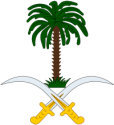   مجلس التعليم العالي     الأمانة العامة      المملكة العربية السعودية        وزارة التعليم العاليالأمانة العامة لمجلس التعليم العالي قبول الطلاب المستجديننظام الدراسةالمواظبة والاعتذار عن الدراسةالتأجيل والانقطاع عن الدراسةإعادة القيدالتخرجالفصل من الجامعةالانتسابالاختبارات النهائيةالدرجة المئوية التقديررمز التقديروزن التقدير من (5)وزن التقدير من (4)95 – 100ممتاز مرتفعأ +5,004,0090 إلى أقل من 95ممتازأ   4,753,7585 إلى أقل من 90جيد جداً مرتفعب +4,503,5080 إلى أقل من 85جيد جداًب4,003,0075 إلى أقل من 80جيد مرتفعج +3,502,5070 إلى أقل من 75جيدج3,002,0065 إلى أقم من 70مقبول مرتفعد +2,501,5060 إلى أقل من 65مقبولد2,001,00أقل من 60راسبهـ1,000إجراءات الاختبار النهائيالتحويلالطالب الزائرأحكام عامةالرمز بالعربية الرمز بالإنجليزية حدود الدرجةالنقاطالنقاطالمدلول بالعربيةالمدلول بالإنجليزيةأ +A +95 – 1005,004,00ممتاز مرتفعExceptionalأA90 أقل 954,753,75ممتازExcellentب +B +85 أقل من 904,503,50جيد جداً مرتفعSuperiorبB80 أقل من 85 4,003,00جيد جداًVery Goodج +C +75 أقل من 803,502,50جيد مرتفعAbove AverageجC70 أقل من 753,002,00جيدGoodد +D +65 أقل من 702,501,50مقبول مرتفعHigh PassدD60 أقل من 652,001,00مقبولPassهـFأقل من 60 1,000راسبFailمIP----------مستمرIn-ProgressلIC----------غير مكتملIn-CompleteحDN--------1,000محرومDenileندNP60 وأكثر--ناجح دون درجةNo grade-PassهدNFأقل من 60--راسب دون درجةNo grade-FailعW----------منسحب بعذرWithdrawnالمقررعدد الوحداتالدرجة المئويةرمز التقدير وزن التقدير عدد النقاط301 سلم285ب +4,509,00324 كيم370ج3,009,00235 ريض392أ4,7514,25312 فيز480ب4,0016,00المجموع1248,25المقررعدد الوحداتالدرجة المئويةرمز التقدير وزن التقدير عدد النقاط104 سلم296أ +5,5010327 كيم383ب4,0012314 ريض471ج3,0012326 فيز381ب4,0012المجموع1246المادة الأولىالمادة الثانيةالمادة الثالثةالمادة الرابعةالمادة الخامسةالمادة السادسةالمادة السابعةالمادة الثامنةالمادة التاسعةالمادة العاشرةالمادة الحادية عشرةالمادة الثانية عشرةالمادة الثالثة عشرةالمادة الرابعة عشرةالمادة الخامسة عشرةالمادة السادسة عشرةالمادة السابعة عشرةالمادة الثامنة عشرةالمادة التاسعة عشرةالمادة العشرونالمادة الحادية والعشرونالمادة الثانية والعشرونالمادة الثالثة والعشرونالمادة الرابعة والعشرونالمادة الخامسة والعشرونالمادة السادسة والعشرونالمادة السابعة والعشرونالمادة الثامنة والعشرونالمادة التاسعة والعشرونالمادة الثلاثونالمادة الحادية والثلاثونالمادة الثانية والثلاثونالمادة الثالثة والثلاثونالمادة الرابعة والثلاثونالمادة الخامسة والثلاثون المادة السادسة والثلاثون  المادة السابعة والثلاثون  المادة الثامنة والثلاثون المادة التاسعة والثلاثون المادة الأربعون   المادة الحادية والأربعون  المادة الثانية والأربعونالمادة الثالثة والأربعون  المادة الرابعة والأربعون المادة الخامسة والأربعون  المادة السادسة والأربعون المادة الثامنة والأربعون المادة التاسعة والأربعونالمادة الخمسون   المادة الحادية والخمسون  المادة الثانية والخمسونالمادة الرابعة والخمسونالمادة الخامسة والخمسون المادة السادسة والخمسون المادة السابعة والخمسون  المادة الثامنة والخمسون  المادة التاسعة والخمسون  المادة الستون بدل السكن السنويبدلالانتقالنهاية المربوط الشهريعلاوة الخبرة السنويةأول مربوط الشهريالوظيفة25000600136005009100أستاذ25000600113004507250أستاذ مشارك2500060093004005600أستاذ مساعد1700050068803504080مدرس لغة1800050065503503400محاضر1400050054003002700معيدبدل السكنبدل الانتقالنهاية المربوط الشهريعلاوة الخبرة السنويةأول مربوط الشهريالدرجة2000050073053504855الأولى1500050069553003955الثانية1400040064502502700الثالثةبدلالسكنالحد الأعلى للراتببدلالانتقالعلاوة الخبرةالراتبالأساسيالمؤهلاتراتبثلاثةأشهروبحدأعلى25000ريال70004002004000بكالوريوس طبراتبثلاثةأشهروبحدأعلى25000ريال76004002204300بكالوريوس طب + دبلوم لمدة لا تقل عن سنةراتبثلاثةأشهروبحدأعلى25000ريال83504002504600ماجستير طب أو ما يعادلها بعد دراسة سنتين على الأٌقل بعد البكالوريوسراتبثلاثةأشهروبحدأعلى25000ريال100005004005500دكتوراه في الطب أو ما يعادلها بعد دراسة ثلاث سنوات على الأقل في البكالوريوسبدلالسكنبدلالانتقالالحد الأعلى للراتبعلاوةالخبرةالراتبالأساسيالمؤهلاتراتب ثلاثة أشهر على أن لا يقل عن 8000 ريالولا يزيد عن 15000 ريال35048501302900بكالوريوسراتب ثلاثة أشهر على أن لا يقل عن 8000 ريالولا يزيد عن 15000 ريال40046501503400ماجستير في الهندسةراتب ثلاثة أشهر على أن لا يقل عن 8000 ريالولا يزيد عن 15000 ريال40086003004100دكتوراه في الهندسةبدل السكن السنويبدلالانتقالنهاية المربوط الشهريعلاوة الخبرة السنويةأول المربوط الشهريالمؤهلاتراتب ثلاثةأشهر على أنلا يقل عن 8000  ولا يزيد عن 15000300 لمن راتبه أقل من 200043501502100بكالوريوسراتب ثلاثةأشهر على أنلا يقل عن 8000  ولا يزيد عن 15000350 لمن راتبه من 2000إلى 350051501502900ماجستيرراتب ثلاثةأشهر على أنلا يقل عن 8000  ولا يزيد عن 15000400 لمن راتبه أكثر من 350066002003600دكتوراهبدل السكن السنويبدلالانتقالنهاية المربوط الشهريعلاوة الخبرة السنويةأول مربوط الشهريالمؤهلاتراتبثلاثةأشهرعلى أنلا يقلعن8000 ريال ولا يزيدعن14000 ريال300 لمن راتبهأقل من20002800801600الثانوية العامة مع خبرة في مجال الترجمة المطلوبة لمدة لا تقل عن ثلاث سنواتراتبثلاثةأشهرعلى أنلا يقلعن8000 ريال ولا يزيدعن14000 ريال300 لمن راتبهأقل من20003150901800الثانوية العامة مع دبلوم لغة أجنبية لا تقل عن سنة وإجادة الترجمة من اللغة العربية إلى اللغة الأجنبية المطلوبة وبالعكسراتبثلاثةأشهرعلى أنلا يقلعن8000 ريال ولا يزيدعن14000 ريال350 لمن راتبه من 2000 إلى350034001001900الثانوية العامة وإجادة الترجمة من اللغة العربية إلى اللغة الأجنبية المطلوبة وبالعكس مع دبلوم لغة أجنبية لمدة لا تقل عن سنتينراتبثلاثةأشهرعلى أنلا يقلعن8000 ريال ولا يزيدعن14000 ريال350 لمن راتبه من 2000 إلى3500175060850شهادة الكفاءة المتوسطة مع إجادة الطباعة على الآلة العربيةراتبثلاثةأشهرعلى أنلا يقلعن8000 ريال ولا يزيدعن14000 ريال350 لمن راتبه من 2000 إلى35002250701200شهادة الكفاءة المتوسطة مع إجادة الطباعة على الآلة العربية والإفرنجيةراتبثلاثةأشهرعلى أنلا يقلعن8000 ريال ولا يزيدعن14000 ريال400 لمن راتبه أكثر من 40002250701200شهادة الثانوية العامة مع إجادة الطباعة على الآلة العربية أو شهادة الثانوية التجارية تخصص آلة كاتبةراتبثلاثةأشهرعلى أنلا يقلعن8000 ريال ولا يزيدعن14000 ريال400 لمن راتبه أكثر من 40002600801400شهادة الثانوية العامة أو التجارية مع إجادة الطباعة على الآلة العربية والإفرنجيةراتبثلاثةأشهرعلى أنلا يقلعن8000 ريال ولا يزيدعن14000 ريال400 لمن راتبه أكثر من 40002300601400شهادة جـامعيـةراتبثلاثةأشهرعلى أنلا يقلعن8000 ريال ولا يزيدعن14000 ريال400 لمن راتبه أكثر من 40001720401120شهادة الثانوية العامةبدل السكن السنويالحد الأعلىللراتببدلالانتقالعلاوةالخبرةالراتبالأساسيالمؤهلاتراتبثلاثةأشهرعلى أنلا يقلعن8000 ريال ولا يزيدعن12000 ريال1800300لمن راتبهأقل من200060900دبلوم فني أو حرفي لمدة سنة بعد الابتدائيةراتبثلاثةأشهرعلى أنلا يقلعن8000 ريال ولا يزيدعن12000 ريال1950300لمن راتبهأقل من2000601050دبلوم فني أو حرفي لمدة سنتين بعد الابتدائيةراتبثلاثةأشهرعلى أنلا يقلعن8000 ريال ولا يزيدعن12000 ريال2175300لمن راتبهأقل من2000601275دبلوم فني أو حرفي لمدة ثلاث سنوات بعد الابتدائيةراتبثلاثةأشهرعلى أنلا يقلعن8000 ريال ولا يزيدعن12000 ريال2400300لمن راتبهأقل من2000601500دبلوم فني أو حرفي لمدة أربع سنوات بعد الابتدائيةراتبثلاثةأشهرعلى أنلا يقلعن8000 ريال ولا يزيدعن12000 ريال2475350لمن راتبهمن2000إلى3500801275شهادة متوسطة مهنيةراتبثلاثةأشهرعلى أنلا يقلعن8000 ريال ولا يزيدعن12000 ريال2675350لمن راتبهمن2000إلى3500801475شهادة متوسطة مهنية + دبلوم فني أو حرفي لمدة سنةراتبثلاثةأشهرعلى أنلا يقلعن8000 ريال ولا يزيدعن12000 ريال2925350لمن راتبهمن2000إلى3500801725شهادة متوسطة مهنية + دبلوم فني لمدة سنتينراتبثلاثةأشهرعلى أنلا يقلعن8000 ريال ولا يزيدعن12000 ريال3195350لمن راتبهمن2000إلى3500801995شهادة متوسطة مهنية + دبلوم فني أو حرفي لمدة ثلاث سنواتراتبثلاثةأشهرعلى أنلا يقلعن8000 ريال ولا يزيدعن12000 ريال3225400لمن راتبهأكثر من40001001725الثانوية المهنيةراتبثلاثةأشهرعلى أنلا يقلعن8000 ريال ولا يزيدعن12000 ريال3450400لمن راتبهأكثر من40001001950الثانوية المهنية + دبلوم فني أو حرفي لمدة لا تقل عن سنةراتبثلاثةأشهرعلى أنلا يقلعن8000 ريال ولا يزيدعن12000 ريال3750400لمن راتبهأكثر من40001002250الثانوية المهنية + دبلوم فني أو حرفي لمدة لا تقل عن سنتينراتبثلاثةأشهرعلى أنلا يقلعن8000 ريال ولا يزيدعن12000 ريال4050400لمن راتبهأكثر من40001002550الثانوية المهنية + دبلوم فني أو حرفي لمدة لا تقل عن ثلاث سنواتبدل السكن السنويبدل الانتقالالحد الأعلى للراتبعلاوةالخبرةالراتب الأساسيالمؤهلاتراتبثلاثةأشهرعلى أنلا يقلعن8000 ريال ولا يزيدعن14000 ريال300 لمن راتبهأقل من 20003205851930الشهادة الجامعية غير التربويةراتبثلاثةأشهرعلى أنلا يقلعن8000 ريال ولا يزيدعن14000 ريال350 لمن راتبهمن2000 إلى350037602260الشهادة الجامعية غير التربوية + دبلوم تربوي لمدة لا تقل عن سنةراتبثلاثةأشهرعلى أنلا يقلعن8000 ريال ولا يزيدعن14000 ريال350 لمن راتبهمن2000 إلى350039301002430ماجستير غير تربويراتبثلاثةأشهرعلى أنلا يقلعن8000 ريال ولا يزيدعن14000 ريال350 لمن راتبهمن2000 إلى350036801002180الشهادة الجامعية التربويةراتبثلاثةأشهرعلى أنلا يقلعن8000 ريال ولا يزيدعن14000 ريال400 لمن راتبه أكثر من 400040201002520الشهادة الجامعية التربوية + دبلوم تربيون لمدة لا تقل عن سنةراتبثلاثةأشهرعلى أنلا يقلعن8000 ريال ولا يزيدعن14000 ريال400 لمن راتبه أكثر من 400046501202850ماجستير تربويراتبثلاثةأشهرعلى أنلا يقلعن8000 ريال ولا يزيدعن14000 ريال400 لمن راتبه أكثر من 400063501504100دكتوراه تربوي أو غير تربويالمادة الأولى    الوظيفة 123456789101112131415العلاوةمعيد5780614065006860722075807940830086609020938097401010010460910820360محاضر762080608500894093809820102601070011140115801202012460129001334013780440أستاذ مساعد111001159512090125851308013575140701456515060155551605016545170401753518030495أستاذ مشارك139801455515130157051628016855174301800518580191551973020305208802145522030575أستاذ160151665017285179201855519190198252046021095217302236523000236352427024905635